Технологическая платформа «СВЧ технологии»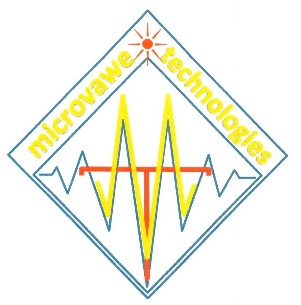 ОТЧЕТо выполнении проекта реализации технологической платформы «СВЧ технологии» в 2019 годуКоординатор технологической платформыАкционерное общество «Российская электроника»(АО «Росэлектроника»)Утвержден на внеочередном Общем собрании участников «__» ___________ 2020 г., протокол № _г. Москва2020 г.Раздел 1. Организационное развитие технологической платформы «СВЧ технологии»Динамика состава участников технологической платформыСостав участников технологической платформы (далее по тексту - ТП) «СВЧ технологии» формируется на протяжении 2011-2020 гг. Темпы роста количества участников ТП «СВЧ технологии» отражены на диаграмме.Рисунок 1 – Динамика состава участников по годамСостав зарегистрированных участников ТП «СВЧ технологии» (всего 71) по состоянию на 1 января 2020 года приведен в таблице 1.Таблица 1	Перечень организаций-участниц ТП «СВЧ технологии» с изложенной справочной информацией и контактных данных приведен в Приложении 2.За период с 1 января 2019 г. по 1 января 2020 г. поступило одно заявление от ООО «ЦНИИ техники и технологий «Ноосфера» о включении в состав участников платформы. Вопрос об его включении в ряды участников будет решать на Общем собрании участников платформы.В настоящий момент ТП «СВЧ технологии» представляет собой добровольную, самофинансируемую, самоуправляемую структуру в форме консорциума, объединяющего организаций любых форм собственности, присоединившихся к «Соглашению о создании и основных принципах деятельности технологической платформы «СВЧ технологии»; управляется лидерами СВЧ индустрии, признанными основными действующими организациями в повышении конкурентоспособности российских товаров и услуг на мировом рынке, модернизации экономики, скорейшего перевода России на инновационный путь развития. Под технологической платформой подразумевается коммуникационный инструмент, направленный на активизацию усилий по созданию перспективных коммерческих технологий, новых продуктов (услуг), на привлечение дополнительных ресурсов для проведения исследований и разработок, совершенствование нормативно-правовой базы в области научно-технологического и инновационного развития. ТП «СВЧ технологии» является формой реализации института частно-государственного партнерства и инструментом осуществления научно-технической и инновационной политики и реализации долгосрочного приоритетного направления в масштабах данного сектора на основе общего прогноза, формируемого основными заинтересованными сторонами и сфокусированный на объединение усилий науки и бизнеса на всем протяжении цикла разработки и производства перспективной инновационной продукции. Платформа призвана объединить усилия научных, производственных и образовательных учреждений (организаций, коллективов) России, деятельность которых связана с разработкой, изготовлением, исследованиями, подготовкой кадров и др. в отраслях, относящихся к СВЧ тематике. Процесс создания специализированной организации (зарегистрированной государственными органами в виде юридического лица в форме некоммерческого партнерства) еще не завершен и запланирован на 2020 год. Деятельность ТП «СВЧ технологии» регламентирована ее Уставом. Основными задачами деятельности платформы являются координация работы научных, учебных, проектных и бизнес-ресурсов для выполнения важнейших проектов и их промышленной реализации; выработка приоритетных направлений развития отрасли на основе профессионального анализа ситуации в России и в мире; обеспечение разработки предложений по совершенствованию регулирования в научно-технологической и инновационной сфере; повышения эффективности инвестиций в исследования и разработки, через ускорение инноваций и снижение барьеров на пути развития и внедрения новых технологий. Результаты деятельности ТП «СВЧ технологии» могут быть учтены при планировании и реализации мер государственной поддержки, направленных на обеспечение социально-экономического развития.Создание и совершенствование организационной структуры технологической платформыОрганизационно-учредительное собрание (далее по тексту - ОУС) участников ТП «СВЧ технологии» состоялось 30 августа 2011 г., в котором приняли участие представители более 40 организаций, предприятий и ведомств. Итогом работы собрания явилось подписание 42 организациями «Соглашения о создании и основных принципах деятельности технологической платформы «СВЧ технологии». В ходе ОУС рассмотрена и впоследствии утверждена организационная структура (рисунок 1), обеспечивающая необходимые условия реализации взаимодействия между участниками платформы, а также следующие положения о деятельности сформированных руководящих и рабочих органов ТП «СВЧ технологии», регламентирующие их порядок деятельности, права, цели, задачи, функции и др.:об Общем собрании участников Соглашения;о Наблюдательном совете;о Правлении;о Научно-техническом совете (НТС);об Экспертном совете.На учредительном собрании избран и в дальнейшем утвержден состав органов управления ТП «СВЧ технологии»: Наблюдательного, Научно-технического и Экспертного советов, а также Правления. Назначены руководители секций Научно-технического совета.Рисунок 2 - Организационное оформление ТП «СВЧ технологии»Инициаторами ТП «СВЧ технологии» являются АО «ОПЗ им. Козицкого», ИСВЧПЭ РАН, АО «Концерн «Орион» и АО «Росэлектроника». 11 февраля 2019 года на внеочередном Общем собрании участников ТП «СВЧ технологии» изменен состав органов обеспечения ее деятельности, который ниже представлен в таблицах 2-5. Таблица 2 - Состав Наблюдательного совета (далее по тексту - НС)Таблица 3 - Состав ПравленияТаблица 4 - Состав Научно-технического совета (далее по тексту - НТС)Таблица 5 - Состав Экспертного Совета (далее по тексту - ЭС)1.3. Развитие интернет-портала технологической платформы «СВЧ технологии»Размещение информации о ТП «СВЧ технологии» осуществляется на официальном сайте ее организации-инициатора - ИСВЧПЭ РАН, в разделе «Технологическая платформа «СВЧ технологии» - http://new.isvch.ru/tp/.На данном сайте размещается следующая информация: Основная информация о ТП «СВЧ технологии», цели создания, задачи, перспективные направления развития;Список участников;Анонсы мероприятий, проводимых организациями-участницами ТП «СВЧ технологии», их итоги;Новостной раздел;Информация о поддержке проектов;Документы ТП «СВЧ технологии», регулирующие ее деятельность:Организационные документы:Соглашение о создании и основных принципах деятельности технологической платформы «СВЧ технологии» (далее – Соглашение).Положение об Общем собрании Участников Соглашения.Форма заявления о присоединении к технологической платформе «СВЧ технологии».Положения о Наблюдательном, Экспертном, Научно-техническом советах технологической платформы «СВЧ технологии». Положение о Правлении технологической платформы «СВЧ технологии».Состав руководящих и рабочих органов:Составы Наблюдательного, Экспертного, Научно-технического советов ТП «СВЧ технологии».Состав Правления ТП «СВЧ технологии».Стратегические документы:Стратегическая программа исследований ТП «СВЧ технологии».Отчетность:Ежегодные отчеты о выполнении проекта реализации технологической платформы за 2011-2018 гг.План действий на следующий календарный год (на 2019 г.).Порядок проведения экспертизы проектов технологической платформой «СВЧ технологии».Справка «О деятельности технологической платформы «СВЧ технологии».Технологической платформой «СВЧ технологии» ежегодно проводится сбор предложений по формированию тематик с указанием объемов финансирования, срокам выполнения, предполагаемых результатов работ и проектов по правилам предоставления субсидий, утвержденных Постановлением Правительства РФ от 9 апреля 2010 г. № 218 «О мерах государственной поддержки развития кооперации российских образовательных организаций высшего образования, государственных научных учреждений и организаций, реализующих комплексные проекты по созданию высокотехнологичного производства, а также в рамках Федеральной целевой программы (ФЦП) «Исследования и разработки по приоритетным направлениям развития научно-технологического комплекса России на 2014 - 2020 годы» Государственной программы Российской Федерации «Развитие науки и технологий» на 2013 - 2020 годы (утверждена постановлением Правительства Российской Федерации от 21 мая 2013 г. № 426). В ТП «СВЧ технологии» данные по проекту представляются в соответствии с Анкетой заявки. Далее все поступающие документы по проекту рассматриваются экспертами ТП «СВЧ технологии», назначаемыми в соответствии с тематикой проекта, и результаты представляются по форме, в соответствии с требованиями конкурсной документации. Процедура экспертизы представлена на рисунке 2.Рисунок 3 - Процедура экспертизы проектаПроекты для экспертизы необходимо направлять по следующим адресам электронной почты: iuhfseras2010@yandex.ru и psprikhodko@ruselectronics.ru. Соответствие проекта направлению Стратегической программы исследований (СПИ) должно быть подтверждено путем представления в составе заявки на участие в конкурсе письма органа управления ТП «СВЧ технологии» с решением о поддержке проекта. На официальном сайте ТП «СВЧ технологии» в информационно-телекоммуникационной сети Интернет по адресу http://new.isvch.ru/tp/ размещается информация о поддержанном проекте с указанием: уникального системного номера заявки на участие в конкурсе;темы проекта;организационно-правовой формы и полного наименования организации-участника конкурса и индустриального партнера (при наличии в соответствии с требованием конкретного конкурса).Анкета заявки1. Тема проекта.2. Уникальный системный номер заявки.3. Полное наименование участника конкурса (заявителя).4. Полное наименование индустриального партнера(ов).5. Приоритетное направление.6. Краткая оценка уровня решаемых задач и их значимости для развития отрасли и экономики страны в целом.7. Краткая оценка перспектив дальнейшего использования полученных результатов и коммерциализации.8. Объемы запрашиваемого бюджетного финансирования и софинансирования по годам (таблица 6).Таблица 6 – Объем финансирования проекта9. Контакты ответственного исполнителя - тел., e-mail.10. К анкете заявки необходимо приложить проекты Пояснительной записки и Технического задания (в формате *.doc* или *.pdf)Проекты, поддержанные технологической платформой «СВЧ технологии» в 2019 году для конкурсов, организатором которых являлось Министерство науки и высшего образования Российской Федерации (Минобрнауки России), приведены в приложении 5.Сведения о временном ответственном лице раздела портала, посвященного технологической платформе «СВЧ технологии»Таблица 7Раздел 2. Реализация стратегической программы исследованийНа совместном заседании Правления и Бюро Научно-технического совета ТП «СВЧ технологии» (Протокол № 1/2011 от 03.10.2011) создана рабочая группа по разработке проекта стратегической программы исследований и разработок (СПИ) в области развития технологий СВЧ и КВЧ диапазонов радиочастот и информационно-телекоммуникационных технологий на период до 2025 года. В соответствии с его протокольными поручениями подготовлен план работ по разработке СПИ и обобщены предложения от инициаторов и участников ТП «СВЧ технологии» по проведению научных исследований для включения в проект СПИ ТП «СВЧ технологии», который рассматривался на двух совместных заседаниях Правления и Бюро НТС ТП «СВЧ технологии» (27.01.2012 и 19.04.2012) и на рабочем совещании (23.08.2012) с участием членов Правления и Бюро НТС ТП «СВЧ технологии». На заседании Наблюдательного совета ТП «СВЧ технологии» 17.12.2012 утверждена СПИ ТП «СВЧ технологии», в которой определены перспективные направления исследований и разработок в области современных СВЧ компонентов и систем, а также новых материалов для СВЧ элементов. Компаниям-участницам направлялись предложения ТП «СВЧ технологии» по взаимодействию и сотрудничеству в рамках разработки СПИ, а после утверждения СПИ поступали предложения по сотрудничеству при ее реализации. В течение 2013-2019 гг. для актуализации СПИ анализировались и обобщались поступающие предложения от организаций-участниц ТП «СВЧ технологии» по директивным срокам поручений организации-координатора. В настоящее время за разработку (актуализацию) СПИ ТП «СВЧ технологии» ответственна секция по вопросам ее разработки, председателем которой является Колковский Юрий Владимирович, заместитель генерального директора по научной работе АО «НПП «Пульсар», д.т.н., проф., контактные данные: тел.: 8 (499) 369-05-33, адрес: 105187, г. Москва, Окружной проезд, д. 27.С самой СПИ ТП «СВЧ технологии» и об ежегодных итогах ее реализации заинтересованным лицам и организациям можно ознакомиться на официальном сайте организации-инициатора платформы ИСВЧПЭ РАН, в разделе «Технологическая платформа «СВЧ технологии» - .Годовой отчет за 2019 год о работе НТС технологической платформы «СВЧ технологии» представлен в Приложении 6.В рамках работ по развитию научно-технологического прогнозирования 
АО «ГЗ «Пульсар» осуществляет мониторинг публикаций (статей, монографий и др.) и сообщений отечественных и зарубежных фирм, специализирующихся в разработке и выпуске современной ЭКБ, изделий СВЧ и силовой электроники на основе перспективных многокомпонентных полупроводниковых материалов. Кроме того, с целью непрерывного оперативного информационно-аналитического обеспечения разработчиков и потребителей ЭКБ и комплексированных систем на их основе о наилучших технологических достижениях ведущих мировых компаний инициативно выпускается периодический информационный сборник «Широкозонные полупроводники. Обзор публикаций» и проводятся заседания по вопросам применения и возможного приобретения наилучших доступных зарубежных технологий.2.1. Перечень выполненных и запланированных работ в рамках реализации стратегической программы исследований и разработокВ 2019 году в АО «Гиредмет» в рамках инвестиционного проекта «Арсенид галлия» (GaAs) отработана технология получения монокристаллов одноименного материала диаметром 100 мм, а также пластин на их основе качества «epi-ready».В 2019 году в АО «НПП «Салют»:разработаны умножители частоты на 2 (удвоители с подавлением гармоник сигнала на выходе умножителя относительно 2-й гармоники не менее 25 дБ) и на 3 (утроители с подавлением гармоник сигнала на выходе умножителя относительно 3-й гармоники не менее 25 дБ) с выходными частотами до 90 ГГц и освоено серийное производство по ним;разработаны отечественные перестраиваемые аналоговые аттенюаторы и освоено серийное производство по ним;разработан первый отечественный малогабаритный модуль высокостабильного рубидиевого генератора опорной частоты со средним квадратическим относительным двухвыборочным отклонением результата измерений частоты 2x10-12 на интервале времени 1 000 секунд с освоением серийного производства, заданные в ТЗ параметры по результатам ОКР превышены на порядок, в связи с длительными испытаниями, подтверждающими наработку 150 000 ч, закрытие ОКР перенесено на 2020 год;на основании новой концепции построения радиолокационных комплексов обнаружения малоразмерных и малоконтрастных целей в рамках научно-исследовательской работы разработаны, изготовлены и испытаны макеты элементов новейшей многоканальной РЛС Ка диапазона, состоящей из фрагмента станции радиоподсвета цели (РПЦ). В настоящее время традиционные методы радиолокации не обеспечивают надежное обнаружение данных объектов. В ходе проведения испытаний разработанных макетов на испытательном полигоне показано, что разработанный фрагмент РПЦ позволяет сопровождать малоконтрастный объект (с ориентировочной ЭПР - 0,003 м2) на расстоянии до 7500 метров. При этом у цели определяются ее дальность, скорость, углы в угломестной и азимутальной плоскостях, а также соотношение сигнал/шум;разработан виброустойчивый малогабаритный синтезаторный многофункциональный задающий модуль с низким уровнем фазовых шумов полностью использованием ЭКБ отечественного (в том числе собственного) производства;разработан первый отечественный гетеробиполярный транзистор (ГБТ или HBT) с низким уровнем фазовых шумов;разработан первый отечественный мощный гетеробарьерный варакторный диод с выходной мощностью 300 мВт в W диапазоне, а также умножитель (утроитель) частоты на основании данного диода;разработана GaN МИС усилителя мощности в диапазоне 2-18 ГГц с выходной мощностью 1 Вт;АО «НПП «Салют» ведутся НИОКР по разработке и организации производства перспективных изделий гражданского назначения:разработка и производство интеллектуальной системы контроля загазованности (метан/природный газ) для сетей LPWAN на основе концепции «Интернет вещей»;разработка и изготовление полнофункционального предсерийного образца радарной системы быстрого обнаружения объектов на ЖД переезде в неблагоприятных условиях окружающей среды.АО «НИИЭТ» в 2019 г. разработало и освоило серийное производство более 30 типов нитрид галлиевых СВЧ транзисторов и модулей усилителей мощности в гибридном исполнении с выходной мощность от 120 мВт до 400 Вт в диапазоне частот до 12 ГГц. Потребителям поставлено более 3000 приборов категории качества «ОТК».В 2019 году сотрудниками АО «ОНИИП» проведены научные исследования по созданию модулируемых СВЧ-генераторов с резонаторами на поверхностных акустических волнах в диапазоне частот 0,5-2,0 ГГц. Также проводились научные исследования по созданию резонаторов на поверхностных поперечных волнах с высокой добротностью и уменьшенными габаритами в диапазоне частот 0,5-1,0 ГГц.АО «СКТБ РТ» в 2019 г. по программе импортозамещения успешно выполнены ОКР «Аппарат-19», «Аппарат-22», «Пьезо-Иб». В рамках данных работ разработаны и освоены в производстве ВЧ, СВЧ реле РПА27, РПА28, РПА29, РПА130 и фильтры верхних, нижних частот, полосовые фильтры в дискретном и интегральном исполнениях.Перечень работ, проводившихся в 2019 году участниками технологической платформы «СВЧ технологии» (ВУЗами), приведен в таблице 8.В 2019 году завершен проект «Прикладные научные исследования и экспериментальная разработка многочастотных радиолокационных станций дистанционного зондирования Земли на платформах легкомоторной и беспилотной авиации для решения задач мониторинга и противодействия техногенным и биогенным угрозам» (Соглашение № 14.577.21.0279 от 26 сентября 2017 г. на период 2017 – 2020 гг., программное мероприятие 1.3, руководитель проекта: М.Е. Ровкин, к.т.н. mikhail.rovkin@tusur.ru; ndm@main.tusur.ru), объем финансирования которого составил 150 млн. руб. (субсидии) и 150 млн. руб. софинансирование из внебюджетных средств индустриального партнера. Исполнители проекта: ТУСУР, АО «НПФ «Микран» (индустриальный партнер), АО «НИИ точных приборов» (соисполнитель). Основной вид деятельности АО «НПФ «Микран» сосредоточен на исследованиях, разработке и полном производственном цикле, начиная от электронной компонентной базы СВЧ и заканчивая серийными изделиями: системами связи, радиолокаторами, измерительной техникой.Цели и задачи проекта: разработка и экспериментальные исследования макетов малогабаритных двухдиапазонных радиолокационных систем с синтезированной апертурой (РСА) дистанционного зондирования Земли (ДЗЗ), пригодных для работы на летательных аппаратах (ЛА) легкомоторной и беспилотной авиации при решении задач мониторинга и противодействия техногенным и биогенным угрозам и обеспечивающих: повышение качества синтезируемых РСА радиолокационных изображений в Х-диапазоне с предельной пространственной разрешающей способностью не более 0,3 м, в L-диапазоне не более 0,5 м.Проект выполнен в кооперации: разработка СВЧ узлов и антенн – ТУСУР совместно с АО «НПФ «Микран»; цифровые узлы – ТУСУР совместно с АО «НИИ ТП» и контрагентами – АО «Инструментальные системы», АО «РТСофт» и конструкторское бюро ООО «Циркон». Изготовление образов приемо-передающих модулей – АО «НПФ «Микран». Алгоритмическое и программное обеспечение – АО «НИИ ТП». Проведение летных испытаний (ЛИ): ТУСУР и АО «НИИ ТП» совместно с ООО «АК «Мир».Получены параметры: пространственное разрешение в Х-диапазоне не хуже 0,3 м, в L-диапазоне не хуже 0,5 м; глубина радиолокационной съемки по дальности до 10 км; диапазон высот летательного аппарата (ЛА) 0,5 – 6 км; диапазон скоростей ЛА 50-400 км/ч.Достигнуты параметры, которые необходимы для повышения вдвое пространственного разрешения: расширение спектров зондирующих сигналов: 1000 МГц в Х-диапазоне и 400 МГц в L-диапазоне; двукратное расширение ширины главного лепестка ДН антенн по азимуту; четырехкратное увеличение мощности излучения (с 60 до 250 Вт). Практические применения РСА ДЗЗ: проведение радиолокационной съемки местности при любых погодных условиях для определения границ подтопления и прибрежных ледовых полей, состояния почвы, качества посевов и лесов, геофизические исследования, обнаружение различных объектов, возгораний и разливов нефтепродуктов; проведение разведки местности, слежение за состоянием трубопроводов, электрических сетей.Проведены ЛИ РСА ДЗЗ, получены радиолокационные снимки местности, подтвердившие заявленные требования (см. приложение в виде постера).В качестве иллюстрации к настоящему письму прилагаем постер, подготовленный для ежегодной выставки ВУЗПРОМЭКСПО-2019, на которой был представлен действующий образец «Двухдиапазонная радиолокационная станция дистанционного зондирования Земли в сложных климатических условиях». В настоящее время получено два заказа на изготовление аналогичной системы РСА ДЗЗ, исполнители АО «НИИ ТП» и АО «НПФ «Микран». ТУСУР продолжает проводить исследования в рамках госзадания.2.2. Перспективные разработки в области СВЧ технологийВ настоящее время наиболее привлекательными тематическими рынками и его сегментами в области СВЧ промышленности являются:ЭКБ: ИС и компоненты; оптоэлектронные компоненты и элементы технического зрения; дискретные полупроводниковые компоненты; перспективные материалы; сенсоры / датчики;оборудование и решения в области связи и передачи данных: ТКО; спутниковая связь; оборудование магистральных линий связи; телекоммуникационное ПО операторского класса;оборудование и решения для перспективных сетей: программно-конфигурируемые радиосистемы; виртуализация сетевых функций; программно-конфигурируемые сети;оборудование и решения для интеллектуальных систем безопасности: контроль и управление доступом; управление безопасностью дорожного движения; таможенный контроль объектов, ИДК;АСУ и вычислительная техника: системы управления (СУ) технологическими процессами; САПР; СППР; ОС; кибербезопасность;робототехника (в части СУ): наземные, воздушные и водные роботизированные комплексы; промышленная робототехника; сервисная робототехника.Развитие на традиционных рынках будет происходить на основе существующих и перспективных продуктовых рядов изделий СВЧ и радиофотоники в обеспечение производства, модернизации и разработок РЭА ВВСТ, в том числе с АФАР, космического, авиационного, наземного и корабельного базирования, систем управления, навигации и связи, радиорелейных линий и сетей, аппаратуры радиочастотной идентификации объектов (RFID), космических систем и комплексов, системы ГЛОНАСС, авиационных и вертолетных комплексов и их вооружения. Основными направлениями роста выручки гражданской продукции в сфере СВЧ отрасли станут оборудование и решения в области: многоспектральных обзорно-поисковых систем для решения промышленных и поисково-спасательных задач, радиоэлектронной аппаратуры космической и наземной связи, включая беспроводные сети широкополосной связи формата LTE, 5G, аппаратуры базовых ретрансляторов, портативной носимой аппаратуры радиосвязи, навигации, цифрового телевидения, спутниковой связи, радаров управления воздушным движением, систем предотвращения столкновений, мониторинга нефте- и газопроводов.Одним из перспективных направлений собственных (российских) исследований и разработок является технология создания основных функциональных узлов для мощных вакуумных приборов с КПД до 70 % сантиметрового диапазона, а также мощных вакуумных приборов (включая гибридные многоствольные пространственно-развитые или планарные конструкции) миллиметрового и терагерцового диапазонов.В рамках расширения номенклатуры производимой продукции гражданского назначения	АО «НПП «Пульсар» - управляющая организация АО «ГЗ «Пульсар» подготовила проект по разработке и производству терминала дистанционного предрейсового осмотра водителей, НИОКР по разработке базовой технологии создания оборудования для использования природного газа в качестве моторного топлива на автомобильном транспорте, а также предложения по использованию продукции АО «НПП «Пульсар» в интересах реализации национальных проектов «Наука» и «Образование».Раздел 3. Развитие механизмов регулирования и саморегулированияВ качестве механизма саморегулирования в ТП «СВЧ технологии» создан Экспертный совет (ЭС), председателем которого является Приходько Павел Сергеевич, главный специалист АО «Росэлектроника», д.т.н., проф.). К функциям ЭС отнесены вопросы проведения экспертизы проектов, предлагаемых для реализации в рамках ТП «СВЧ технологии». Данный процесс регламентирован «Положением о порядке организации и проведения экспертизы проектов (работ) в рамках ТП «СВЧ технологии», которое размещено на сайте ИСВЧПЭ РАН http://new.isvch.ru/tp. При экспертизе проектов документов по НИОКР организаций ТП «СВЧ технологии» учитывается, в первую очередь, перспектива создания конкурентоспособной продукции на глобальных рынках, оценивается масштаб и потенциал ключевых игроков по каждому отдельному направлению (приложение 5). Ежегодно ЭС рассматриваются и отбираются заявки на следующий год для участия в конкурсах Министерства образования и науки Российской Федерации (Минобрнауки РФ) в рамках реализации мероприятия 1.3 по линии ФЦП «Исследования и разработки по приоритетным направлениям развития научно-технологического комплекса России на 2014-2020 годы.3.1. Развитие научно-технической кооперации научных организаций, ВУЗов и компаний в сфере исследований и разработокВ рамках СПИ ТП «СВЧ технологии» осуществляется развитие научно-технической кооперации научных организаций, вузов и компаний в сфере исследований и разработок, внедрения их результатов НИОКТР в производство (Приложение 3), на промышленных предприятиях в рамках договоров по индустриальному партнерству - коммерциализация результатов интеллектуальной деятельности (РИД), полученных при выполнении научных исследований, что позволяет повысить качество выпускаемой продукции при снижении ее себестоимости, а также могут быть использованы при разработке новых перспективных изделий и при выполнении последующих НИОКТР. Комплекс научно-технологических решений, полученных при реализации конкретных НИОКТР, может применяться в производстве различных видов изделий электронной техники, в частности, в изделиях общегражданского назначения.Среди победителей по линии конкурсных отборов на предоставление субсидий (в том числе грантов в форме субсидий) из федерального бюджета в рамках реализации мероприятий 1.2 «Проведение прикладных научных исследований для развития отраслей экономики», 1.3 «Проведение прикладных научных исследований и разработок, направленных на создание продукции и технологий», 1.4 «Проведение прикладных научных исследований, направленных на решение комплексных научно-технологических задач» (1 очередь) ФЦП «Исследования и разработки по приоритетным направлениям развития научно-технологического комплекса России на 2014-2020 годы» (ФЦПИР) по проекту «Выполнение прикладных научных исследований и экспериментальных разработок, направленных на реализацию приоритетов Стратегии научно-технологического развития Российской Федерации» (шифр: 2018-14-000-0001) в 2018 году оказались следующие ВУЗы-участники (таблица 10).НИЯУ МИФИ являлся головным исполнителем (Сколковский институт науки и технологий, ИФП СО РАН - соисполнители, АО «ОКБ-Планета» - индустриальный партнер) в 2017 - 2019 гг. проекта «Разработка технологий и компонентов интегральной сверхвысокочастотной радиофотоники» по направлению «Радиофотоника, викселоника, фотонные интегральные схемы» в рамках ФЦП «Исследования и разработки по приоритетным направлениям развития научно-технологического комплекса России на 2014-2020 годы» (сумма контракта 375 млн. руб., в том числе: бюджет - 250 млн. руб., внебюджет - 125 млн. руб.).АО «НПП «Пульсар» - управляющая организация АО «ГЗ «Пульсар» проводила НИОКР в рамках государственных программ в 2019 году по СВЧ тематике: всего ОКР – 28 шт., завершено ОКР – 22 шт., открыто ОКР – 6 шт. Также АО «НПП «Пульсар» - управляющая организация АО «ГЗ «Пульсар» активно проводит совместные НИОКР, в т.ч. выполняет СЧ ОКР с ВУЗами - участниками технологической платформы «СВЧ технологии»: ФГБОУ ВО «МИРЭА - Российский технологический университет», ФГАОУ ВО «НИЯУ «МИФИ». В части внедрения РИД завершенных НИОКР в производство АО «НПП «Пульсар» - управляющая организация АО «ГЗ «Пульсар» в 2019 году направило заявок на выдачу патентов: изобретения – 11 шт., полезные модели – 6 шт., получило патентов: на изобретения – 3 шт., на полезные модели – 3 шт., свидетельств по топологиям ИМС – 63 шт., технических решений, введенные в режиме «ноу-хау», - 54 шт.В ТПУ в 2019 году по направлению СВЧ тематики на базе линейного индукционного ускорителя создан релятивистский магнетронный генератор S диапазона частот с выходной мощностью до 350 МВт и КПД 20 %. С использованием отечественной полупроводниковой элементной базы создан источник сверхширокополосного зондирующего сигнала киловаттного уровня мощности с резонансной компрессией импульса на выходе СВЧ генератора накачки. Источник предназначен для использования в передатчиках коротко-импульсных радаров L диапазона волн.По направлениям деятельности технологической платформы «СВЧ технологии» в 2019 году в УПКБ «Деталь» изготовлено 15 типов СВЧ монолитных интегральных схем (МИС), разработанных в 2018 г. Результаты измерений показали хорошую сходимость расчетных значений с практическими результатами. В рамках программы импортозамещения серийных изделий, а также для вновь разрабатываемых изделий нашего предприятия было разработано 12 типов СВЧ МИС, в том числе сложнофункциональных (функциональные узлы приемопередающего тракта на одном кристалле), различных диапазонов частот.3.2. Реализация проектов развития территориальных инновационных кластеров, ОЭЗ и технопарковВ рамках развития инновационных территориальных кластеров по тематике СВЧ исследований реализуется концепция создания Технологического парка «Пульсар» во временном горизонте до 2020 года. В основу создания структуры Мультисистемного кластера АО «НПП «Пульсар» предлагается организационно-экономическая модель современного управления бизнес-процессами, обеспечивающая  рентабельную деятельность кластера и эффективное функционирование производства новых видов изделий (от полупроводниковых материалов и приборов до сложных многофункциональных комплексированных систем) в едином жизненном цикле от прикладных исследований и опытно-конструкторских разработок, создания высокоэффективных промышленных процессов и технологий до серийного производства и анализа результатов эксплуатации у потребителя, функционирующая в едином финансово-экономическом пространстве.В рамках разработанной концепции создания Технопарка «Пульсар» реализуется инвестиционный проект «Модернизация и концентрация производств АО «ГЗ «Пульсар», АО «Оптрон», ОАО «ОКБ «МЭЛЗ», АО «ЦКБ РМ» на единой промышленной площадке». Проект направлен на повышение рентабельности и эффективного функционирования в едином производственном и финансово-экономическом пространстве АО «ГЗ «Пульсар», АО «Оптрон», ОАО «ОКБ «МЭЛЗ», АО «ЦКБ РМ», обеспечение расширения номенклатуры и доходности инновационной высокотехнологичной продукции и достижение современного мирового уровня промышленно-инновационного потенциала предприятий.В рамках проекта запланированы к реализации и реализуются проекты технического перевооружения, направленные на обновление инновационной и производственной базы:Техническое перевооружение действующего кристального производства.Модернизация производственного комплекса высокопроизводительной сборки транзисторов, микросборок, модулей. Организация ОКБ разработки конструкций и технологий изделий электронной техники.Модернизация производства корпусных изделий с применением современных экологически чистых материалов с высокой теплопроводностью.Техническое перевооружение инструментального производства.Техническое перевооружение производства светотехнической продукции. В результате реализации будет достигнута главная цель − обеспечение потребителей отечественными электронными твердотельными компонентами и многофункциональными комплексированными системами на их основе гражданского назначения. АО «ГЗ «Пульсар» является управляющей организацией Технопарка «Пульсар». Основные направления деятельности Технопарка сосредоточены в области инновационных разработок и производства материалов для радиоэлектроники, микроэлектроники и оптоэлектроники, технологий и изделий в сфере энергоэффективности и энергосбережения, прорывных технологий наноэлектроники и фотоники для перспективных «интеллектуальных» микросистем.В Технопарке возрастает эффективность использования интеллектуального ресурса и совершенствуется современный механизм продвижения на рынок наукоемкой продукции за счет конкурентных преимуществ, которыми в полной мере могут пользоваться резиденты:создание инновационной среды за счет повышения коммуникативности резидентов Технопарка;развитие центров коллективного пользования научным и производственным оборудованием и базовых научно-образовательных центров, и центров дуального образования.Для повышения эффективности работы Технопарка и оптимизации деятельности по привлечению и оформлению статуса резидентов для предприятий, планируемых к вхождению в Технопарк, управляющая дирекция Технопарка продолжает активное взаимодействие с Агентством инноваций города Москвы.В целях достижения мирового уровня инвестиционной привлекательности на базе АО «НПП «Исток» им. Шокина» сформированы Инновационно-территориальный и Промышленный кластеры, расположенные на территории городского округа Фрязино Московской области (МО). Одновременно с этим, 
АО «НПП «Исток» им. Шокина» является участником Медико-технического кластера, расположенного на территории МО. Вышеуказанные кластеры входят в состав Консорциума инновационных кластеров (КИК) МО, который стал одним из победителей приоритетного проекта «Развитие инновационных кластеров - лидеров инвестиционной привлекательности мирового уровня», утвержденного приказом Минэкономразвития России от 27.06.2016 № 400. В рамках КИК МО созданы благоприятные условия для реализации глубокой модернизации производственных мощностей для разработки и производства СВЧ приборов и устройств мирового уровня в АО «НПП «Исток» им. Шокина», а также подписано соглашение о взаимодействии в сфере развития разработок СВЧ-электроники гражданского и двойного назначения.На базе АО «НПП «Исток» им. Шокина» успешно функционирует Особая экономическая зона (ОЭЗ) технико-внедренческого типа (ТВТ) «Исток» (создана в соответствии с Постановлением Правительства Российской Федерации от 31.12.2015 № 1538 «Об особой экономической зоне технико-внедренческого типа «Исток» (Московская область)») со специализацией в сфере электроники для развития высококонкурентной институциональной среды, стимулирующей предпринимательскую активность и привлечение капитала в экономику. С 2016 года установлена организации-резиденты ОЭЗ ТВТ (в первые 8 лет) освобождены от налога на прибыль. Управление ОЭЗ ТВТ «Исток» осуществляется управляющей компанией «УК ОЭЗ ТВТ «Исток», которая взяла на себя обязательства по достижению ключевых показателей эффективности (КПЭ) программы развития:в 2016-2020 гг. будет привлечено 22 резидента, более 42 млрд. руб. инвестиций, годовой объем производства продукции составит 25 млрд. рублей, объем выручки - свыше 146 млрд. рублей. привлечение к 2026 году 37 резидентов, с общей суммой ожидаемых инвестиционных вложений 49,464 млрд. руб. (в т.ч. в создание объектов инфраструктуры ОЭЗ – 1,43 млрд. руб.) преимущественно в создание производств СВЧ устройств, изделий медицинского назначения, станкостроения, газотурбинных электростанций;создание более 2150 рабочих мест (в т.ч. высокопроизводительных – 1801 рабочих мест), общая сумма поступлений в бюджеты всех уровней - 19,411 млрд. руб. (из них, налоговые поступления – 13,312 млрд. руб., социальные взносы – 6,099 млрд. руб.); повышение доступности инфраструктуры, формирование льготных режимов и преференций для инвесторов, а также создание инжинирингового центра СВЧ электроники, центра сертификации продукции в ОЭЗ «Исток»;расширение территории за счет неиспользуемых земель ИРЭ им. В.А. Котельникова РАН (около 53 га) для компаний-участников НПК «Фрязино» и создание Центра инновационного развития и Научно-образовательного центра на территории бывшей военной части. Постановлением Правительства Московской области от «1» ноября 2016 г. № 822/40 и Распоряжением Правительства Московской области «23» ноября 2016 г. № 334-рп было утверждено положение об экспертном совете особой экономической зоны (ОЭЗ) технико-внедренческого типа (ТВТ) Московской области и его состав соответственно, в настоящее время проводится работа в установленном порядке по рассмотрению заявок (в т.ч. от производителей радиоэлектронной продукции) на получение статуса резидента ОЭЗ ТВТ «Исток» (Московская область). Им может стать любой индивидуальный предприниматель или коммерческая организация, за исключением унитарного предприятия, зарегистрированного в соответствии с законодательством Российской Федерации на территории городского округа Фрязино и заключившие с управляющей компанией ОЭЗ соглашение о ведении технико-внедренческой деятельности в порядке и на условиях, предусмотренных Федеральным законом № 116-ФЗ от 25 июля 2005 г. «Об особых экономических зонах в Российской Федерации». В соответствии с перспективным планом развития ОЭЗ ТВТ «Исток» ведутся работы по планированию и реализации мероприятий, направленных на реализацию политики по развитию территорий с высокой концентрацией исследований, разработок, инновационной инфраструктуры и производства ОЭЗ.В декабре 2017 г. в Министерстве инвестиций и инноваций Московской области состоялось заседание наблюдательного совета ОЭЗ ТВТ «Исток» на котором был утвержден перспективный план развития ОЭЗ ТВТ «Исток» на ближайшие 10 лет – до 2027 года. В рамках данного плана запланированы мероприятия по привлечению новых резидентов, расширению ОЭЗ ТВТ «Исток», созданию инженерной и транспортной инфраструктуры.Основными направлениями развития деятельности АО «НПП «Исток» им. Шокина» по линии Национальной технологической инициативы (НТИ) являются: В рамках дорожной карты (ДК) «EnergyNet»: «Системы хранения энергии» - «Применение накопителей энергии для мобильных электронных приборов».В рамках ДК «AeroNet»: «Технологии беспилотных летательных аппаратов (БПЛА)»:Радиолокационные измерители, датчики, маяки-ответчики на основе технологий с 3-миллиметрового диапазона с уникальными характеристиками.Радиорелейные и телекоммуникационные системы на основе СВЧ транзисторов.РЛС картографирования, мониторинга нефте- и газотранспортных систем, РЛС УВД, контроля акваторий и аэродромов, метео- и ледовой обстановки, 3D-радиолокаторы.В разрезе ДК «AutoNet» сегменту «Развитие беспилотных перевозок» («роботизированные автомобили») и ДК «MariNet» сегменту «Цифровая навигация» соответствует перспективный проект АО «НПП «Пульсар» по созданию многофункциональных блоков РЭУ многочастотных локаторов для мониторинга окружающей обстановки, береговой линии, портовых территорий для систем цифровой навигации (e-Navigation), мониторинга и управления транспортными потоками автомобилей с интеллектуальными системами (АсИС).Одной из важнейших задач до 2025 года, стоящей перед отечественной СВЧ индустрией, является задача по формированию Национального центра СВЧ-электроники, который должен объединить все передовые технологии и передовые предприятия, работающие в данной области, и осуществлять координацию всех работ под началом единого центра. Это позволит объединить усилия для создания научных разработок и прорывных технологий.3.3. Разработка и актуализация стратегических документов организаций-участниц технологической платформы «СВЧ технологии»По проекту Программы инновационного развития ХК (ИС) АО «Российская электроника» «Ферритовые СВЧ приборы» АО «НИИ «Феррит-Домен» в 2019 году разработана технология изготовления СВЧ ферритовых коаксиальных, волноводных и микрополосковых вентилей, циркуляторов и переключателей в космическом исполнении для космических связных ретрансляторов, навигационных комплексов и новых перспективных систем космического назначения. В части подготовки аналитических материалов в АО «НПП «Пульсар» - управляющей организации АО «ГЗ «Пульсар» в августе 2019 года в рамках прогнозных исследований научно-технического развития АО «НПП «Пульсар» подготовлены предложения о промышленных базовых и критических технологиях для разработки и внедрения в 2021-2025 годы и в период до 2030 года в интересах наиболее значимых инновационных продуктов, а в ноябре 2019 года проведены маркетинговые исследования по определению потребности предприятий-производителей СВЧ аппаратуры и потребителей СВЧ компонентов.АО «НПП «Пульсар» - управляющая организация АО «ГЗ «Пульсар» в 2019 году проводило уточнение тематики исследований и разработок в области электронных СВЧ компонентов, наиболее перспективных для развития в рамках технологической платформы «СВЧ технологии», а также были подготовлены предложения по проведению инициативных НИР.Раздел 4. Содействие подготовке и повышению квалификации научных и инженерно-технических кадровСовременная тенденция развития электроники предполагает реализацию функционально законченного электронного изделия как сложной многоуровневой системы, включающей блоки СВЧ и классической микроэлектроники. Возрастающая сложность таких систем требует наличия квалифицированных разработчиков, способных решать задачи не только текущего уровня проектирования электронного изделия, но и смежных уровней и системы в целом. Эффективная реализация сложной многоуровневой системы возможна только в случае наличия соответствующей подготовки кадров. Формирование кадровых ресурсов на основе программ опережающей профессиональной подготовки и переподготовки является одним из основных условий успешной реализации инновационного развития отрасли в целом.Говоря о подготовке кадров для наукоемких предприятий, в т. ч. производственных компаний СВЧ наноиндустрии, необходимо признать, что время жизни современных промышленных технологий сегодня уже соизмеримо или меньше времени базовой подготовки специалистов в системе профессионального образования, и продолжает уменьшаться. В этих условиях необходим запуск адекватного механизма, обеспечивающего оперативный ответ на кадровые запросы высокотехнологичных отраслей экономики.   Речь идет о подготовке специалистов к выполнению их трудовых функций на рабочих местах, которых ранее либо не существовало, либо функции их существенно изменились, а в некоторых случаях сами рабочие места еще только должны будут появиться на предприятиях в процессе реализации инновационных проектов. Вводимые технологии зачастую являются не просто инновационными, но единственными в своей области. Они не имеют аналогов в отечественной практике, а их внедрение требует новых профессиональных компетенций, которые не формировались действующими образовательными программами учреждений профессионального образования. Как следствие, непременным условием успешного введения новых наукоемких технологий в условиях жесткого лимита времени, диктуемого, в том числе, растущей конкуренцией, является быстрая ликвидация квалификационных дефицитов персонала, осваивающего рабочие места на новых производствах.В ситуации, когда рынок труда в высокотехнологичном секторе экономики очевидно востребует оперативное решение своих кадровых задач, не представляется возможным полагаться лишь на подготовку  по основным  программам  профессионального образования в классическом формате шестилетнего обучения (здесь и далее речь идет об учреждениях высшего профессионального образования, поскольку современные наукоемкие производства, как показывают исследования рынка труда и практический опыт, в первую очередь нуждаются именно в специалистах с высшим образованием: инженерах-технологах и инженерах-разработчиках). Ведется работа по привлечению выпускников МИЭТ с целью последующего трудоустройства на предприятии АО «НПП «Исток» им. Шокина». Сформулированы требования к специалистам, необходимым для СВЧ предприятий:Радиотехнические предметы;Технический английский язык;Нормативная документация и методики разработки разработки технических требований на дискретные изделия СВЧ и МИС СВЧ;Знание физики гетероэпитаксиальных структур и основы работы гетероструктурных приборов;Параметры гетероструктур и материалов, применяемых в технологии МИС СВЧ;Теория допусков, применяемых в топологии МИС СВЧ;Основы технологии МИС СВЧ;Современные системы проектирования МИС СВЧ;Методы и подходы сквозного проектирования СВЧ изделий;Схемотехническое проектирование активных и пассивных устройств СВЧ;Основы метрологии и измерения в СВЧ электронике;Методики межоперационного контроля изделий СВЧ;Системы технологического моделирования изделий СВЧ (TCAD);Статистический анализ результатов измерений изделий СВЧ;Современное контрольно-измерительное оборудование для СВЧ;Система менеджмента качества.Подготовка специалистов, отвечающих вышеперечисленным требованиям повлечет, за собой разработку нового цикла образовательных программ, привлечения к подготовке ведущих специалистов экономического сектора г. Зеленограда и ведущих предприятий СВЧ направления.Становится все более очевидной необходимость задействовать механизм подготовки кадров с помощью коротких образовательных программ дополнительного профессионального образования (профессиональной переподготовки и повышения квалификации), а также за счет практико-ориентированных программ магистерской подготовки, в которых образовательные результаты и, соответственно, содержание блока специальных дисциплин определяются при участии рынка труда – производственных компаний.  Однако такой путь подготовки кадров «под    заказ работодателя» в области новых наукоемких технологий пока не является общей повседневной практикой учреждений профессионального образования. Привязка профессиональных, а точнее, квалификационных  характеристик выпускников образовательных программ к заданным технологическим параметрам предприятий требует от образовательных учреждений не только высокой технологической культуры, чем они, как правило, обладают в достаточной мере, но и владения инструментами новой методической организации образовательных программ,  включая привлечение больших материально-финансовых, информационных и кадровых ресурсов, как собственных, так и партнерских, в том числе, интеллектуальных и технических ресурсов предприятий-заказчиков, что для многих вузов уже является проблемой.  В свою очередь, от предприятий ожидается адекватная оценка своего кадрового потенциала, включая его профессиональные дефициты, а также точная постановка задач на подготовку кадров, что также далеко не всегда имеет место в тех случаях, когда производственные компании обращаются к образовательным учреждениям с образовательным запросом.Главная цель разработки и реализации инновационных образовательных программ в ВУЗах – создание и внедрение такой системы организации образовательных ресурсов, которая включала бы потенциал всех участвующих в образовательных партнеров: институтов развития, российских и зарубежных вузов, научно-технических компаний и научного сообщества – для профессиональной постановки и решения задачи кадрового обеспечения новых и быстроразвивающихся наукоемких компаний. При этом решаются следующие задачи:создание новой инфраструктуры на рынке труда, обеспечивающей трансляцию его меняющейся конъюнктуры системе образования и их конструктивное взаимодействие;выработка процедур взаимодействия в цепочке «предприятие – научно-образовательная организация», обеспечивающих выявление квалификационно-кадровых потребностей предприятий, формирование партнерств «предприятие-заказчик – вузы-исполнители»  формирование заказа на кадровое обеспечение предприятия, размещение его на рынке образовательных услуг и обеспечение требуемого уровня его исполнения; разработка и апробация образовательных программ для удовлетворения кадровых потребностей компаний наноиндустрии; формирование на рынке труда открытой сети системообразующих организаций подготовки кадров, в том числе вузов, способных оперативно реагировать на меняющуюся конъюнктуру рынка труда: воспринимать, педагогически интерпретировать и реализовывать его образовательный запрос, стать «открытой системой» для современной экономики;создание интерактивной научно-образовательной среды нового типа, обеспечивающей практико-ориентированную подготовку и переподготовку специалистов по заказу производственных компаний, которые обладали бы общими и профессиональными компетенциями в области исследования, разработки, внедрения и использования современных нанотехнологий;подготовка нормативной среды для создания системы непрерывного образования, ориентированной на сопровождение кадровых ресурсов для новых и быстроразвивающихся наукоемких производств: разработка профессиональных стандартов, требований к сертификации квалификаций инженерного состава предприятий и выпускников вузов, включая фонды оценочных средств, позволяющих оценить уровень их готовности к выполнению трудовых функций, определенных    профстандартами;создание сетевой структуры повышения квалификации преподавателей и научных сотрудников вузов в области освоения новых образовательных технологий;распространение в системе высшего профессионального образования лучших образовательных технологий и практик.Разработанная и успешно применяемая в ВУЗах на протяжении ряда лет образовательная технология включает в себя два основных элемента: организацию ресурсов для подготовки и переподготовки кадров по заказам предприятий и управление качеством образовательных программ.В кадровом обеспечении быстро развивающегося высокотехнологичного сектора экономики роль рынка труда, как заказчика, является определяющей, без нее система профессионального образования теряет реальные ориентиры, а академический формат подготовки кадров не всегда обеспечивает развитие и внедрение действующих, и, тем более, перспективных технологий.  При этом эффективное присутствие на рынке образовательных услуг интересов производителей требует специальных   условий, которые должны быть созданы и приняты как ими самими, так и образовательными учреждениями. Реализация нашей технологии предусматривает решение следующих задач:изучение запросов компаний – заказчиков образовательных услуг в подготовке новых высококвалифицированных специалистов и адаптации действующего персонала предприятий к новым производственным задачам и трудовым функциям;прием заказа производственной компании на формирование кадрового обеспечения вводимых технологий;формирование квалификационных характеристик рабочих мест в новых производственных технологиях;разработка технического задания на адаптацию действующего персонала или подготовку новых кадров к освоению вводимых технологий;разработка заказных образовательных программ и УМК;набор студентов в специализированные группы.реализация учебного процессаорганизация специализированных рабочих мест для практики обучающихся как силами МИЭТ, так и предприятий-партнеров.Процедура предполагает также организацию внутреннего мониторинга реализации образовательной программы и УМК (само-мониторинга) со стороны исполнителя, т.е. систематического отслеживания существенных характеристик процессов и результатов образовательного процесса для выявления степени их соответствия заявленным целям. Обратная связь от компаний, по заказу которых разрабатываются и реализуются образовательные программы показывает, что большинство из них (90 % опрошенных представителей компаний) считают, что определять систему знаний, умений и профессиональных компетенций, которыми должны обладать выпускники образовательной программы, должны вуз и компания совместно, но при этом предыдущий опыт взаимодействия с образовательными учреждениями был далеко не всегда позитивным.По итогам реализации наших заказных программ работодатели отмечают, что «ВУЗ может подготовить кадры именно такой квалификации, какая нужна компании» (100 % участников опроса работодателей, проведенного после завершения обучения сотрудников их компаний), и достаточно высоко оценивают программы как по параметру эффективности взаимодействия с ВУЗах, так и по ряду ключевых показателей качества обучения. Особенность работы преподавателей вуза, реализующего заказную программу по заказу производственной компании, заключается в том, что они в обязательном порядке должны иметь опыт научной работы и выполнения заказных НИР и НИОКР, чтобы выполнить одну из важнейших задач подготовки (переподготовки) кадров для компании: осуществить адекватное научное руководство выпускной квалификационной работой студента/слушателя, которая связана с его непосредственной профессиональной деятельностью и, значит, важна компании для ее функционирования и развития.Необходимо также умение формировать свой курс в компетентностном залоге – «от результата», в качестве которого выступают виды деятельности, а также использовать современные образовательные технологии. Кроме того, в силу междисциплинарного характера заказанных образовательных программ, МИЭТ задействует для их разработки и реализации преподавательский ресурс разных факультетов, кафедр и центров. Однако и этот объединенный преподавательский ресурс не может считаться достаточным для подготовки и переподготовки кадров по прямому запросу рынка труда. Все необходимое знание, включая новые технологии, а также весь требуемый работодателю опыт в той или иной области не могут быть сосредоточены в одном образовательном учреждении. Поэтому одним из базовых принципов является привлечение к работе над образовательной программой преподавателей других вузов и представителей производственных компаний, включая компанию-заказчика. Активно используется сетевой принцип организации процесса формирования образовательных ресурсов для подготовки и переподготовки кадров. Особое внимание уделяется использованию в учебном процессе новейших аппаратно-программных комплексов и современного технологического оборудования. В частности, в МИЭТ при подготовке разработчиков УБИС в лабораторном практикуме программ, разработанных МИЭТ, используются лицензионные САПР компаний Cadence, Synopsys, современный технологический базис для формирования наноразмерных элементов СБИС, в том числе установки фотолитографии MA-15DE BSA (Canada Analytical & Process Technologies), наноимпринт литографии (FC-150, SUSS, Германия), плазмохимического осаждения сверхтонких и тонких диэлектрических материалов Si500, SENTECH, Германия), плазмохимического травления PX 250, March Plasma System, США, вакуумного нанесения SI 500 PPD, SENTECH, Германия, AXXIS, Kurt Lesker, США.Для обеспечения качества образовательного процесса в МИЭТ проводятся следующие мероприятия:изучение и анализ документации (для оценки эффективности разработки образовательных программ с учетом интересов проектной компании-работодателя); проведение профессиональной экспертизы учебно-методического обеспечения программы: учебных планов и программ учебных курсов/дисциплин, а также элементов учебно-методического комплекса;встречи со студентами/слушателями и представителями компании-заказчика; участие в мероприятиях, открытых для внешних сторон (в основном, аттестационного характера); анализ тематики выпускных работ студентов/слушателей, согласованных с работодателями, с обоснованием выбора тем;корректировка программ о ходе реализации с учетом замечаний студентов/слушателей и работодателей, анализ полученных данных;проведение анкетирования представителей компании-заказчика на этапе разработки программы и по ее завершении;проведение анкетирования студентов/слушателей по итогам реализации программы.С учетом того, что предприятия-участники ТП «СВЧ технологии» планируют выход на новые высококонкурентные рынки актуальность вопроса подготовки кадров возрастает (таблица 11). Таблица 11 – Формы взаимодействия предприятий с ВУЗами, присоединившихся к Соглашению о ТП «СВЧ технологии» Реальный учебный цикл подготовки высококвалифицированных специалистов, являющихся ключевым ресурсом предприятий, занимает до семи лет, поэтому в настоящее время значительные усилия направлены на развитие кадрового потенциала. Предприятия ежегодно заключают договоры с высшими учебными заведениями (ВУЗами), предусматривающими подготовку специалистов необходимой квалификации, повышение квалификации персонала, а также подготовку аспирантов. Как правило, такая подготовка осуществляется на договорной основе. В ряде договоров с ВУЗами предусмотрено проведение практики студентов или финансирование предприятием подготовки специалистов.Организации-участницы ТП «СВЧ технологии» активно взаимодействуют с ВУЗами, в т.ч. в рамках создания базовых кафедр на предприятиях. Успешно продолжают работу базовые кафедры:«Физика полупроводников и оптоэлектроника», «Электроника твердого тела» и «Электроника» ННГУ им. Н.И. Лобачевского в АО «НПП «Салют» (г. Нижний Новгород). «Электронные приборы и устройства», «Радиоэлектроника и телекоммуникации» по обучению студентов и магистров Саратовского государственного технического университета (СГТУ) им. Ю.А. Гагарина в 
АО «НПП «Алмаз».«Микро- и наноэлектроника» в Саратовском государственном университете им. Н.Г. Чернышевского (СГУ) и «Радиоэлектроника и телекоммуникации» Саратовском государственном техническом университете им. Ю.А. Гагарина в АО «ЦНИИИА».«Электроника и микроэлектроника» (кафедра № 137), «Конструирование СВЧ и цифровых радиоэлектронных средств» (кафедра № 143), «Общенаучных дисциплин» филиала МИРЭА в г. Фрязино в АО «НПП «Исток» им. Шокина.«Микро- и наноэлектроника» Саратовского государственного университета (СГУ) им. Н.Г. Чернышевского в АО «НПП «Контакт».«Мощная импульсная электроника» НИЯУ «МИФИ», «СВЧ приборов и устройств» (кафедра № 136) МИРЭА, «Вакуумная электроника» НИУ «МЭИ» в АО «НПП «Торий».«Проектирование и технология радиоаппаратуры» НовГУ им. 
Я. Мудрого в АО «СКТБ РТ».«Материалы и функциональные структуры информационных систем и СВЧ техники», «Твердотельная электроника» МИРЭА в АО «ГЗ «Пульсар».«Экономика интеллектуальной собственности» Финансового университета; «Твердотельная электроника» МИРЭА в АО «НПП «Пульсар».«Материалы и функциональные структуры информационных систем и СВЧ техники» (кафедра № 146) Физико-технологического института МИРЭА (при участии АО «ГЗ «Пульсар») в АО «ЦНИТИ «Техномаш».«Наноматериалы и нанотехнологии», «Компьютерные измерительные системы и метрология», «Автоматизация и роботизация в машиностроении», «Лазерная и световая техника», «Промышленная и медицинская электроника», «Сильноточная электроника» НИ «ТПУ»; «Промышленная электроника», «Электронные приборы», «Радиоэлектронные системы» ТУСУР; «Физика полупроводников», «Радиоэлектроника», «Полупроводниковая электроника» НИ «ТГУ» в АО «НИИПП».«Моделирование радиоэлектронных систем» Омского государственного университета им. Ф.М. Достоевского.«Конструирование и технологии радиоэлектронных средств» Омского государственного технического университета.Базовая кафедра как интегрированная образовательная структура способствует совершенствованию образовательного процесса и профессиональной ориентации студентов, а также привлечению высококвалифицированных преподавателей-практиков в области создания современной электронной компонентной базы и комплексированных систем на ее основе, что придает процессу обучения конкретную практическую направленность. Планируется организация на АО «НПП «Салют» филиала кафедр «Аналитическая химия» и «Электроника» Нижегородского государственного университета, филиала ФГБУН «ИРЭ им. В.А. Котельникова» РАН в г. Саратов.Предприятиями-участниками ТП «СВЧ технологи» проводится целевая подготовка студентов по договорам, расширяется производственная, преддипломные практики и дипломное проектирование студентов ВУЗов и колледжей, а также развивается система трудоустройства выпускников базовых кафедр. Реализуются программы повышения квалификации и переподготовки инженерно-технических кадров предприятий. Организации-участники ТП «СВЧ технологии» привлекают ВУЗы и учреждения РАН к выполнению НИОКР, как в рамках ФЦП, так и по хозяйственным договорам.  Одним из приоритетов является привлечение молодых специалистов за счет:расширения сотрудничества с ВУЗами, в т.ч. проведения НИОКР совместно с ВУЗами, в т.ч. в рамках научно-образовательных центров, организованных на базе предприятий-участников;создания привлекательных рабочих мест;повышения заработной платы за счет увеличения производительности труда при внедрении новых производственных технологий.Для реализации программ инновационного развития с привлечением ВУЗов создаются Научно-образовательные центры (НОЦ) на основе интеграции промышленных предприятий и образовательных учреждений для повышения качества подготовки молодых специалистов и специалистов высшей квалификации в области перспективных научных направлений. В АО «ГЗ «Пульсар» одним из приоритетов предприятия остается привлечение молодых специалистов в том числе за счет проведения НИОКР совместно с ВУЗами, в том числе, в рамках научно-образовательных центров, организованных на базе АО «ГЗ «Пульсар», НИЯУ «МИФИ» и МИРЭА. Кроме того, в 2017 году на предприятии создан Образовательно-производственный центр дуального образования на базе интеграции с Государственного бюджетного профессионального образовательного учреждения города Москвы «Колледж автоматизации и информационных технологий № 20». Центр создан с целью адресной подготовки специалистов среднего технического звена по согласованным основным и дополнительным образовательным программам для предприятий радиоэлектроники через проведение учебной и производственной практики и осуществления иных видов учебной деятельности непосредственно на базовом предприятии – АО «ГЗ «Пульсар».В рамках Научно-образовательных центров:«Новые широкозонные полупроводники и электронные твердотельные компоненты на их основе» (АО «ГЗ «Пульсар» и НИЯУ «МИФИ») и «Высокоэффективные и энергосберегающие микроэлектронные системы» (АО «ГЗ «Пульсар» и МИРЭА),ведется планомерная работа по адресной подготовке инновационно-ориентированных специалистов и специалистов высшей квалификации: аспиранты – сотрудники завода, проводят НИОКР в области перспективных научных направлений.В 2018 году началось сотрудничество АО «ГЗ «Пульсар» с Национальным исследовательским центром «Курчатовский институт» в рамках Научно-образовательного центра (НОЦ).С целью обеспечения воспроизводства трудового потенциала предприятия проводится работа в области подготовки и закрепления кадров, взаимные стажировки специалистов предприятий, совместные выполнения работ.АО «НПП «Пульсар» - управляющая организация АО «ГЗ «Пульсар» проводит активную работу с молодыми специалистами, в аспирантуре обучаются 20 человек.В АО «НПП «Алмаз» с 2001 года функционирует базовая кафедра по обучению студентов и магистров СГУ им. Н.Г. Чернышевского и филиал кафедры по обучению студентов и магистров Саратовского государственного технического университета (СГТУ) им. Ю.А. Гагарина. Сотрудниками АО «НПП «Алмаз» успешно защищаются диссертации на соискание степени кандидатов технических наук. С СГТУ им. Ю.А. Гагарина и Нижегородским государственным университетом им. Н.И. Лобачевского (ННГУ) заключаются договоры о целевой подготовке специалистов на разных курсах по специальностям: электроника и наноэлектроника, электроэнергетика и электротехника, конструкторско-технологическое обеспечение машиностроительных производств, автоматизация технологических процессов и производств, радиофизики, физики твердого тела, физики полупроводников, твердотельной электроники.На предприятиях ежегодно проходят производственную практику студенты ВУЗов СГТУ м. Ю.А. Гагарина и ННГУ.На АО «НПП «Алмаз» проводится профессиональная подготовка, переподготовка, повышение квалификации работников, обучение их вторым профессиям, а при необходимости – в образовательных учреждениях высшего и дополнительного образования по предложениям руководителей подразделений, а также в случае, если это является условием выполнения работниками определенных видов работ. Проводятся мероприятия (семинары, лекции, школы) по повышению квалификации персонала, отвечающего за инновационное развитие.В АО «Светлана-Рост» организовано участие студентов магистратур Санкт-Петербургского политехнического университета Петра Великого и Санкт-Петербургского государственного электротехнического университета «ЛЭТИ» им. В.И. Ульянова (Ленина) в научно-исследовательских работах предприятия, прохождение преддипломной практики, написание дипломов на базе КБ, организована летняя производственная практика. При АО «НИИВТ им. С.А. Векшинского» в НОЦ «Нанотехнология в сверхвысокочастотной полупроводниковой электронике» проходит подготовка специалистов в области исследований, разработки и изготовления керамики для СВЧ печатных плат.АО «НИИЭТ» активно взаимодействуют с вузами в рамках выполнения НИОКР, в том числе с ФГБОУ ВО «ВГУ» и ВГЛТА, и работой с центром коллективного пользования на базе ФГБОУ ВО «ВГУ». На базе АО «НИИЭТ» проводится целевая подготовка студентов в части организации производственной и преддипломной практики для студентов ФГБОУ ВО «ВГУ» и ВГТУ, а также работает система трудоустройства выпускников базовых кафедр. В «АО «НПП «Исток» им. Шокина» проводится работа по повышению эффективности работы за счет оптимизации структуры кадрового состава, в том числе внедрение современных методик и технологий автоматизации и информационных технологий управления. Приоритетами предприятия являются сокращение доли административного персонала, вспомогательных и технических работников, привлечение молодых специалистов за счет:расширения сотрудничества с ведущими ВУЗами и средними специальными учебными заведениями;повышения заработной платы за счет увеличения производительности труда при внедрении новых производственных технологий.Одной из проблем «АО «НПП «Исток» им. Шокина» является недостаток высококвалифицированных специалистов по ряду следующих основных специальностей:специалисты с высшим профессиональным образованием: конструирование и технология электронных средств, информатика и вычислительная техника, радиоэлектронные системы и комплексы, радиотехника, электроника и наноэлектроника, химическая технология, приборостроение, материаловедение и технологии материалов;специалисты со средним профессиональным образованием: токари, фрезеровщики, испытатели деталей и приборов, сборщики изделий электронной техники, монтажники-вакуумщики, обжигальщики-вакуумщики, откачники-вакуумщики, регулировщики РЭА и приборов, электроэрозионисты. Обеспечение предприятия квалифицированными специалистами с высшим образованием реализуется на основе сотрудничества с ВУЗами. Подготовка инженерных кадров в ВУЗах для нужд предприятия ведется на основании соглашений (договоров) о сотрудничестве, договоров о целевом приеме и реализуется по следующим направлениям:отбор студентов по необходимым специальностям с целью их дальнейшего трудоустройства на предприятии, используя меры морального и материального поощрения студентов;организация обучения студентов на платной основе за счет средств предприятия;использование современных методик образовательного процесса и инновационных образовательных технологий в области подготовки специалистов;участие представителей предприятия в экспертизе проектов образовательных стандартов и разработке профессиональных стандартов, отражающих изменившиеся требования к уровню и содержанию подготовки кадров, с учетом специфики научной и производственной деятельности предприятия;привлечение сотрудников предприятия к разработке и модернизации учебных программ и учебно-тематических планов;проведение экспертизы дипломных и курсовых проектов специалистами предприятия и участие в работе государственной аттестационной комиссии;организация прохождения студентами ВУЗа ознакомительной, производственной и преддипломной практик на предприятии;оказание содействия в трудоустройстве подготовленных ВУЗом специалистов, участие сотрудников предприятия в «Ярмарках вакансий», «Днях открытых дверей», профориентационная работа.Головным ВУЗом для подготовки молодых специалистов является расположенный на территории предприятия филиал МИРЭА в г. Фрязино, который обучает студентов по профильным специальностям. В его состав входят 4 базовые кафедры:на кафедрах: «Общенаучных дисциплин», «Электроника и микроэлектроника» и «Конструирование СВЧ и цифровых радиоэлектронных средств», готовятся специалисты по квалификации «бакалавр»;на кафедре «Радиолокация, навигация и системы связи» (открылась в 2017 г.) готовятся специалисты по квалификации «магистр».Ректором МИРЭА утверждена согласованная с Главой города Фрязино и генеральным директором АО «НПП «Исток» им. Шокина» «Программа развития филиала МИРЭА в г. Фрязино» (от 15.08.2014). Ключевая стратегическая цель развития филиала МИРЭА в г. Фрязино - создание на базе филиала перспективного Научно-образовательного центра, реализующего идею непрерывного профессионального образования: от образовательных программ среднего профессионального образования, направлений подготовки бакалавров, до магистратуры, а также программ подготовки и переподготовки кадров высшей квалификации, востребованных на рынке труда и отвечающих запросам работодателя.В целях обеспечения АО «НПП «Исток» им. Шокина» квалифицированными кадрами налажено сотрудничество с образовательными учреждениями среднего профессионального образования. В настоящий момент предприятие имеет договора о сотрудничестве с государственным техникумом электроники, управления и права, филиалом Государственного образовательного учреждения высшего образования Московской области Московского государственного областного университета (МГОУ) в г. Фрязино и Государственного автономного профессионального образовательного учреждения Московской области «МЦК – Техникум имени С.П. Королева», в которых готовят регулировщиков радиоаппаратуры. В ближайшие годы планируется расширить взаимодействие с Московским областным профессиональным колледжем инновационных технологий (МОПКИТ), объединившем в себе шесть бывших техникумом и ПТУ Щелковского района, с целью увеличения числа специальностей, и соответственно числа учащихся, в целях удовлетворения потребностей предприятия в квалифицированных рабочих и техниках.Еще одним важным направлением обеспечения АО «НПП «Исток» им. Шокина» высококвалифицированными рабочими является сотрудничество с центрами занятости населения и кадровыми агентствами, осуществляющими услуги по подбору персонала необходимой квалификации, а также размещение информации о наличии вакансий на федеральных и региональных сайтах по трудоустройству, сайте предприятия и в средствах массовой информации.Первоочередной задачей в области обеспечения АО «НПП «Исток» им. Шокина» кадрами высшей квалификации является формирование научного и научно-технического кадрового резерва, который позволит обеспечить научными и управленческими кадрами основные направления развития предприятия и предотвратить потерю компетенций в связи с высоким возрастом основных специалистов. Организация подготовки специалистов высшей квалификации: аспирантов, слушателей программ повышения квалификации и профессиональной переподготовки по актуальным для предприятий направлениям развития, включающая в себя:создание условий обучения без отрыва от производства;применение модульных методик обучения;участие в научно-практических семинарах;организацию стажировок на ведущих отечественных предприятиях и за рубежом;организацию целевого набора соискателей на ученую степень кандидата и доктора наук;организация обучения по отдельным договорам на платной основе руководителей среднего и высшего звена по программам МВА, разработанным с учетом потребностей предприятия.С целью осуществления задач по совершенствованию развития персонала проводятся следующие мероприятия:по повышению производительности труда за счет совершенствования кадровой структуры предприятий АО «НПП «Исток» им. Шокина» – повышения квалификации сотрудников, изменения соотношения производственного и управленческого персонала, внедрения современных информационных технологий управления; по реализации возможности управления результативностью работы научных и инженерно-технических работников за счет выплат за достижение конкретных результатов в производственной деятельности, в выполнении НИР и ОКР, за внесение рационализаторских предложений, за участие в проведении работ по конкурсам и грантам и т.д. на основании регламентирующих документов;по закреплению квалифицированных кадров АО «НПП «Исток» им. Шокина», включающие в себя меры:по адаптации молодых специалистов в возрасте до 35 лет с выплатой им соответствующих компенсаций и предоставлением гарантий и льгот, активному привлечению молодых сотрудников при участии Совета молодых ученых и специалистов к производственной и научно-исследовательской деятельности;оказание помощи в обеспечении сотрудников жильем, местами в детских садах и школах;по разработке программы строительства ведомственного жилья.В мероприятиях по обеспечению кадрами АО «НПП «Исток» им. Шокина» необходимо выделить направления с учетом возможностей наукограда Фрязино:использование возможностей ИПК «Фрязино»;профориентационная работа среди учащихся и выпускников школ и средних профессиональных учебных заведений города Фрязино и Щелковского района (информационно-просветительская работа среди педагогов, учащихся, родителей; рекламные акции в образовательных учреждениях; экскурсии на предприятие; организация «Дней предприятия» в образовательных учреждениях; «Профориентационных часов» для школьников и студентов на предприятии);применение элементов дуального обучения в филиале МИРЭА в г. Фрязино при подготовке специалистов с высшим образованием на территории предприятия с использованием в учебном процессе реального производственного оборудования.Как было отмечено ранее, одним из главных направлений непрерывного обеспечения АО «НПП «Исток» им. Шокина» высококвалифицированными специалистами с высшим образованием является организация сотрудничества с федеральными государственными образовательными учреждениями высшего образования:ФГБОУ ВО «МИРЭА - Российский технологический университет» (МИРЭА, МГУПИ, МИТХТ) (договор о сотрудничестве, договор о целевом приеме, наличие базовых кафедр, проведение практики);ФГБОУ ВО «Рязанский государственный радиотехнический университет» (РГРТУ) (соглашение о сотрудничестве, договор о целевом приеме, проведение практики);ФГБОУ ВО «Ивановский государственный химико-технологический университет» (соглашение о сотрудничестве, договор о целевом приеме, проведение практики);ФГБОУ ВО «Московский авиационный институт (национальный исследовательский институт)» (соглашение о сотрудничестве, договор о целевом приеме);ФГБОУ ВО «Национальный исследовательский университет «МЭИ» (договор о целевом приеме);ФГБОУ ВО Московский государственный технический университет им. Н.Э. Баумана (МГТУ им. Н.Э. Баумана) (договор о целевом приеме);ФГБОУ ВО «Национальный исследовательский университет «МИЭТ» (договор о целевом приеме, проведение совместных НИОКР);ФГБОУ ВО «Томский государственный университет систем управления и радиоэлектроники» (ТУСУР) (соглашение о сотрудничестве, договоры о целевом приеме, проведение практик);ФГБОУ ВО «Владимирский государственный университет имени Александра Григорьевича и Николая Григорьевича Столетовых» (договор о сотрудничестве, проведение практики);ФГБОУ ВО «Московский государственный университет имени М.В. Ломоносова» (договор о сотрудничестве);ФГБОУ ВО «Национальный исследовательский технологический университет «МИСиС» (договор об оказании платных образовательных услуг, проведение практики);ФГАОУ ВО «Южный федеральный университет», г. Таганрог, г. Ростов-на-Дону (договоры о сотрудничестве и о целевой подготовке, проведение практики);ФГБОУ ВО «Московский политехнический университет» (проведение практики);ФГБОУ ВО «Волгоградский государственный технический университет» (договор о сотрудничестве, договор о целевом приеме, проведение практики);ФГБОУ ВО «Российский химико-технологический университет им. Д.И. Менделеева» (договор о целевом приеме).В рамках договора сотрудничества АО «НПП «Исток» им. Шокина» в 2019 году был осуществлен целевой прием в следующие высшие учебные заведения:филиал РТУ МИРЭА в г. Фрязино - 25 студентов;РХТУ им. Д.И. Менделеева – 4 студента;РГРТУ – 3 студента;МИЭТ – 6 студентов;МГТУ им. Н.Э. Баумана – 3 студента;ИГХТУ – 15 студентов.Отделом подготовки кадров в 2019 году было организовано внешнее обучение 1024 работников АО «НПП «Исток» им. Шокина». Процедуру повышения квалификации прошли 758 человек, профессиональную переподготовку получили 206 работников, 6 работников проходят обучение по программе магистратуры. С целью популяризации применения современных методов проектирования и развития профессиональных навыков сотрудников 3 и 4 июня 2019 года на территории РТУ МИРЭА прошла IV-я Олимпиада по САПР SolidWorks. В Олимпиаде приняли участие 27 человек, это сотрудники АО «НПП «Исток» им. Шокина», а также предприятий Дивизиона ЭКБ и СВЧ радиоэлектроника: АО «НПП «Торий» и АО «НПП «Алмаз». Качество выполненных заданий оценивали независимые эксперты Группы компаний SWR. Критерием оценки работ конкурсной комиссией было грамотное построение 3D модели в соответствии с выданным заданием и чертежа детали в соответствии с ЕСКД.Также сотрудники АО «НПП «Исток» им. Шокина» активно принимают участие ежегодном молодежном форуме «Инженеры будущего - 2019», проводимом АО «Росэлектроника». В 2019 году Форум проводился с 2 по 13 июля 2019 года в Оренбурге. Образовательная программа данного форума была направлена на повышение профессиональных компетенций технически ориентированной молодежи, обогащение ее знаниями в области современных технологий производства и развитие творческого потенциала будущих инженеров.  В марте и июле 2019 года в филиале РТУ МИРЭА г. Фрязино состоялось торжественное вручение дипломов выпускникам Российского технологического университета. Дипломированные инженеры пополнили коллектив АО «НПП «Исток» им. Шокина».В рамках акции «Неделя без турникетов» (в октябре 2019 г.) предприятие открыло свои двери учащимся образовательных школ, студентам технических ВУЗов и техникумов. Ребята встретились с заместителем генерального директора - директором по научной работе АО «НПП «Исток» им. Шокина» - Щербаковым Сереем Владиленовичем, который рассказал о становлении и развитии предприятия, с председателем СМУиС АО «НПП «Исток» им. Шокина» - Панфиловым Александром Игоревичем, а также посетили интереснейшую экскурсию в музее истории Общества, производственные подразделения и филиал РТУ МИРЭА в г. Фрязино. Встреча была направленна на профориентационное информирование о деятельности АО «НПП «Исток» им. Шокина» и популяризацию профессий и специализаций, востребованных в производстве. Проведение данных мероприятий позволяет привлекать абитуриентов и сокращать дефицит предприятия в высококвалифицированных кадрах.  Сотрудники АО «НПП «Салют» проходят обучение в аспирантурах ННГУ им. Н.И. Лобачевского, НГТУ им. Р.Е. Алексеева, ИХВВ им. Г.Г. Девятых, ФГУП «РФЯЦ-ВНИИЭФ» по специальностям «Радиофизика», «Химия», «Физическая химия», «Неорганическая химия», «Физика полупроводников», «Твердотельная электроника, радиоэлектронные компоненты, микро- и наноэлектроника, приборы на квантовых эффектах».Ключевыми направлениями решений для АО «НИИПП» по-прежнему являются привлечение молодых специалистов и сокращение дефицита качественных человеческих ресурсов в силу выхода предприятия на новые высококонкурентные инновационные рынки. Для подготовки персонала для работы в области полупроводниковой электроники создан научно-образовательный центр (НОЦ) на базе кооперации АО «НИИПП» и ТУСУР. Привлекается персонал и оборудование НОЦ по направлению «Нанотехнологии».В учебный план подготовки бакалавров ТУСУР по направлению 11.03.03 «Конструирование и технология электронных средств», профиль направления «Технология электронных средств» введены новые учебные дисциплины:«Полупроводниковые наногетероструктуры».«Полупроводниковая светотехника».«Технология сборки и монтажа мощных светоизлучающих изделий».С ВУЗами города Томска предприятием заключены долгосрочные договора о сотрудничестве, в рамках которых организовано прохождение на базе предприятия учебной, производственной и преддипломной практик студентами университетов и предполагается взаимодействие в области инновационной деятельности; АО «НИИПП» принимает активное участие в процессе трудоустройства дипломированных специалистов; создаются совместные исследовательские центры для проведения научных исследований.На базе центра дополнительного образования Томского политехнического университета проходит повышение квалификации сотрудников АО «НИИПП».С НИУ «МЭИ», МИРЭА, МГТУ им. Н.Э. Баумана и АО «НПП «Пульсар» заключены соглашения о сотрудничестве в направлениях проведения производственной практики на базе предприятия и целевого обучения студентов. В интересах совершенствования инновационных процессов, проводится повышение квалификации сотрудников в РЭУ им. Г.В. Плеханова по программе «Управление инновационным развитием компании с государственным участием» повышение квалификации персонала, а также подготовка аспирантов (преимущественно на договорной основе).В рамках взаимодействия АО «НПП «Торий» и ФГБОУ ВО «МГУ им. М.В. Ломоносова» (НИИЯФ им. Д.В. Скобельцына) действует НОЦ по ускорителям электронов. Для выполнения НИР и НИОКР, а также участия в работе НОЦ привлекаются молодые специалисты, студенты и аспиранты разных вузов (НИЯУ «МИФИ», НИТУ «МИСиС», а также МИРЭА и др.). Также с МИРЭА заключены соглашения о научно-техническом сотрудничестве и целевой подготовке специалистов.В 2019 году предприятием АО «НПП «Торий» продолжена работа базовой кафедры «Сверхвысокочастотные приборы и устройства», функционирующей в рамках долгосрочного сотрудничества АО «НПП «Торий» и МТУ МИРЭА (Московский технологический университет) и обучающей бакалавров по направлению подготовки 11.03.04 «Электроника и наноэлектроника» и специалистов по специальности 12.05.01 «Электронные и оптико-электронные приборы и системы	специального назначения».С 2014 года по настоящее время на базе АО «ОНИИП» работают 2 базовые кафедры, в тематике работ которых запланировано развитие направлений, связанных с технологической платформой «СВЧ технологии» и подготовка кадров: кафедра моделирования радиоэлектронных систем Омского государственного университета им. Ф.М. Достоевского;кафедра конструирования и технологии радиоэлектронных средств Омского государственного технического университета.С 2016 года в учебном плане базовых кафедр преподаются дисциплины «Техника СВЧ» и «Основы устройств частотной селекции». Меры по улучшению образовательного процесса в ВУЗах, качеству подготовки кадров и более тесному сотрудничеству между ВУЗами и предприятиями выделены в таблице 12.Таблица 12 – Перечень мер с указанием краткого описания достижений по ним за отчетный периодРаздел 5. Развитие научно-технической, технологической и инновационной инфраструктурыВ 2019 году совместно с вузами продолжена реализация мероприятий по развитию научной инфраструктуры, в том числе центров коллективного доступа (ЦКП) к лабораторному, испытательному, экспериментальному и научно-исследовательскому оборудованию. ЦКП созданы в городах Фрязино, Саратов, Москва.Интеграция процессов расчета и коррекции физико-математических моделей, конструкций и технологий изготовления моделей с производственными структурами ведет к повышению эффективности производства и улучшению параметров приборов.Для успешной инновационной деятельности и развития технологий по ключевым бизнес-направлениям на предприятиях-участниках реализуется комплексный подход к планированию и проведению ПНИ, а также использованию результатов НИОКР, который включает мероприятия по разработке и поддержанию базовых и критических технологий и проведению НИОКР по разработке промышленных технологий производства инновационной продукции гражданского назначения.В рамках развития научной и инновационной инфраструктуры Научно-исследовательским Центром инновационных технологий (НИЦИТ) были проведены работы, связанные с оптимизацией существующего технологического процесса, разработки конструкций и топологических структур новых изделий на основе широкозонных полупроводников АО «ГЗ «Пульсар»: за счет собственных  средств (инициативно) выполнялась ОКР по разработке мощного СВЧ транзистора с высокой подвижностью электронов на базе инновационных технологических процессов.В партнерстве с АО «НПП «Контакт» и Саратовским национальным исследовательским государственным университетом имени Н.Г. Чернышевского (СГУ) продолжает функционировать (в т.ч. в 2019 году) ЦКП прогрессивного (высокоточного исследовательского и производственного) оборудования микроэлектроники. На базе АО «НИФХИ им. Л.Я. Карпова» действуют: ЦКП «Карповский центр инструментальной физико-химической диагностики веществ и материалов (Карповский ЦКП)»;ЦКП «Ядерно-физические и радиохимические методы и измерения (ЯРМИ)»;уникальная научная установка «Многоцелевой модернизированный химико-технологический экспериментальный комплекс на базе исследовательского ядерного реактора ВВР-ц (Уникум ВВР-ц)»;уникальная научная установка «Автоматический нейтронный дифрактометр для исследования атомной структуры монокристаллов (Монокристальный нейтронный дифрактометр)»;научно-образовательный центр «Инновационное образование и новые технологии в ядерно- и радиационно-химических процессах» совместно с ИАТЭ НИЯУ «МИФИ».МИЭТ активно участвовал в 2019 году в формировании и развитии инжиниринговых центров. Созданный и развивающийся с 2017 года «Центр инжиниринга на базе инновационного комплекса МИЭТ» (ИЦ МИЭТ) как реальная бизнес-модель интегрированной структуры, обеспечивающей разработку, проектирование и экспериментальное производство продукции в стратегически важных для РФ отраслях – электроники, микроэлектроники и наноиндустрии, дополняет возможности инновационного комплекса МИЭТ и развивает услуги для предприятий и организаций инновационного территориального кластера «Зеленоград» по двум основных направлениям. Первое – проектирование микроэлектронных и электронных устройств, моделирование и прототипирование, технологическая подготовка производства и организация изготовления экспериментальных образцов и опытных партий, проведение испытаний микроэлектронных изделий и радиоэлектронной аппаратуры для IT-комплексов и систем с приоритетом по СВЧ-электронике. Второе направление – проектирование производственных участков и технических систем, инженерных сетей и систем для новых производств, в том числе микроэлектронных. Центр вносит свой вклад в программу развития кластера и части создания новых рабочих мест. Для МИЭТ это возможность знакомить студентов и аспирантов с новейшими технологиями микро- и наноэлектроники, а разработчикам - использовать уникальные технологические возможности оборудования. В соответствии с программой развития ИЦ МИЭТ осуществлена закупка современного оборудования для оказания актуальных услуг в области IT, СВЧ, EPC(M) – в сфере микроэлектронных производств и заключены договора на оказание инжиниринговых услуг. Для продвижения услуг ИЦ МИЭТ был разработан сайт icmiet.ru.Также в 2019 году в МИЭТ выполнялись мероприятия по развитию научной инфраструктуры, в том числе центров коллективного доступа к научному и экспериментальному оборудованию. В состав инновационной структуры МИЭТ в настоящее время входит сеть центров коллективного пользования (ЦКП) «Микросистемная техника и электронная компонентная база», «Диагностика и модификация микроструктур и нанообъектов», «Электронные приборы и оборудование», что позволяет выстраивать кооперацию по взаимным технологическим услугам. Перспективные фундаментальные и прикладные исследования реализованы в ЦКП «Микросистемная техника и электронная компонентная база». В составе ЦКП действует дизайн-центр проектирования микросхем с проектными нормами до 90 нм, имеется широкая номенклатура исследовательского и технологического оборудования.АО «НПП «Пульсар» - управляющая организация АО «ГЗ «Пульсар» осуществляет инвестиционный проект по реконструкции и техническому перевооружению производства приемопередающих модулей на основе мощных СВЧ-транзисторов L и S – диапазонов, осуществляет подготовку проектно-сметной документации инвестиционного проекта по реконструкции, техническому перевооружению и производству модулей для твердотельных РЛС различного назначения, осуществляет инвестиционный проект по реконструкции, техническому перевооружению производства полупроводниковых приборов комплекса «Ц-А-РТПП/18-125».Раздел 6. Развитие коммуникации в научно-технической и инновационной сфереС целью развития взаимодействия участников ТП «СВЧ технологии» друг с другом и с другими заинтересованными сторонами в 2019 году проведено Общее собрание участников, заседание Научно-технического совета и осуществлялась информационная поддержка участников. Им предоставлялась информация в форме рассылки о мероприятиях, уведомляемых или проведенных Минэкономразвития России и Минобрнауки РФ по взаимодействию с институтами развития, территориально-инновационными кластерами, а также о формах поддержки инновационных проектов.В рамках взаимодействия с научными организациями АО «НПП «Пульсар» - управляющая организация АО «ГЗ «Пульсар» в ноябре 2019 г. в АО НПП «Циклон-Тест» направило информацию для корректировки перечня приборов СВЧ, рекомендуемых для применения при разработке и модернизации аппаратуры для применения в народном хозяйстве.6.1. Международное научно-техническое сотрудничествоВ рамках взаимодействия с зарубежными и международными организациями по вопросам развития научно-технической кооперации в сфере деятельности технологической платформы «СВЧ технологии» партнерами МИЭТ по сетевому взаимодействию остаются зарубежные и российские образовательные учреждения: «Гомельский государственный университет имени Франциска Скорины» (ГГУ имени Ф. Скорины), Республика Беларусь, УЦ «КРОК образовательная компания» г. Москва, ЗАО НПВ «Болид», а также предприятия г. Зеленограда: АО «НИИМЭ», АО «ЗНТЦ», ООО «КОМПНЕТ», НПП «ОПТЭКС», АО «ЗИТЦ». МИЭТ успешно развивает программы международных академических связей с ведущими европейскими университетами: - направление «Advanced electronics» - с университетами Глиндора (Glyndwr University, Великобритания), Лиссабона (Universidade Nova de Lisboa, Португалия) и Мюнхена (Technische Universität München, Германия); - направление «Telecommunications» - с университетами Барселоны, Universitat Politecnica de Catalunya, Испания, Лиссабона, Universidade Nova de Lisboa, Португалия и Мюнхена, Technische Universität München, Германия; - направление «Computer science» - с университетом Глиндора, Glindwr University, Великобритания; - направление «Applied mathematics» - с университетом Карла Линнея, Linnaeus University, Швеция; - направление «New Materials» - c университетом Авейро, Universidade de Aveiro, Португалия, Лодзинским техническим университетом, Politechnika Łódzka, Польша; - программа DAAD - с Бонн-Рейн техническим университетом, Hochschule Bonn-Rhein Sieg, Германия; - направление «Management» - с университетом Калабрии, Universitata della Calabria, Италия.Среди мероприятий, проводимых в рамках взаимодействия МИЭТ с зарубежными университетами (таблица 14), можно выделить освоение дополнительных профессиональных образовательных программ, в том числе в форме стажировки, реализацию совместных образовательных программ, проведение научных исследований, а также иные формы сотрудничества.Таблица 14 – Формы кооперации МИЭТ с зарубежными ВУЗамиИнформационные и тематические мероприятияВ 2019 году проведен ряд совещаний, выставок и научно-практических конференций по научно-техническим вопросам развития СВЧ технологий с привлечением участников технологической платформы «СВЧ технологии». АО «НПП «Алмаз» представило на выставке «МАКС-2019» лабораторный образец первой российской бортовой лампы бегущей волны (ЛБВ) с охлаждением за счет инфракрасного излучения в открытое космическое пространство. Разработка позволяет снизить тепловую нагрузку на систему обеспечения терморегуляции космического аппарата более чем в 2 раза, что в свою очередь увеличивает стабильность работы спутника в режимах приема – передачи информации. ЛБВ может использоваться как в гражданских, так и в специальных спутниках связи. Рабочий диапазон частот - Ка, выходная мощность - до 130 Вт, коэффициент усиления - 50 дБ. Разработанные технологические решения могут быть использованы во всей линейке диапазонов частот ЛБВ космического применения. Разработка позволит отказаться от импортных ЛБВ, что существенно сократит затраты на комплектующие для космических аппаратов, уменьшит зависимость от импортных поставок и повысит технологическую безопасность страны. Ориентировочный год завершения внутренней НИОКР – 2021 год. Срок постановки на производство - 2022 год.В период с января- 2019 года по декабрь 2019 г. АО «ОНИИП» участвовал в следующих выставках и конференциях по технологическим направлениям платформы «СВЧ технологии»:В период с января 2019 года по декабрь 2019 г. АО «ОНИИП» организовал и провел следующие выставки» и конференции по технологическим направлениям платформы «СВЧ технологии»:АО «ЦНИИИА» в 2019 году приняло участие в Международной конференции по постоянным магнитам (г. Суздаль, сентябрь 2019г.) с докладом «Зонды для тесламетров Холла», один человек защитил диссертацию на соискание ученой степени «кандидат технических наук».В 2019 году ряд сотрудников АО «НПП «Пульсар» - управляющая организация АО «ГЗ «Пульсар» приняли участие в совещаниях, выставках, форумах и научно-практических конференциях по научно-техническим вопросам развития СВЧ технологий:Участие в форумах:Международный форум «Микроэлектроника 2019», 30.09.19 – 5.10.19 г. Алушта (республика Крым).Участие в конференциях:10-я Международная Научно-практическая конференция по физике и технологии наногетероструктурной СВЧ электроники «МОКЕРОВСКИЕ ЧТЕНИЯ», 15-16 мая 2019 года, НИЯУ МИФИ, г. Москва.XXIV Международная научная конференция «Системный анализ, управление и навигация», 30.06.10 – 7.07.19 года, г. Евпатория, Крым.В апреле (18-19 числа) АО «НПП «Исток» им. Шокина» была 
проведена 9 конференция молодых ученых и специалистов предприятия. Конференция проводится ежегодно. Её главная цель - посмотреть, чем занимаются на предприятии молодые сотрудники, в каких научно-исследовательских и опытно-конструкторских работах они принимают участие и какой их вклад вносят в решении текущих научно-технических проблем.Подобные мероприятия служат хорошей школой по обмену опытом работы, научной информацией и общению между молодыми специалистами, позволяют им нарабатывать навыки публичных выступлений при обсуждении актуальных технических вопросов. Особенно это важно тем, у кого в планах значится подготовка и защита квалификационной диссертационной работы. В этом году работа конференции проходила в рамках четырех секций: «Электровакуумные приборы СВЧ и комплексированные изделия на их основе», «Твердотельные прибор, МИС и ГМИС СВЧ», «Радиоэлектронные устройства, комплексы и аппаратура связи», «Материалы и технология СВЧ-приборов». Каждый доклад оценивается экспертной комиссией по следующим критериям (максимальная оценка 5 баллов):актуальность и новизна идеи;значимость для отрасли, предприятия или структурного подразделения;личный вклад докладчика;возможность реализации на практике;экономическая и техническая целесообразность;качество выступления.Все докладчики показали высокий уровень знаний и владения материалом. Выступавшие на конференции молодые специалисты принимают непосредственное участие в опытно-конструкторских, технологических, экспериментальных и инициативных работах, результаты которых крайне важны для развития предприятия и отрасли в целом.В июле 2019 года состоялась научно-техническая конференция «Мощные вакуумные СВЧ-приборы» по тематическим направлениям: одно- и многолучевые клистроны непрерывного и импульсного действия, ЛБВ непрерывного и импульсного действия, гиротроны, магнетроны и усилители М-типа, технология и материалы для СВЧ электроники.Мероприятие было приручено к 60-летию со дня основания 
АО НПП «Торий». В работе конференции приняли участие более 80 представителей предприятий, организаций и высших учебных заведений из разных городов России: АО «Плутон», АО «Спецмагнит», ЗАО «НПП «Магратеп», АО «НПП «Алмаз» и многие другие.С 23 по 28 июня 2019 года в Дивноморское прошла Международная научная конференция «Radiation and Scattering of Electromagnetic Waves RSEMW-2019» («Излучение и рассеяние электромагнитных волн»), в работе которой приняли участие специалисты АО «НПП «Исток» им. Шокина» с докладами. Конференция проходит раз в два года и индексируется международном Институтом инженеров электротехники и электроники (IEEE), публикации входят в базу данных Scopus. В 2019 году сотрудники АО «НПП «Исток» им. Шокина» приняли участие в следующих отраслевых конференциях:Круглый стол межотраслевого совета по химической промышленности, г. Москва;VIII НТК «Электроника и микроэлектроника», г. Санкт Петербург;НТК «Вакуумная техника и технология-2019», г. Санкт-Петербург;Крымико-2019, г. Севастополь;XXVI НТК «Вакуумная наука и техника», г. Судак;НТК «Микроэлектроника-2019», г.  Алушта;Система наблюдения, мониторинга и дистанционного зондирования земли, г. Геленджик;III НТК «Многофункциональный центр радиоэлектроники-единое информационное окно», г. Мытищи;НТК «Патентная школа «Сколково», г. Москва;НТК «Суперкомпьютерные дни в России», г. Москва;НТК «Лазеры в науке, технике и медицине», г. Москва;Излучение и рассеяние электромагнитных волн ИРЭМВ-2019, г. Геленджик;«Стандартизация оборонной продукции», г. Ялта;«Открытые инновации-2019», г. Москва, Сколково;«Стойкость-2019», Московская обл. г. Лыткарино;«Сертификация ЭКБ-2019», г. Санкт-Петербург;Юбилейная конференция НПП АО «Торий» «Мощные вакуумные СВЧ приборы-2019», г. Москва;IV НТК «Развитие производственных систем и повышение производительности труда в холдинговой компании «Российская электроника», г. Рязань;XI НТК «Современные проблемы проектирования, производства и эксплуатации радиотехнических систем», г. Ульяновск;ТТК «Когнитивная робототехника», г. Томск;Также в течении 2019 года АО «НПП «Исток» им. Шокина» приняло участие в таких выставках как: Международный военно-технический форум «Армия-2019», 
г. Кубинка, Московская область, август.Международный авиационно-космический салон «МАКС-2019», г. Жуковский, Московская область, август-сентябрь.В 2019 году АО «НИИ «Феррит-Домен» участвовало в Международном авиационно-космическом салоне «МАКС-2019» и представила на нем свою СВЧ продукцию.Приложение 1Анализ реализации плана действий технологической платформы «СВЧ технологии» за 2019 годПриложение 2Перечень организаций-участниц технологической платформы «СВЧ технологии»Приложение 3Сведения о тематике и объемах финансирования реализуемых работ и проектов в сфере исследований и разработок, по которым привлечено бюджетное софинансирование, одним из критериев отбора которых являлась принадлежность к платформе «СВЧ технологии»Приложение 4План действий технологической платформы «СВЧ технологии» на 2020 годПриложение 5Перечень проектов, поддержанных ТП «СВЧ технологии» по результатам экспертизы, в 2019 годуПриложение 6ОТЧЕТо работе Научно-технического советатехнологической платформы «СВЧ технологии»за 2019 годМосква   20201 ВведениеДеятельность Научно-технического совета технологической платформы «СВЧ технологии» (далее – НТС ТП «СВЧ технологии») в 2019 году осуществлялась в целях дальнейшего развития и рационального использования сверхвысокочастотных, крайне высокочастотных и информационно-телекоммуникационных технологий и создания экономически эффективной национальной научно-производственной инфраструктуры разработки, производства и реализации продуктов и оборудования на базе СВЧ технологий.Перспективные направления исследований и разработок в области современных СВЧ компонентов и систем, а также новых материалов для СВЧ элементов определены Стратегической программы исследований ТП «СВЧ технологии».В рамках реализации названной программы НТС ТП «СВЧ технологии» обеспечивал выработку согласованной научно-технологической политики, скоординированной между основными участниками, по разработке инфраструктурного, технологического и исследовательского обеспечения ТП «СВЧ технологии».2 Основная частьВ 2019 году инновационная активность предприятий и организаций – участников ТП «СВЧ технологии» несколько снизилась по сравнению с предыдущими годами. По-видимому, это связано с объективными трудностями, переживаемыми отраслью, резким снижением количества работ, объявляемых по конкурсу государственным заказчиком – Минпромторгом России.В отчетный период проведено выездное заседание НТС ТП «СВЧ технологии» в АО «НПП «Исток» им. А.И. Шокина (протокол от 18 июля 2019 года № 1/2019) на котором заслушан доклад генерального директора ООО «ОЭС», кандидата технических наук Валерия Николаевича Сведе-Швеца «Кремниево-фотонная технология». Члены НТС обсудили научно-технологический задел и предложения по дальнейшему развитию работ в области интегральной радиофотоники и разработок гибридных фотон-электронных схем. В выступлениях членов НТС отмечено, что с учетом темпов развития за рубежом технологий гибридных фотон-электронных микросхем (в которых часть функций, в том числе передача сигнала между элементами чипа, будет выполняться в «оптике»), можно предсказать, что эти технологии будут постепенно заменять классические микроэлектронные интегральные технологии. Перспективные фотон-электронные схемы обладают расширенной функциональностью и в ряде приложений обеспечивают радикальное преимущество по сравнению с существующими микроэлектронными и СВЧ схемами.По результатам обсуждения рекомендовано:определить конкретные предприятия-потребители результатов ОКР, выполненной силами ООО «ОЭС» (индустриального партнера);провести ознакомительный семинар с макетным образцом в АО «Концерн радиостроения «Вега» с целью определения возможности потенциального внедрения разработанных технологий;найти среди российских компаний телекоммуникационной отрасли (разработка систем высокоскоростной передачи информации), радиотехнической отрасли (радиолокационные комплексы), а также, в перспективе, микроэлектронной промышленности (комбинированные оптико-электронные чипы) потребителей результатов ОКР.Построить взаимодействие с АО «ЗНТЦ» по линии радиофотоники.На секции НТС по вопросам рассмотрения и согласования программ научно-технического развития участников ТП «СВЧ технологии» рассмотрены и одобрены два проекта НИЯУ «МИФИ»: «Разработка технологий проектирования и создание математических моделей и библиотек элементов на основе гетероструктуры AlGaN/GaN для изготовления компонентной базы интегральных полупроводниковых приборов систем связи нового поколения» и «Поддержка центра коллективного пользования научным оборудованием НИЯУ МИФИ для обеспечения реализации приоритетов научно-технологического развития в области интегральной радиофотоники и полупроводниковой СВЧ компонентной базы», а также проект ИСВЧПЭ РАН «Исследование и разработка базовой технологии создания умножителя частоты на 4 для построения широкополосных высокоскоростных систем связи в диапазоне частот 57-67 ГГц в созвездии малых космических аппаратов».Предложения в план работы НТС ТП «СВЧ-технологии» на 2020 год.1. В соответствии со Стратегией развития электронной промышленности Российской Федерации на период до 2030 года, утвержденной Распоряжением Правительства Российской Федерации № 20-р от 17 января 2020 года:уточнение и представление на утверждение Наблюдательного совета корректировки Стратегической программы исследований и разработок в области развития технологий СВЧ и КВЧ диапазонов радиочастот и информационно-телекоммуникационных технологий на период до 2025 года;уточнение приоритетных направлений НИОКР и участие в формировании научно-технических программ отрасли;уточнение дорожной карты СВЧ технологий в части научно-технического развития.2. Выработка рекомендаций по основным направлениям и способам комплексного решения проблем в области применения СВЧ и ИТК технологий, промышленной и экологической безопасности, по совершенствованию нормативно-правового регулирования в сфере деятельности платформы.3. Рассмотрение пилотных проектов и оценка потенциальных областей применения результатов таких проектов и исследований в сфере деятельности платформы.4. Содействие внедрению новейших достижений науки и техники, передового опыта в практику деятельности по разработке, созданию, применению СВЧ и информационно-телекоммуникационных технологий в широком спектре отраслей народного хозяйства.5. Рассмотрение и координация программ НИОКР участников и подготовка заключений и рекомендаций по их реализации.6. Взаимодействие с зарубежными научно-техническими обществами по вопросам развития СВЧ и информационно-телекоммуникационных технологий.7. Рассмотрение и представление на утверждение ежегодных отчетов о выполнении Стратегической программы исследований.Пункты плана на 2020 год будут конкретизироваться и уточняться по предложениям участников ТП «СВЧ-технологии».3 ЗаключениеНТС ТП «СВЧ технологии» исходит из понимания того, что при создании новых продуктов необходима самая тесная кооперация специалистов, предприятий и организаций, работающих в области разработки микроэлектронных технологий, производства СВЧ компонентов, создателей РЭА и конечных систем.В связи с этим видит свою задачу в проведении всесторонних оценок перспективных технологий в области СВЧ и ИТК технологий применительно к аппаратному (включая элементную базу), системному, инфраструктурному и прикладному обеспечению с учетом как возможностей и необходимости их реализации разработчиками, так и востребованности данных технологий потенциальными заказчиками.Особое значение в решении данной проблемы является повышение экономической эффективности научно-исследовательских и опытно-конструкторских работ, инновационных проектов и разработок участников ТП «СВЧ технологии» за счет проведения совместных НИР и ОКР, организации совместного производства и предоставления услуг, гибкого и скоординированного управления кадровыми, интеллектуальными, материально-техническими, организационными и иными ресурсами в рамках реализации мероприятий ТП «СВЧ технологии».Председатель Научно-технического советатехнологической платформы «СВЧ технологии»,директор ИСВЧПЭ РАН, д.т.н., профессор                                         С.А. Гамкрелидзе«___» _________ 20__ г.Приложение 7Список сокращений, используемых в настоящем документе№Форма организацииКоличество участников1Учреждения Российской академии наук72Высшие учебные заведения (вузы): НИУ, ТУ и др.173Научно-исследовательские институты (НИИ): ФГУП, ОАО, АО94Конструкторские и опытно-конструкторские бюро (КБ, ОКБ): ОАО, АО45Научно-производственные предприятия и заводы: ПАО, АО, ОАО, ЗАО306Другие: ООО4Всего71№ п/пДолжностьФамилия, имя, отчествоОрганизация1ПредседательБорисов Александр АнатольевичАО «НПП «Исток» им. Шокина»2Заместитель председателяГамкрелидзе Сергей АнатольевичФГБУН «ИСВЧПЭ» РАН3Заместитель председателяКритенко Михаил ИвановичГосударственная корпорация «Ростех»4Заместитель председателяПопов Владимир ВасильевичПАО «Светлана»5Член СоветаГруздов Вадим ВладимировичАО «НПП «Пульсар»6Член СоветаКомаров Дмитрий АлександровичАО «НПП «Торий»7Член СоветаБрыкин Арсений ВалерьевичАО «Росэлектроника»Секретарь СоветаПриходько Павел СергеевичАО «Росэлектроника»№ п/пДолжностьФамилия, имя, отчествоОрганизация1ПредседательБрыкин Арсений ВалерьевичАО «Росэлектроника»2Заместитель председателяМальцев Петр ПавловичФГБУН «ИСВЧПЭ» РАН3Заместитель председателяЩербаков Сергей ВладиленовичАО «НПП «Исток» им. Шокина»4Член ПравленияГруздов Вадим ВладимировичАО «НПП «Пульсар»5Член ПравленияБеспалов Владимир АлександровичНИУ «МИЭТ»6Член ПравленияТрофимов Дмитрий СергеевичАО «НПП «Торий»7Член ПравленияГладков Никита ЮрьевичПАО «Светлана»8Член ПравленияКреницкий Александр ПавловичАО «ЦНИИИА»9Член ПравленияВьюгинов Владимир НиколаевичАО «Светлана-Электронприбор»10Член ПравленияБушуев Александр НиколаевичАО «НПП «Салют»11Член ПравленияМонастырев Евгений АлександровичАО «НИИПП»12Член ПравленияАпин Михаил ПетровичАО «НПП «Алмаз»13Член ПравленияИсаев Вячеслав МихайловичАО «Росэлектроника»14Член ПравленияПриходько Павел СергеевичАО «Росэлектроника»15Член ПравленияГамкрелидзе Сергей АнатольевичФГБУН «ИСВЧПЭ» РАНСекретарь ПравленияПриходько Павел СергеевичАО «Росэлектроника»№ п/пДолжностьФамилия, имя, отчествоОрганизация1ПредседательГамкрелидзе Сергей АнатольевичФГБУН «ИСВЧПЭ» РАН2Заместитель ПредседателяЩербаков Сергей ВладиленовичАО «НПП «Исток» им. Шокина»3Член НТСАпин Михаил ПетровичАО «НПП «Алмаз»4Член НТСРафалович Александр ДавидовичАО «НПП «Алмаз»5Член НТСМещанов Валерий ПетровичАО «ЦНИИИА»6Член НТСРассадовский Вячеслав АлександровичАО «НПП «Салют»7Член НТСДворцов Александр ПетровичАО «НПП «Контакт»8Член НТСКолковский Юрий ВладимировичАО «НПП «Пульсар»9Член НТСШахов Павел НиколаевичАО «Завод «Метеор»10Член НТСГорбацевич Александр АлексеевичНИУ «МИЭТ»11Член НТСКривальцевич Сергей ВикторовичАО «ОНИИП»12Член НТСКозловский Эдуард ЮрьевичЗАО «НПП «Планета-Аргалл»13Член НТСЛяшенко Александр ВикторовичПАО «Тантал»14Член НТСМорев Сергей ПавловичАО «НПП «Торий»15Член НТСКолемасов Аркадий ИвановичАО «Росэлектроника»16Член НТСВоронцов Леонид ВикторовичАО «Концерн радиостроения «Вега»17Член НТСПазинич Леонид МихайловичАО «ГЗ «Пульсар»18Член НТСЕжлов Вадим СергеевичАО «Росэлектроника»19Член НТССтриханов Михаил НиколаевичНИЯУ «МИФИ»20Член НТСПопов Владимир ВасильевичПАО «Светлана»21Член НТСВоронков Олег ВикторовичАО «НПП «Исток» им. Шокина»22Член НТСПохлебкин Дмитрий ВалентиновичАО «НПП «Исток» им. Шокина»23Член НТСКовалев Анатолий АндреевичАО «ЗНТЦ»24Член НТСКабанов Игорь НиколаевичАО «Росэлектроника»25Член НТСУстинов Алексей БорисовичСПбГЭТУ «ЛЭТИ»26Член НТСЛучинин Виктор ВикторовичСПбГЭТУ «ЛЭТИ»Ученый секретарьПриходько Павел СергеевичАО «Росэлектроника»№ п/пДолжностьФамилия, имя, отчествоОрганизация / предприятие1ПредседательПриходько Павел СергеевичАО «Росэлектроника»2Заместитель председателяКолемасов Аркадий ИвановичАО «Росэлектроника»3Член ЭСРоговин Владимир ИгоревичАО «НПП «Алмаз»4Член ЭСМиннебаев Вадим МинхатовичАО «НПП «Пульсар»5Член ЭСФиларетов Алексей ГелиевичАО «Светлана-Рост»6Член ЭСЕгоркин Владимир ИльичНИУ «МИЭТ»7Член ЭСМинин Игорь ВладиленовичФГУП «СНИИМ»8Член ЭСКаргин Николай ИвановичНИЯУ «МИФИ»9Член ЭСМорев Сергей ПавловичАО «НПП «Торий»10Член ЭСБуров Анатолий ВладимировичАО «НПП «Исток» им. Шокина»11Член ЭСВьюгинов Владимир НиколаевичАО «Светлана-Электронприбор»12Член ЭСФедоров Юрий ВладимировичИСВЧПЭ РАН13Член ЭСГалдецкий Анатолий ВасильевичАО «НПП «Исток» им. Шокина»14Член ЭСЩепанов Андрей НиколаевичФГУП «МНИИРИП»15Член ЭСМальцев Петр ПавловичИСВЧПЭ РАНОтветственный секретарьСкурихин Андрей ВладимировичАО «Росэлектроника»Субсидия (бюджет)млн. руб.Софинансирование (внебюджет)млн. руб.Софинансирование (внебюджет)млн. руб.Субсидия (бюджет)млн. руб.Участник конкурсаИндустриальный партнер201820192020Итого1ФИО полностьюСкурихин Андрей Владимирович2Должность, занимаемая в организацииВедущий специалист управления научно-технического развития АО «Росэлектроника» (координатора технологической платформы «СВЧ технологии»)3Контактный телефон+7 (495) 777-42-82 доб. 10196, +7 (985) 119-79-384Адрес электронной почтыavskurihin@ruselectronics.ru Таблица 8 – Перечень работ (НИР, ПНИ, ПНИЭР и др.), которые выполняли участники технологической платформы «СВЧ технологии», в 2019 годуТаблица 8 – Перечень работ (НИР, ПНИ, ПНИЭР и др.), которые выполняли участники технологической платформы «СВЧ технологии», в 2019 годуТаблица 8 – Перечень работ (НИР, ПНИ, ПНИЭР и др.), которые выполняли участники технологической платформы «СВЧ технологии», в 2019 годуТаблица 8 – Перечень работ (НИР, ПНИ, ПНИЭР и др.), которые выполняли участники технологической платформы «СВЧ технологии», в 2019 годуТаблица 8 – Перечень работ (НИР, ПНИ, ПНИЭР и др.), которые выполняли участники технологической платформы «СВЧ технологии», в 2019 годуТаблица 8 – Перечень работ (НИР, ПНИ, ПНИЭР и др.), которые выполняли участники технологической платформы «СВЧ технологии», в 2019 годуТаблица 8 – Перечень работ (НИР, ПНИ, ПНИЭР и др.), которые выполняли участники технологической платформы «СВЧ технологии», в 2019 годуТаблица 8 – Перечень работ (НИР, ПНИ, ПНИЭР и др.), которые выполняли участники технологической платформы «СВЧ технологии», в 2019 годуТаблица 8 – Перечень работ (НИР, ПНИ, ПНИЭР и др.), которые выполняли участники технологической платформы «СВЧ технологии», в 2019 годуТаблица 8 – Перечень работ (НИР, ПНИ, ПНИЭР и др.), которые выполняли участники технологической платформы «СВЧ технологии», в 2019 годуТаблица 8 – Перечень работ (НИР, ПНИ, ПНИЭР и др.), которые выполняли участники технологической платформы «СВЧ технологии», в 2019 годуТаблица 8 – Перечень работ (НИР, ПНИ, ПНИЭР и др.), которые выполняли участники технологической платформы «СВЧ технологии», в 2019 годуНомерТемаШифр заявкиГоловной исполнительРуководитель работДата подписанияДата начала работДата окончания работОсновное приоритетное направление / Программное мероприятиеПланируемый результат проектаБюджет, итого (млн. руб.)Вне-бюджет, итого (млн. руб.)05.607.21.0319Исследование оптимальных путей создания универсального сверхбыстродействующего цифрового радиосредства противодействия взрывному терроризму2019-05-579-0001-165федеральное государственное бюджетное образовательное учреждение высшего образования «МИРЭА - Российский технологический университет»Белкин Михаил Евсеевич06.12.201906.12.201930.09.20201.3 Проведение прикладных научных исследований и разработок, направленных на создание продукции и технологий 1. Комплекты эскизной конструкторской документации на макет оптоэлектронного процессора Блокиратора и экспериментальный образец Блокиратора.2. Комплекты программной документации на функциональные компьютерные модели оптоэлектронного процессора Блокиратора и Блокиратора в целом.3. Макет оптоэлектронного процессора Блокиратора.4. Программа и методики испытаний макета оптоэлектронного процессора Блокиратора.5. Экспериментальный образец Блокиратора.6. Программа и методики испытаний экспериментального образца Блокиратора.7. Технические задание на проведение опытно-конструкторской работы по теме «Разработка универсального сверхбыстродействующего цифрового радиосредства противодействия взрывному терроризму».на 2019 год - 18 млн. руб., на 2020 год - 18 млн. руб.на 2019 год - 12 млн. руб., на 2020 год - 12 млн. руб.05.607.21.0308Разработка принципов построения многоспутниковой системы дистанционного зондирования Земли на базе созвездия малых космических аппаратов с созданием прототипов программно-аппаратных решений в интересах автоматизированного мониторинга Арктики и трассы Северного морского пути2019-05-579-0001-184федеральное государственное бюджетное образовательное учреждение высшего образования «Московский авиационный институт (национальный исследовательский университет)»Алифанов Олег Михайлович04.12.201904.12.201930.09.20201.3 Проведение прикладных научных исследований и разработок, направленных на создание продукции и технологий1. Методика анализа регулярных спутниковых данных дистанционного зондирования морской поверхности Арктического региона.2. Методики управления малыми космическими аппаратами (далее МКА):2.1. при первоначальном развертывании и восполнении многоспутниковой системы дистанционного зондирования Земли (далее ДЗЗ) на базе малых космических аппаратов (далее - созвездие МКА ДЗЗ);2.2. при поддержании орбитальной конфигурации созвездия МКА ДЗЗ в течение заданного срока активного существования.3. Макет электрического ракетного двигателя (далее ЭРД) МКА ДЗЗ.4. Программа и методики и исследовательских испытаний макета ЭРД МКА ДЗЗ.5. 3D-модель платформы МКА ДЗЗ.6. Корпус макета платформы МКА ДЗЗ (выполняется за счёт ВБС Получателя).7. Система управления бортовым комплексом макета платформы МКА ДЗЗ.8. Макет платформы МКА ДЗЗ.9. Контрольно-проверочная аппаратура стенда для проведения исследовательских испытаний платформы МКА ДЗЗ.10. Программа расчета энергетических затрат на поддержание рабочих орбит МКА в созвездии МКА ДЗЗ для заданного срока активного существования.11. Программа расчета эволюции параметров рабочих орбит МКА в созвездии МКА ДЗЗ для заданного срока активного существования.12. Стенд для проведения исследовательских испытаний платформы МКА ДЗЗ.13. Программа и методики исследовательских испытаний макета платформы МКА ДЗЗ (выполняется за счёт ВБС Получателя).14. Проект Технического задания на проведение ОКР по разработке опытного образца унифицированной платформы МКА в созвездии МКА ДЗЗ (выполняется за счёт ВБС Индустриального партнёра).на 2019 год - 30 млн. руб., на 2020 год - 30 млн. руб.на 2019 год - 20 млн. руб., на 2020 год - 20 млн. руб.05.607.21.0324Разработка модельного ряда миниатюрных высокостабильных СВЧ генераторов С и Х диапазонов на отечественной элементной базе2019-05-579-0001-067федеральное государственное бюджетное образовательное учреждение высшего образования «Национальный исследовательский университет «МЭИ»Геворкян Владимир Мушегович18.12.201918.12.201930.09.20201.3 Проведение прикладных научных исследований и разработок, направленных на создание продукции и технологий1. Эскизная конструкторская (далее ЭКД) документация на экспериментальную установку измерения добротности резонатора колебательной системы генератора.2. ЭКД на макет генератора с фазовой подстройкой частоты в С-диапазоне.3. ЭКД на макет генератора с фазовой подстройкой частоты в Х-диапазоне.4. Методика расчета конфигурации резонансной системы автогенератора с применением твердотельных (диэлектрических) резонаторов.5. Методика проектирования топологии генератора с активным четырехполюсником в варианте внутренней обратной связи.6. Программа и методики экспериментальных исследований активного четырехполюсника с внутренней обратной связью.7. Программа и методики исследовательских испытаний макетов генераторов с фазовой подстройкой частоты в С и Х диапазонах.8. Экспериментальная установка для измерения добротности резонатора колебательной системы генератора.9. Макет генератора с фазовой подстройкой частоты в С-диапазоне.10. Макет генератора с фазовой подстройкой частоты в Х-диапазоне.11. Проект технического задания на проведение ОКР «Разработка модельного ряда миниатюрных высокостабильных СВЧ генераторов С- и Х-диапазонов для комплектации изделий специального назначения».на 2019 год - 30 млн. руб., на 2020 год - 30 млн. руб.на 2019 год - 20 млн. руб., на 2020 год - 20 млн. руб.05.604.21.0214Разработка и создание новых СВЧ транзисторов с высокой удельной мощностью на основе нитрида галлия на подложках из поликристаллического алмаза для телекоммуникационных систем, систем связи и радиолокации2019-05-576-0001-040федеральное государственное бюджетное учреждение «Национальный исследовательский центр «Курчатовский институт»Занавескин Максим Леонидович28.11.201928.11.201930.09.20201.3 Проведение прикладных научных исследований и разработок, направленных на создание продукции и технологий1. Описание изготовления слоев поликристаллического алмаза на подложках кремния в соответствии с лабораторным технологическим регламентом изготовления слоев поликристаллического алмаза на подложках кремния.2. Описание изготовления экспериментальных образцов нитридных гетероструктур на подложках кремния в соответствии с лабораторным технологическим регламентом формирования нитридных гетероструктур на подложках кремния методом MOCVD.3. Описание лабораторного технологического регламента изготовления слоев поликристаллического алмаза на подложках кремния.4. Описание лабораторного технологического регламента изготовления нитридных гетероструктур с двумерным электронным газом на подложках кремния с теплоотводом из поликристаллического алмаза.5. Описание изготовления подложек кремния на изоляторе с теплоотводом из поликристаллического алмаза в соответствии с лабораторным технологическим регламентом изготовления подложек кремния на изоляторе с теплоотводом из поликристаллического алмаза.6. Описание изготовления экспериментальных образцов нитридных гетероструктур с двумерным электронным газом на подложках кремния с теплоотводом из поликристаллического алмаза в соответствии со скорректированным лабораторнымтехнологическим регламентом изготовления нитридных гетероструктур с двумерным электронным газом на подложках кремния с теплоотводом из поликристаллического алмаза.7. Описание изготовления экспериментальных образцов транзисторов с высокой подвижностью электронов на нитридных гетероструктур с двумерным электронным газом на подложках кремния в соответствии с лабораторным технологическим регламентом изготовления экспериментальных образцов транзисторов с высокой подвижностью электронов на нитридных гетероструктурах с двумерным электронным газом на подложках кремния.8. Описание изготовления экспериментальных образцов транзисторов с высокой подвижностью электронов в соответствии с лабораторным технологическим регламентом изготовления экспериментальных образцов транзисторов с высокой подвижностью электронов.9. Описание проекта ТЗ на ОКР по разработке нитридных гетероструктур на подложках кремния с теплоотводом из поликристаллического алмаза.10. Экспериментальные образцы гетероструктур, подложек и транзисторов.30 млн. руб.на 2019 год - 15 млн. руб.на 2020 год - 15 млн. руб.7,5 млн. руб.на 2019 год - 3,75 млн. руб.на 2020 год - 3,75 млн. руб.05.605.21.0181Разработка и создание универсальной открытой программно-аппаратной платформы для проектирования устройств обработки потокового видео для беспилотных летающих аппаратов мониторинга экологической ситуации и состояния природных объектов2019-05-576-0001-004федеральное государственное автономное образовательное учреждение высшего образования «Национальный исследовательский университет «Московский институт электронной техники»Гагарина Лариса Геннадьевна22.11.201922.11.201930.09.20201.2 Проведение прикладных научных исследований для развития отраслей экономики1. Концепция реализации программно-аппаратной платформы для обработки больших объемов потоковых видеоданных.2. Архитектурная модель иерархического взаимодействия нейросетей.3. Математическая модель нейросетевой обработки входных видеопотоков данных.4. Модель формализованного описания параметров объекта в видеопотоке данных.5. Методика реализации модели нейросетевой обработки входных потоков видеоданных.6. Методика поиска объекта в видеопотоке.7. Алгоритм уменьшения скорости передачи данных к внешним ресурсам памяти.8. Ускоренный метод обработки потоковых данных.9. Метод повышения производительности вычислений при обработке потоковых видеоданных.10. Метод и алгоритм фильтрации изображений, основанные на использовании нейроподобных структур.11. Конструкторские решения в области создания аппаратной части программноаппаратной платформы в виде экспериментального образца.12. Проект технического задания на проведение ОКР (ОТР) по созданию программноаппаратной платформы для проектирования устройств обработки больших потоковых данных.30 млн. руб.: на 2019 год - 15 млн. руб.на 2020 год - 15 млн. руб.7,6 млн. руб.на 2019 год - 3,8 млн. руб.на 2020 год - 3,8 млн. руб.05.594.21.0018Поддержка и развитие центра коллективного пользования научным оборудованием "Микросистемная техника и электронная компонентная база" для обеспечения реализации приоритетов научно-технологического развития2019-05-595-0001-090федеральное государственное автономное образовательное учреждение высшего образования «Национальный исследовательский университет «Московский институт электронной техники»Беспалов Владимир Александрович08.11.201908.11.201930.09.2020Индустрия наносистем / 3.1.2 Поддержка и развитие центров коллективного пользования научным оборудованием1. Развитие ЦКП «Микросистемная техника и электронная компонентная база» (далее – ЦКП) для обеспечения поддержки реализации приоритетов научно-технологического развития, в том числе в кооперации с ведущими мировыми научными центрами.2. Расширение перечня и комплексности оказываемых услуг, а также круга пользователей для обеспечения максимальной загрузки оборудования ЦКП и обеспечения эффективного участия в реализации приоритетов научно-технологического развития Российской Федерации.3. Должно быть закуплено современное дорогостоящее научное и/или метрологическое оборудование, соответствующеемеждународнымстандартам качества, в том числе комплектующие, необходимые для сборки и (или) изготовления такогооборудования, на сумму не менее 80 % от стоимости проекта:3.1 аппаратно-программный комплекс для измерений X-, S- параметров и анализа характеристик усилителей, фильтров, смесителей, материалов, высокоскоростных межсоединений в диапазоне частот до 40 ГГц;3.2 аппаратно-программный комплекс для проектирования СВЧ МИС;3.3 автоматизированное рабочее место измерения характеристик полупроводниковых устройств в диапазоне частот до 40 ГГц для создания их математических моделей.4. Должны быть разработаны (освоены) новые методики исследований и/или измерений методик измерения X-, S- параметров и анализа характеристик усилителей, фильтров, смесителей, материалов, высокоскоростных межсоединений в диапазоне частот до 40 ГГц.5. Должны быть проведены работы по апробации аппаратно-программных комплексов и методик измерения X-, S- параметров и анализа характеристик усилителей, фильтров, смесителей, материалов, высокоскоростных межсоединений в диапазоне частот до 40 ГГц.160 млн. руб.на 2019 год - 100 млн. руб.на 2020 год - 60 млн. руб.69 млн. руб.на 2019 год - 43 млн. руб.на 2020 год - 26 млн. руб.05.621.21.0029Поддержка и развитие центра коллективного пользования Импульс (ТУСУР) научным оборудованием по направлению "Технологии, разработка и измерения СВЧ микро- и оптоэлектронных интегральных схем, устройств и модулей" для обеспечения реализации приоритетов научно-технологического развития2019-05-595-0001-035федеральное государственное бюджетное образовательное учреждение высшего образования «Томский государственный университет систем управления и радиоэлектроники»Малютин Николай Дмитриевич08.11.201908.11.201929.09.2020Информационно-телекоммуникационные системы / 3.1.2 Поддержка и развитие центров коллективного пользования научным оборудованием1. Проведение глубокой модернизации научного оборудования и структуры действующего ЦКП "Импульс" исследовательско-технологического типа в направлении создания СВЧ микро- и оптоэлектронных интегральных схем, устройств и модулей дляобеспечения поддержки реализации приоритетов научно-технологического развития, в том числе в кооперации с ведущими мировыми научными центрами.2. Расширение перечня и комплексности оказываемых услуг, а также круга пользователей для обеспечения максимальной загрузки оборудования ЦКП и обеспечения эффективного участия в реализации приоритетов научно-технологического развитияРоссийской Федерации.3. Дооснащение ЦКП «Импульс» (далее – ЦКП) современным дорогостоящим научным и метрологическим оборудованием (стоимостью свыше 1 млн. рублей), в том числе комплектующими, необходимыми для сборки и (или) изготовления такогооборудования, в объеме не менее 80 % стоимости проекта в соответствии с поставленными целями для повышения качества проводимых работ и организации новых услуг по поддержке реализации приоритетов научно-технологического развития,обеспечен доступ к оборудованию ЦКП для выполнения научных и научно-технических проектов по заявкам третьих лиц.4. Разработка детального плана использования имеющегося и нового оборудования ЦКП для реализации 2019-2020 годах развития и расширения комплекса оказываемых в ЦКП услуг, обеспечение новых услуг, направленных на освоение в исследовательских организациях и лабораториях современных технологий, создание на российских предприятиях изделий микроэлектроники для перспективных и новых рынков, а также "рынков будущего" (автоматизированный транспорт и движущаяся робототехника, автомобильная электроника, персональная и телемедицина, технологии беспроводной связи 5G, Интернет вещей – промышленный и для потребительского рынка).5. Разработаны совместно с ВУЗом образовательные программы с использованием оборудования ЦКП.6. Разработка и внедрение упрощенной модели доступа и использования оборудования ЦКП научными и образовательными организациями вне зависимости от их ведомственной принадлежности и формы собственности на основе накопленного опытафункционирования университета в системе УНИК (учебно-научного инновационного комплекса) с тесными связями ВУЗа и предприятий индустриальных партнеров.160 млн. руб.на 2019 год - 100 млн. руб.на 2020 год - 60 млн. руб.72 млн. руб.на 2019 год - 45 млн. руб.на 2020 год - 27 млн. руб.05.575.21.0181Разработка новых устройств на основе керамических материалов для повышения эффективности систем беспроводной передачи энергии и магнитно-резонансной томографии2018-14-000-0001-323федеральное государственное автономное образовательное учреждение высшего образования «Национальный исследовательский университет ИТМО»Капитанова Полина Вячеславовна20.12.201820.12.201831.12.2020Энергоэффективность, энергосбережение, ядерная энергетика / 1.2 Проведение прикладных научных исследований для развития отраслей экономики1. Численная модель (ЧМ) диэлектрических элементов (ДЭ) с высокой диэлектрической проницаемостью (ВДП) для разработки УБПЭ: для частоты магнитной дипольной моды; для частоты магнитной анапольной моды.2. ЧМ ДЭ с ВДП для МРТ-подкладки для частоты магнитной дипольной моды.3. Численная модель (ЧМ) УБПЭ на основе диэлектрических элементов (ДЭ), обеспечивающая функционирование разрабатываемого ЭО УБПЭ: для зарядки одного приемного устройства внешнего потребителя энергии (нагрузки) – ВПН; для зарядки не менее 2-х приемных устройств ВПН одновременно.4. ЧМ МРТ-подкладки для локального повышения отношения сигнал/шум (SNR) и снижения уровня поглощаемой мощности (SAR) для МР-томографа с уровнем поля 3 Тл.5. Техническое задание на проведение ОКР по теме: «Разработка УБПЭ и МРТ-подкладок на основе керамических материалов для повышения эффективности систем беспроводной передачи энергии и МРтомографии».60 млн. руб.на 2018 год - 20 млн. руб.на 2019 год - 20 млн. руб.на 2020 год - 20 млн. руб.26,92 млн. руб.на 2018 год - 5 млн. руб.на 2019 год - 8,58 млн. руб.на 2020 год - 13,34 млн. руб.14.574.21.0190Создание цифровых устройств демодуляции и декодирования сигналов в составе интеллектуальных телекоммуникационных систем спутниковой связи для наземных космических станций2018-14-000-0001-385федеральное государственное бюджетное образовательное учреждение высшего образования «МИРЭА - Российский технологический университет»Кулагин Владимир Петрович27.11.201831.05.201831.12.2020Информационно-телекоммуникационные системы / 1.2 Проведение прикладных научных исследований для развития отраслей экономики1. Концептуальная модель демодуляционного модуля цифровой обработки сигналов.2. Алгоритмы и программное обеспечение для выполнения декодирования и демодуляции сигналов.3. Экспериментальный образец демодуляционного модуля цифровой обработки сигналов.4. Экспериментальный стенд для тестирования и настройки технических и электрофизических характеристик демодуляционного модуля и его составных частей.5. Комплекс аналитического и вспомогательного оборудования для обеспечения проведения экспериментальных исследований.6. Проект Технического задания на ОКР «Создание приемного демодуляционного модуля цифровой обработки сигналов, работающего со сложными видами модуляции в широком диапазоне скоростей передачи, для использования в современных системах спутниковой связи».58,9 млн. руб.на 2018 год - 19,4 млн. руб.на 2019 год - 19,8 млн. руб.на 2020 год - 19,7 млн. руб.15,9 млн. руб.на 2018 год - 2,3 млн. руб.на 2019 год - 5 млн. руб.на 2020 год - 8,6 млн. руб.14.574.21.0186Разработка технологий высокочистых веществ для компонентной базы фотоники и СВЧ электроники: металлический галлий и оксид вольфрама (VI)2018-14-000-0001-005федеральное государственное бюджетное образовательное учреждение высшего образования «Российский химико-технологический университет имени Д.И. Менделеева»Аветисов Игорь Христофорович27.11.201831.05.201831.12.2020Энергоэффективность, энергосбережение, ядерная энергетика / 1.2 Проведение прикладных научных исследований для развития отраслей экономики1. Лабораторная технология получения оксида вольфрама (VI) с примесной чистотой не менее 99,999 мас.% (по 65 элементам) и контролируемым отклонением от стехиометрического состава.2. Лабораторная технология получения металлического галлия с примесной чистотой не менее 99,9999 мас.% (по 65 элементам).3. Методика определения примесной чистоты препаратов оксида вольфрама (VI).4. Методика определения отклонения от стехиометрического состава препаратов оксида вольфрама (VI).5. Лабораторная установка для получения оксида вольфрама (VI) с заданной примесной чистотой и контролируемым отклонением от стехиометрического состава (далее – ЛУ-ОВ) с комплектом конструкторской и эксплуатационной документации.6. Результаты исследований экспериментальных образцов оксида вольфрама (VI) с примесной чистотой не менее 99,999 мас.% (по 65 элементам) и различным отклонением от стехиометрического состава и технологического процесса их изготовления на ЛУ-ОВ.7. Методика определения примесной чистоты препаратов металлического галлия8. Макет установки для получения высокочистого металлического галлия (далее МУГА) с комплектом эскизной конструкторской документации.9. Технические требования к оксиду вольфрама (VI) для его использования при выращивании монокристаллов калий-гадолиниевого вольфрамата.10. Результаты численного моделирования процесса тепломассопереноса при получении высокочистого металлического галлия.11. Лабораторная установка для получения высокочистого металлического галлия (далее ЛУ-ГА) с комплектом конструкторской и эксплуатационной документации.12. Результаты исследований экспериментальных образцов металлического галлия с примесной чистотой не менее 99,9999 мас. % (по 65 элементам) и технологического процесса их изготовления на ЛУ-ГА.13. Технические требования к металлическому галлию для его использования при выращивании монокристаллов.45 млн. руб.на 2018 год - 15 млн. руб.на 2019 год - 15 млн. руб.на 2020 год - 15 млн. руб.45 млн. руб.на 2018 год - 15 млн. руб.на 2019 год - 15 млн. руб.на 2020 год - 15 млн. руб.14.581.21.0029Разработка комплекса беспроводной системы передачи данных по технологии Li-Fi для интернета вещей и интеллектуальной световой среды в городском пространстве2017-14-582-0001-084федеральное государственное автономное образовательное учреждение высшего образования «Национальный исследовательский университет ИТМО»Бугров Владислав Евгеньевич23.10.201723.10.201730.06.2020Индустрия наносистем / 1.4 Проведение прикладных научных исследований, направленных на решение комплексных научно-технологических задач1. Макеты и опытные образцы устройств приема-передачи информации с использованием светодиодного освещения.2. Рабочая программа клиентского программного комплекса для получения данных из сети Li-Fi3. Математическая модель канала связи по технологии Li-Fi4. Математическая модель выходных характеристик приёмо-передающего модуля точки доступа Li-Fi для передачи данных посредством белых люминофорных светодиодов5. Математическая модель выходных характеристик приёмо-передающего модуля точки доступа Li-Fi для передачи данных посредством RGB-светодиодов с функцией динамического управления освещением согласно концепции Human Centric Lighting6. Математическая модель выходных характеристик клиентского приемо-передающего модуля Li-Fi7. Программа и методики испытаний приёмо-передающего модуля точки доступа Li-Fi для передачи данных посредством белых люминофорных светодиодов8. Программы и методики испытаний приёмо-передающего модуля для передачи данных посредством RGB-светодиодов с функцией динамического управления освещением согласно концепции Human Centric Lighting9. Программы и методики испытаний клиентского приемо-передающего модуля Li-Fi10. Программы и методики измерения светотехнических параметров городской среды для проектирования канала беспроводной передачи данных посредством видимого света Li-Fi11. Программы и методики определения текущего психофизиологического состояния человека для целевых возрастных групп12. Проект технического задания на ОКР для развития городской световой среды с использованием технологии Li-Fi250 млн. руб.на 2017 год - 50 млн. руб.на 2018 год - 100 млн. руб.на 2019 год - 100 млн. руб.на 2020 год - 0 млн. руб.125 млн. руб.на 2017 год - 25 млн. руб.на 2018 год - 50 млн. руб.на 2019 год - 50 млн. руб.на 2020 год - 0 млн. руб.14.577.21.0281Создание отечественных электрооптических модуляторов на основе квантоворазмерного эффекта Штарка для высокоскоростных 400Гбит/с волоконно-оптических систем передачи информации2017-14-579-0057-004федеральное государственное бюджетное образовательное учреждение высшего образования «Томский государственный университет систем управления и радиоэлектроники»Троян Павел Ефимович23.10.201723.10.201730.06.2020Информационно-телекоммуникационные системы / 1.3 Проведение прикладных научных исследований и разработок, направленных на создание продукции и технологий1. Комплекс схемотехнических, конструктивных и технологических решений в части создания отечественных электрооптических модуляторов на основе квантоворазмерного эффекта Штарка в бескорпусном исполнении.2. Эскизная технологическая документация (далее – ЭТД) на экспериментальные образцы электрооптических модуляторов в бескорпусном исполнении, созданные на основе разработанного комплекса схемотехнических, конструктивных и технологических решений.3. Экспериментальные образцы электрооптических модуляторов в бескорпусном исполнении, созданные на основе разработанного комплекса схемотехнических, конструктивных и технологических решений.4. Программа и методики исследовательских испытаний, созданных экспериментальных образцов электрооптических модуляторов в бескорпусном исполнении.5. Комплекс схемотехнических, конструктивных и технологических решение в части разработки радиофотонного модуля и монтажа разработанных отечественных электрооптических модуляторов на основе квантоворазмерного эффекта Штарка в разработанный модуль.6. Эскизная технологическая документация (далее – ЭТД) на экспериментальные образцы электрооптических модуляторов в виде радиофотонных модулей, созданные на основе разработанного комплекса схемотехнических, конструктивных и технологических решений.7. Экспериментальные образцы электрооптических модуляторов в виде радиофотонных модулей, созданные на основе разработанного комплекса схемотехнических, конструктивных и технологических решений.8. Программа и методики исследовательских испытаний, созданных экспериментальных образцов электрооптических модуляторов в виде радиофотонных модулей.9. Проект технического задания на проведение ОКР по теме: «Создание отечественных электрооптических модуляторов на основе квантоворазмерного эффекта Штарка для высокоскоростных 400Гбит/с волоконно-оптических систем передачи информации».150 млн. руб.на 2017 год - 50 млн. руб.на 2018 год - 50 млн. руб.на 2019 год - 50 млн. руб.на 2020 год - 0 млн. руб.150 млн. руб.на 2017 год - 50 млн. руб.на 2018 год - 50 млн. руб.на 2019 год - 50 млн. руб.на 2020 год - 0 млн. руб.14.581.21.0030Исследование и разработка элементной базы блоков контроля подшипников для систем управления приводами двигателями, подвижными узлами и механизмами2017-14-582-0001-135федеральное государственное автономное образовательное учреждение высшего образования «Национальный исследовательский университет «Московский институт электронной техники»Лебедев Сергей Валентинович23.10.201723.10.201730.06.2020Индустрия наносистем / 1.4 Проведение прикладных научных исследований, направленных на решение комплексных научно-технологических задач1. Эскизный проект встраиваемого малогабаритного датчика вибрации2. Эскизная конструкторская документация магнитной системы для модуля интеллектуального подшипника3. Эскизный проект микросенсорного магниторезистивного сенсора магнитного поля4. Эскизный проект модуля интеллектуального подшипника5. Эскизный проект микросхемы преобразователя положения модуля интеллектуального подшипника6. Эскизная технологическая документация изготовления микросенсорного магниторезистивного сенсора магнитного поля7. Эскизная технологическая документация изготовления встраиваемого малогабаритного датчика вибрации8. Макет магнитной системы для модуля интеллектуального подшипника9. Макет системы сбора и хранения данных для модуля интеллектуального подшипника10. Макет микросенсорного магниторезистивного сенсора магнитного поля11. Макет встраиваемого малогабаритного датчика вибрации12. Математическая модель модуля интеллектуального подшипника13. Макет модуля интеллектуального подшипника14. Технический проект микросенсорного магниторезистивного сенсора магнитного поля15. Технический проект встраиваемого малогабаритного датчика вибрации16. Технический проект модуля интеллектуального подшипника17. Технический проект микросхемы преобразователя положения модуля интеллектуального подшипника18. Конструкторская документация для изготовления микросенсорного магниторезистивного сенсора магнитного поля19. Конструкторская документация для изготовления встраиваемого малогабаритного датчика вибрации20. Конструкторская документация для изготовления опытного образца магнитной системы для модуля21. Конструкторская документация на стенд для проведения экспериментальных исследований опытного образца модуля интеллектуального подшипника22. Конструкторская документация для изготовления опытного образца микросхемы преобразователя положения модуля интеллектуального подшипника23. Конструкторская документация для изготовления опытного образца модуля интеллектуального подшипника24. Опытный образец микросенсорного магниторезистивного сенсора магнитного поля25. Опытный образец встраиваемого малогабаритного датчика вибрации26. Опытный образец магнитной системы для модуля интеллектуального подшипника27. Опытный образец микросхемы преобразователя положения модуля интеллектуального подшипника28. Опытный образец модуля интеллектуального подшипника29. Программа и методика экспериментальных исследований опытного образца микросенсорного магниторезистивного сенсора магнитного поля30. Программа и методика экспериментальных исследований опытного образца встраиваемого малогабаритного датчика вибрации31. Программа и методика экспериментальных исследований опытного образца магнитной системы для модуля интеллектуального подшипника32. Программа и методика экспериментальных исследований опытного образца микросхемы преобразователя положения модуля интеллектуального подшипника33. Программа и методика экспериментальных исследований опытного образца модуля интеллектуального подшипника34. Стенд для проведения экспериментальных исследований опытного образца модуля интеллектуального подшипника35. Программное обеспечение модуля интеллектуального подшипника36. Проект ТЗ на ОКР на разработку и освоение серийного производства модулей интеллектуальных подшипников250 млн. руб.на 2017 год - 50 млн. руб.на 2018 год - 100 млн. руб.на 2019 год - 100 млн. руб.на 2020 год - 0 млн. руб.125 млн. руб.на 2017 год - 25 млн. руб.на 2018 год - 50 млн. руб.на 2019 год - 50 млн. руб.на 2020 год - 0 млн. руб.14.584.21.0024Диэлектрические и гибридные наноантенны для многофункциональных сенсоров2017-14-585-0001-011федеральное государственное автономное образовательное учреждение высшего образования «Национальный исследовательский университет ИТМО»Белов Павел Александрович03.10.201703.10.201730.06.2020Индустрия наносистем / 2.1 Проведение исследований в рамках международного многостороннего и двустороннего сотрудничества1. Методы и технологии: технологические инструкции изготовления диэлектрических и гибридных наночастиц методом фемтосекундной лазерной абляции; технологическая инструкция процедуры напыления нанометровых тонких многослойных пленок из металлов и диэлектриков с заданными свойствами; технологическая инструкция трансфера созданных наночастиц на заданную поверхность или в коллоид.2. Экспериментальные образцы: экспериментальные образцы наночастиц с оптимизированными параметрами, наноструктур и метаповерхностей при помощи освоенных на первом этапе методов лазерной абляции; экспериментальные образцы наночастиц с оптимизированными параметрами, наноструктур и метаповерхностей с использованием метода трансфера наночастиц на различные подложки.3. Чертежи и блок-схемы: чертеж общего вида экспериментального образца сенсора на базе различных частиц; чертеж общего вида экспериментального образца диэлектрической резонансной метаповерхности; блок-схема установки для измерения сигнала собственного комбинационного рассеяния одиночных наночастиц.21 млн. руб.на 2017 год - 7 млн. руб.на 2018 год - 7 млн. руб.на 2019 год - 7 млн. руб.на 2020 год - 0 млн. руб.21 млн. руб.на 2017 год - 7 млн. руб.на 2018 год - 7 млн. руб.на 2019 год - 7 млн. руб.на 2020 год - 0 млн. руб.14.581.21.0021Исследование и разработка технологии создания высоковольтных силовых MOSFET приборов на карбиде кремния2017-14-582-0001-136федеральное государственное автономное образовательное учреждение высшего образования «Национальный исследовательский университет «Московский институт электронной техники»Дюжев Николай Алексеевич03.10.201703.10.201730.06.2020Индустрия наносистем / 1.4 Проведение прикладных научных исследований, направленных на решение комплексных научно-технологических задач1. Изготовлены и исследованы тестовые структуры.2. Изготовлены и исследованы образцы MOSFET.3. Комплект эскизной КД и ТД на экспериментальный образец MOSFET транзистора.4. Комплект эскизной КД на специальную оснастку для проведения испытаний высоковольтных MOSFET транзисторов.5. Стенд для проведения высокотемпературных процессов.6. КД и ТД на изготовление, сборку, измерения и испытания макетного образца силового MOSFET транзистора.7. Проект технического задания для проведения в дальнейшем ОКР.250 млн. руб.на 2017 год - 50 млн. руб.на 2018 год - 100 млн. руб.на 2019 год - 100 млн. руб.на 2020 год - 0 млн. руб.125 млн. руб.на 2017 год - 25 млн. руб.на 2018 год - 50 млн. руб.на 2019 год - 50 млн. руб.на 2020 год - 0 млн. руб.14.581.21.0026Разработка технологий и компонентов интегральной сверхвысокочастотной радиофотоники2017-14-582-0001-085федеральное государственное автономное образовательное учреждение высшего образования «Национальный исследовательский ядерный университет «МИФИ»Каргин Николай Иванович03.10.201703.10.201730.06.2020Индустрия наносистем / 1.4 Проведение прикладных научных исследований, направленных на решение комплексных научно-технологических задач1.Комплект технологической документации на разрабатываемые экспериментальные образцы радиофотонных компонент.2.Комплект эскизной конструкторской документации на разрабатываемые экспериментальные образцы радиофотонных компонент.3. Экспериментальные образцы радиофотонных компонентов.4. Математические модели радиофотонных компонентов.5. Экспериментальные образцы сверхвысокочастотных электрооптических модуляторов и устройств ввода/вывода.6. Программы и методики экспериментальных исследований.250 млн. руб.на 2017 год - 50 млн. руб.на 2018 год - 100 млн. руб.на 2019 год - 100 млн. руб.на 2020 год - 0 млн. руб.125 млн. руб.на 2017 год - 25 млн. руб.на 2018 год - 50 млн. руб.на 2019 год - 50 млн. руб.на 2020 год - 0 млн. руб.14.578.21.0249Исследование и разработка приемопередающей аппаратуры для организации сетевого взаимодействия по требованиям пятого поколения мобильной связи2017-14-579-0057-126федеральное государственное автономное образовательное учреждение высшего образования «Национальный исследовательский университет «Московский институт электронной техники»Бахтин Александр Александрович26.09.201726.09.201730.06.2020Информационно-телекоммуникационные системы / 1.3 Проведение прикладных научных исследований и разработок, направленных на создание продукции и технологий1. Результаты математических расчетов основных системных параметров приемопередающей аппаратуры базовой станции (БС) и абонентской станции (АС), соответствующих требованиям IMT-2020. TECH PERF REQ.2. Описание сигнально-кодовых конструкций (СКК), обеспечивающих целевые значения спектральной эффективности.3. Цифровые модели используемых информационных сигналов и помеховых сигналов.4. Алгоритм управления средством связи в режиме программно-конфигурируемой сети (SDN), реализуемый БС.5. Алгоритм реализации протоколов импульсной пакетной связи, реализуемый БС и АС.6. Алгоритм оценки и реализации предыскажений сигнала для компенсации пик-фактора, реализуемый БС.7. Алгоритм реализации OFDM модулятора с универсальной фильтрацией (UF-OFDM) и циклическим префиксом (CP-OFDM) с возможностью выбора режима, реализуемый БС.8. Алгоритм реализации OFDM демодулятора, реализуемый АС.9. Алгоритм реализации системы обработки сигнала множественного MIMO, включая программу определения условий распространения сигналов от разных лучей и компенсации интермодуляционных искажений, реализуемый БС.10. Алгоритм определения местоположения радиосредств абонентов сети, реализуемый АС и БС.11. Алгоритм оптимизации сигнально-кодовых конструкций для достижения спектральной эффективности до 30 бит/с/Гц.12. Алгоритм анализа эфира, реализуемый АС и БС.13. Имитационная модель взаимодействия базовых станций и абонентов сети.14. Эскизная конструкторская документация для изготовления макета организации сетевого взаимодействия по требованиям пятого поколения мобильной связи.15. Макет приемопередающей аппаратуры для организации сетевого взаимодействия по требованиям пятого поколения мобильной связи, представляющий собой программно-аппаратный комплекс средств связи и сетевого взаимодействия, включающий программно-аппаратный комплекс БС (ПАК БС), программно-аппаратный комплекс АС (ПАК АС).16. Программный комплексы (ПК) БС, АС.17. Эскизная конструкторская документация (ЭКД) на экспериментальный образец СВЧ радиотракта и антенной системы базовой станции.18. ЭКД на экспериментальный образец СВЧ радиотракта и антенной системы абонентской станции19. Экспериментальный образец СВЧ радиотракта и антенной системы базовой станции.20. Экспериментальный образец СВЧ радиотракта и антенной системы абонентской станции.21. Программы и методики лабораторных испытаний составных частей макета, макета, экспериментального образца СВЧ радиотракта и антенной системы базовой станции, экспериментального образца СВЧ радиотракта и антенной системы абонентской станции.100 млн. руб.на 2017 год - 33 млн. руб.на 2018 год - 33 млн. руб.на 2019 год - 34 млн. руб.на 2020 год - 0 млн. руб.100 млн. руб.на 2017 год - 33 млн. руб.на 2018 год - 33 млн. руб.на 2019 год - 34 млн. руб.на 2020 год - 0 млн. руб.14.577.21.0273Разработка новых термостойких материалов с низкой диэлектрической проницаемостью для микроэлектроники на основе производных о- и п-ксилиленов, получаемых из соединений бензоциклобутена и циклофана2017-14-579-0057-187федеральное государственное бюджетное образовательное учреждение высшего образования «МИРЭА - Российский технологический университет»Зубов Виталий Павлович26.09.201726.09.201730.06.2020Информационно-телекоммуникационные системы / 1.3 Проведение прикладных научных исследований и разработок, направленных на создание продукции и технологий1. Способы формирования пленок заданной толщины на основе бензоциклобутена и его модификаций.2. Методики синтеза бензоциклобутена (не менее двух).3. Эскизная конструкторская документация на макет установки для отработки технологических режимов получения бензоциклобутена.4. Методики синтеза мономерных модификаций бензоциклобутена из полученного бензоциклобутена (не менее пяти).5. Методики олигомеризации мономерных модификаций бензоциклобутена (не менее двух).6. Эскизная конструкторская документация на экспериментальный образец установки для получения бензоциклобутена.7. Эскизная технологическая документация на синтез бензоциклобутена.8. Эскизная технологическая документация на синтез не менее пяти мономерных модификаций бензоциклобутена.9. Эскизная технологическая документация на способы формирования фото- и термоотверждаемых композитных составов на основе модификаций бензоциклобутена, предназначенных для обеспечения межслойной изоляции и необходимого уровня светопропускания между фотоизлучателем и фотоприемником оптрона.10. Способы формирования пленок заданной толщины на основе фото- и термоотверждаемых композитных составов на основе модификаций бензоциклобутена, предназначенных для обеспечения межслойной изоляции и необходимого уровня светопропускания между фотоизлучателем и фотоприемником оптрона.11. Программа и методики экспериментальных исследований полученных пленок.12. Эскизная технологическая документация на производство составов, обеспечивающих адгезию композитных составов на основе бензоциклобутена, его модификаций и олигомеров на рабочих поверхностях оптронов.13. Программа и методики экспериментальных исследований составов, обеспечивающих адгезию композитных составов на основе бензоциклобутена, его модификаций и олигомеров на рабочих поверхностях оптронов.14. Эскизная технологическая документация на способы формирования пленок заданной толщины, обеспечивающих межслойную изоляцию и необходимый уровень светопропускания между фотоизлучателем и фотоприемником оптрона.15. Эскизная технологическая документация на макетные образцы оптронов, содержащие пленки на основе разработанных составов, предназначенных для обеспечения межслойной изоляции и необходимого уровня светопропускания между фотоизлучателем и фотоприемником.16. Программа и методики экспериментальных исследований макетных образцов оптронов, содержащих пленки на основе разработанных составов, предназначенные для обеспечения межслойной изоляции и необходимого уровня светопропускания между фотоизлучателем и фотоприемником.45 млн. руб.на 2017 год - 15 млн. руб.на 2018 год - 15 млн. руб.на 2019 год - 15 млн. руб.на 2020 год - 0 млн. руб.45 млн. руб.на 2017 год - 15 млн. руб.на 2018 год - 15 млн. руб.на 2019 год - 15 млн. руб.на 2020 год - 0 млн. руб.14.578.21.0242Разработка комплекса пассивного обнаружения, идентификации и подавления беспилотных летательных аппаратов с целью противодействия террористическим угрозам2017-14-579-0057-102федеральное государственное автономное образовательное учреждение высшего образования «Санкт-Петербургский государственный электротехнический университет «ЛЭТИ» им. В.И. Ульянова (Ленина)»Малышев Виктор Николаевич26.09.201726.09.201730.06.2020Информационно-телекоммуникационные системы / 1.3 Проведение прикладных научных исследований и разработок, направленных на создание продукции и технологий1. Методы классификации целей в пассивном когерентном локаторе.2. Концепция построения комплекса пассивного обнаружения, идентификации и подавления беспилотных летательных аппаратов (КПОИП БПЛА).3. Методы идентификации БПЛА по сигнальным и траекторным признакам, а также на основе анализа изображения.4. Метод подавления БПЛА.5. Эскизная конструкторская документация для изготовления экспериментального образца КПОИП БПЛА.6. Специальное программное обеспечение для КПОИП БПЛА.7. Программная документация специальное программное обеспечение (СПО) КПОИП БПЛА.8. Экспериментальный образец КПОИП БПЛА.9. Программа и методика исследовательских испытаний экспериментального образца КПОИП БПЛА.98 млн. руб.на 2017 год - 32 млн. руб.на 2018 год - 33 млн. руб.на 2019 год - 33 млн. руб.на 2020 год - 0 млн. руб.98 млн. руб.на 2017 год - 32 млн. руб.на 2018 год - 33 млн. руб.на 2019 год - 33 млн. руб.на 2020 год - 0 млн. руб.14.574.21.0166Разработка технологии создания охлаждаемых оснований приемо-передающих модулей активных фазированных антенных решеток с применением керамических и металлических капиллярно-пористых материалов2017-14-576-0053-055федеральное государственное бюджетное образовательное учреждение высшего образования «Московский авиационный институт (национальный исследовательский университет)»Рабинский Лев Наумович26.09.201726.09.201730.06.2020Транспортные и космические системы / 1.2 Проведение прикладных научных исследований для развития отраслей экономики1. Математическая модель для описания процессов тепломассопереноса в охлаждаемых основаниях приемопередающих модулей активных фазированных антенных решеток (ППМ АФАР), изготавливаемых с применением капиллярно-пористых материалов.2. Математическая модель для оценки напряженно-деформированного состояния и прочности охлаждаемых оснований ППМ АФАР, изготавливаемых с применением капиллярно-пористых материалов, в условиях действия механических нагрузок (при монтаже), неравномерного нагрева и при термоциклировании.3. Методика прогноза физико-механических свойств (коэффициентов проницаемости, теплопроводности, электропроводности, температурного расширения, модулей упругости, прочности в условиях действии механических нагрузок и неравномерного прогрева) керамических и металлических капиллярно-пористых материалов в зависимости от типа применяемого материала и параметров его микроструктуры (размер, форма, ориентация пор, наличие включений и т.д.).4. Программа и методики экспериментальных исследований для определения физико- механических характеристик образцов керамических и металлических капиллярно-пористых материалов.5. Программа и методики экспериментальных исследований для определения физических характеристик теплоносителя и параметров его смачиваемости с выбранными типами капиллярно- пористых материалов.6. Эскизная конструкторская документация на образцы керамических и металлических капиллярно-пористых материалов для проведения экспериментальных исследований.7. Эскизная конструкторская документация на экспериментальные образцы охлаждаемых оснований, пригодных для применения в типовых конструкциях ППМ АФАР.8. Эскизная конструкторская документация на макет корпуса и элементов ППМ АФАР и установку для проведения экспериментальных исследований для определения эффективности работы разрабатываемых охлаждаемых оснований на основе керамических и металлических капиллярно-пористых материалов в условиях, приближенных к натурным.9. Эскизная конструкторская документация на окончательный вариант охлаждаемого основания ППМ АФАР, изготавливаемого с применением керамических и/или металлических капиллярно- пористых материалов.10. Макет корпуса, элементов ППМ АФАР и установки для проведения экспериментальных исследований для определения эффективности работы разрабатываемых охлаждаемых оснований на основе керамических и металлических капиллярно-пористых материалов в условиях, приближенных к натурным.11. Методика получения образцов керамических и металлических капиллярно-пористых материалов с заданными параметрами пористости, тепловыми и механическими свойствами.12. Партия экспериментальных образцов керамических и металлических капиллярно-пористых материалов для проведения экспериментальных исследований.13. Методика введения теплоносителя в разработанные конструкции охлаждаемых оснований ППМ АФАР и их герметизации.14. Методика монтажа разработанных конструкций охлаждаемых оснований в стандартные корпуса ППМ АФАР.15. Партия экспериментальных образцов охлаждаемых оснований ППМ АФАР на основе керамических и металлических капиллярно-пористых материалов для проведения экспериментальных исследований.16. Методика ремонта и замены разработанных охлаждаемых оснований, установленных в стандартные корпуса ППМ АФАР.17. Технологический регламент изготовления охлаждаемых оснований ППМ АФАР на основе керамических и/или металлических капиллярно-пористых материалов.37,5 млн. руб.на 2017 год - 12,5 млн. руб.на 2018 год - 12,5 млн. руб.на 2019 год - 12,5 млн. руб.на 2020 год - 0 млн. руб.37,5 млн. руб.на 2017 год - 12,5 млн. руб.на 2018 год - 12,5 млн. руб.на 2019 год - 12,5 млн. руб.на 2020 год - 0 млн. руб.14.577.21.0279Прикладные исследования и экспериментальная разработка многочастотных радиолокационных станций дистанционного зондирования Земли на платформах легкомоторной и беспилотной авиации для решения задач мониторинга и противодействия техногенным и биогенным угрозам2017-14-579-0057-011федеральное государственное бюджетное образовательное учреждение высшего образования «Томский государственный университет систем управления и радиоэлектроники»Ровкин Михаил Евгеньевич26.09.201726.09.201730.06.2020Транспортные и космические системы / 1.3 Проведение прикладных научных исследований и разработок, направленных на создание продукции и технологий1. Математическая модель РСА ДЗЗ и результаты математического моделирования задачи синтеза РЛ изображения с использованием поправок, формируемых на основе информации, получаемой от системы микронавигации.2. Алгоритм функционирования двухдиапазонной РСА ДЗЗ, основанный на разработке научно- технических принципов решения задачи синхронного синтеза и совмещения изображения двух диапазонов.3. Эскизная документация бортовой РЛА L и X -диапазонов, в том числе с использованием собственной элементной базы СВЧ.4. Макет двухдиапазонной РСА ДЗЗ X- и L-диапазонов для решения задач мониторинга и противодействия техногенным и биогенным угрозам.5. Программное обеспечение функционирования двухдиапазонной РСА ДЗЗ X- и L-диапазонов.6. Программа и методика экспериментальных исследований макета двухдиапазонной РСА ДЗЗ L и X -диапазонов для решения задач мониторинга и противодействия техногенным и биогенным угрозам.150 млн. руб.на 2017 год - 50 млн. руб.на 2018 год - 50 млн. руб.на 2019 год - 50 млн. руб.на 2020 год - 0 млн. руб.150 млн. руб.на 2017 год - 50 млн. руб.на 2018 год - 50 млн. руб.на 2019 год - 50 млн. руб.на 2020 год - 0 млн. руб.14.577.21.0250Разработка перспективных однокристальных передающих СВЧ модулей миллиметрового диапазона на основе полупроводников типа A3B5 для применения в современных информационно-коммуникационных системах нового поколения (5G)2017-14-579-0045-006федеральное государственное бюджетное образовательное учреждение высшего образования «Томский государственный университет систем управления и радиоэлектроники»Ерофеев Евгений Викторович26.09.201726.09.201730.06.2020Информационно-телекоммуникационные системы / 1.3 Проведение прикладных научных исследований и разработок, направленных на создание продукции и технологий1. Комплекс схемотехнических, конструктивных и технологических решение в части создания перспективных однокристальных передающих СВЧ модулей миллиметрового диапазона на основе полупроводников типа A3B5.2. Эскизная технологическая документация (далее – ЭТД) на экспериментальные образцы СВЧ электронных модулей, созданные на основе разработанного комплекса схемотехнических, конструктивных и технологических решений.3. Экспериментальные образцы СВЧ электронных модулей, созданные на основе разработанного комплекса схемотехнических, конструктивных и технологических решений.4. Программа и методики исследовательских испытаний, созданных экспериментальных образцов СВЧ электронных модулей.5. Проект технического задания на проведение ОКР по теме: «Разработка перспективных однокристальных передающих СВЧ модулей миллиметрового диапазона на основе полупроводников типа A3B5 для применения в современных информационно-коммуникационных системах нового поколения (5G)».6. Комплекс схемотехнических, конструктивных и технологических решение в части создания СВЧ монолитных интегральных схем фазовращателя миллиметрового диапазона на основе полупроводников типа A3B5.7. Эскизная технологическая документация (далее – ЭТД) на экспериментальные образцы СВЧ СВЧ монолитных интегральных схем фазовращателя миллиметрового диапазона на основе полупроводников типа A3B5, созданного на основе разработанного комплекса схемотехнических, конструктивных и технологических решений.8. Экспериментальные образцы СВЧ монолитных интегральных схем фазовращателя миллиметрового диапазона на основе полупроводников типа A3B5, созданного на основе разработанного комплекса схемотехнических, конструктивных и технологических решений.9. Программа и методики исследовательских испытаний, созданных экспериментальных образцов СВЧ монолитных интегральных схем фазовращателя миллиметрового диапазона на основе полупроводников типа A3B5.10. Комплекс схемотехнических, конструктивных и технологических решение в части создания СВЧ монолитных интегральных схем усилителя мощности миллиметрового диапазона на основе полупроводников типа A3B5.11. Эскизная технологическая документация (далее – ЭТД) на экспериментальные образцы СВЧ монолитных интегральных схем усилителя мощности миллиметрового диапазона на основе полупроводников типа A3B5, созданного на основе разработанного комплекса схемотехнических, конструктивных и технологических решений.12. Экспериментальные образцы СВЧ монолитных интегральных схем усилителя мощности миллиметрового диапазона на основе полупроводников типа A3B5, созданного на основе разработанного комплекса схемотехнических, конструктивных и технологических решений.13. Программа и методики исследовательских испытаний, созданных экспериментальных образцов СВЧ монолитных интегральных схем усилителя мощности миллиметрового диапазона на основе полупроводников типа A3B5.45 млн. руб.на 2017 год - 18,9 млн. руб.на 2018 год - 13,05 млн. руб.на 2019 год - 13,05 млн. руб.на 2020 год - 0 млн. руб.45 млн. руб.на 2017 год - 18,9 млн. руб.на 2018 год - 13,05 млн. руб.на 2019 год - 13,05 млн. руб.на 2020 год - 0 млн. руб.14.577.21.0266Разработка прототипов передовых технологических решений роботизированного интеллектуального производства электронной компонентной базы и энергоэффективных световых устройств2017-14-579-0057-003федеральное государственное бюджетное образовательное учреждение высшего образования «Томский государственный университет систем управления и радиоэлектроники»Туев Василий Иванович26.09.201726.09.201730.06.2020Энергоэффективность, энергосбережение, ядерная энергетика / 1.3 Проведение прикладных научных исследований и разработок, направленных на создание продукции и технологий1. Результаты оптического моделирования для изучения свойств светодиодного излучающего элемента и светодиодной лампы на его основе.2. Результаты теплового моделирования для изучения свойств светодиодного излучающего элемента и светодиодной лампы на его основе.3. Результаты исследовательских испытаний прототипов технологических операций: а) производства светодиодного излучающего элемента.4. Результаты испытаний экспериментальных образцов светодиодного излучающего элемента и экспериментальных образцов светодиодных ламп на его основе.5. Эскизная КД рабочего места инженера-исследователя оптических свойств светодиодного излучающего элемента с оптически прозрачной, керамической и металлической несущей конструкцией и светодиодной лампы.6. Эскизная КД рабочего места инженера-исследователя тепловых и электрических свойств светодиодного излучающего элемента с оптически прозрачной, керамической и металлической несущей конструкцией и светодиодной лампы.7. Требования к комплектующим стенда для отработки технологических операций изготовления светодиодного излучающего элемента на роботизированном интеллектуальном производственном участке.8. Требования к комплектующим стенда для отработки технологических операций изготовления светодиодных ламп на роботизированном интеллектуальном производственном участке.9. Эскизная КД макетных образцов светодиодного излучающего элемента и макетных образцов светодиодных ламп на его основе.10. Эскизная КД на стенд для отработки технологических операций на роботизированном интеллектуальном производственном участке производства светодиодного излучающего элемента.11. Эскизная КД на стенд для отработки технологических операций производства светодиодных ламп на роботизированном интеллектуальном производственном участке.12. Проект помещения для стендов по отработке технологических операций интеллектуального производственного участка.13. Технологические инструкции на технологические операции производства светодиодного излучающего элемента на роботизированном интеллектуальном производственном участке.14. Технологические инструкции на технологические операции производства светодиодных ламп на роботизированном интеллектуальном производственном участке.15. Эскизная эксплуатационная документация стендов для отработки технологических операций интеллектуального производственного участка:а) стенда для отработки технологических операций производства светодиодного излучающего элемента.б) стенда для отработки технологических операций производства светодиодных ламп.16. Операционные карты универсальные на технологические операции производства светодиодного излучающего элемента на роботизированном интеллектуальном производственном участке.17. Операционные карты универсальные на технологические операции производства светодиодных ламп на роботизированном интеллектуальном производственном участке.18. Эскизная КД на экспериментальные образцы светодиодного излучающего элемента и светодиодных ламп на его основе.19. Прототип базового технологического маршрута производства светодиодного излучающего элемента на роботизированном интеллектуальном производственном участке.20. Прототип базового технологического маршрута производства светодиодных ламп на роботизированном интеллектуальном производственном участке.21. Программы и методики исследовательских испытаний прототипов технологических операций:а) производства светодиодного излучающего элемента. б) производства светодиодных ламп.22. Программы и методики испытаний экспериментальных образцов светодиодного излучающего элемента и экспериментальных образцов светодиодных ламп на его основе.23. Откорректированная по итогам испытаний конструкторская и технологическая документация экспериментальных образцов излучающего элемента и экспериментальных образцов светодиодных ламп на его основе.24. Проект технического задания на проведение ОКР «Разработка передовых технологических решений роботизированного интеллектуального производства электронной компонентной базы и энергоэффективных световых устройств».25. Рабочее место инженера-исследователя оптических свойств светодиодного излучающего элемента с оптически прозрачной, керамической и металлической несущей конструкцией и светодиодной лампы.26. Рабочее место инженера-исследователя тепловых и электрических свойств светодиодного излучающего элемента с оптически прозрачной, керамической и металлической несущей конструкцией и светодиодной лампы.27. Макетные образцы светодиодного излучающего элемента и макетных образцов светодиодных ламп на его основе.28. Экспериментальные образцы светодиодного излучающего элемента и экспериментальных образцов светодиодных ламп на его основе.29. Стенды для отработки технологических операций интеллектуального производственного участка в составе:а) стенд для отработки технологических операций производства светодиодного излучающего элемента.б) стенд для отработки технологических операций производства светодиодных ламп150 млн. руб.на 2017 год - 50 млн. руб.на 2018 год - 50 млн. руб.на 2019 год - 50 млн. руб.на 2020 год - 0 млн. руб.199,645 млн. руб.на 2017 год - 65 млн. руб.на 2018 год - 63,2 млн. руб.на 2019 год - 71,445 млн. руб.на 2020 год - 0 млн. руб.14.579.21.0149Разработка высокоэффективных технологий производства наноструктурированных постоянных магнитов на основе сплава системы Fe-Cr-Co со сниженным содержанием кобальта методами порошковой металлургии и MIM-технологий2017-14-579-0057-206Акционерное общество «Спецмагнит»Буряков Илья Николаевич26.09.201726.09.201730.06.2020Индустрия наносистем / 1.3 Проведение прикладных научных исследований и разработок, направленных на создание продукции и технологий1. Методы изучения гранулометрического, химического составов порошков прекурсоров.2. Методы изучения структуры и фазового состава магнитотвердых материалов (далее – МТМ) на основе системы FeCrCo.3. Методы измерения магнитных свойств МТМ, синтезированных методами порошковой металлургии и по MIM-технологии.4. Анализ микроструктуры, фазового и химического составов образцов после основных технологических стадий.5. Экспериментальные образцы МТМ на основе сплава системы FeCrCo с пониженным от 7 до 10 % масс. содержанием кобальта полученные на основе технологий порошковой металлургии6. Экспериментальные образцы МТМ на основе сплава системы FeCrCo с пониженным от 7 до 10 % масс. содержанием кобальта полученные с применением MIM-технологий7. Программы и методики предварительных и приемочных испытаний экспериментальных, опытных и опытно-промышленных образцов/партий МТМ основе сплава системы FeCrCo.8. Лабораторная, экспериментальная, опытная и опытно-промышленная технологии методами порошковой металлургии полного цикла.9. Лабораторная, экспериментальная, опытная и опытно-промышленная MIM-технологии полного цикла.10. Опытно-промышленные технологии:- Получения спеченных магнитов FeCrCo по MIM-технологии.- Получения спеченных магнитов FeCrCo методами порошковой металлургии.150 млн. руб.на 2017 год - 50 млн. руб.на 2018 год - 50 млн. руб.на 2019 год - 50 млн. руб.на 2020 год - 0 млн. руб.150 млн. руб.на 2017 год - 50 млн. руб.на 2018 год - 50 млн. руб.на 2019 год - 50 млн. руб.на 2020 год - 0 млн. руб.14.578.21.0250Разработка источника мягкого рентгеновского излучения на основе матрицы микрофокусных рентгеновских трубок для безмасочного литографа с разрешением лучше 10 нм2017-14-579-0057-200федеральное государственное автономное образовательное учреждение высшего образования «Национальный исследовательский университет «Московский институт электронной техники»Дюжев Николай Алексеевич26.09.201726.09.201730.06.2020Индустрия наносистем / 1.3 Проведение прикладных научных исследований и разработок, направленных на создание продукции и технологий1. Тестовые образцы одиночного катодного узла.2. Программа и методики исследовательских испытаний тестовых образцов одиночного катодного узла.3. Лабораторная технологическая инструкция изготовления экспериментальных образцов матриц катодных узлов.4. Эскизная конструкторская документация (ЭКД) на экспериментальные образцы матриц катодных узлов.5. Экспериментальные образцы матриц катодных узлов.6. Программа и методики исследовательских испытаний экспериментальных образцов матриц катодных узлов.7. Тестовые образцы свободновисящих пленок бериллия.8. Программа и методики исследовательских испытаний тестовых образцов свободновисящих пленок бериллия.9. Тестовые образцы пленок бериллия, нанесенные на «утоненные» кремниевые пластины.10. Программа и методики исследовательских испытаний тестовых образцов пленок бериллия, нанесенные на «утоненные» кремниевые пластины11. Лабораторная технологическая инструкция изготовления экспериментальных образцов матриц анодных узлов.12. Эскизная конструкторская документация (ЭКД) на экспериментальные образцы матриц анодных узлов.13. Экспериментальные образцы матриц анодных узлов.14. Программа и методики исследовательских испытаний экспериментальных образцов матриц анодных узлов.15. Лабораторная технологическая инструкция изготовления экспериментального образца источника мягкого рентгеновского излучения на основе матрицы микрофокусных рентгеновских трубок.16. Эскизная конструкторская документация (ЭКД) на экспериментальный образец источника мягкого рентгеновского излучения на основе матрицы микрофокусных рентгеновских трубок. 2.17Экспериментальный образец источника мягкого рентгеновского излучения на основе матрицы микрофокусных рентгеновских трубок.17. Программа и методики исследовательских испытаний экспериментального образца источника мягкого рентгеновского излучения на основе матрицы микрофокусных рентгеновских трубок.18. Эскизная конструкторская документация (ЭКД) на стенд для измерения интенсивности характеристической К линии бериллия рентгеновских трубок с «прострельной» мишенью.19. Стенд для измерения интенсивности характеристической К линии бериллия рентгеновских трубок с «прострельной» мишенью.20. Эскизная конструкторская документация (ЭКД) на стенд рентгеновского микроскопа.21. Стенд рентгеновского микроскопа.22. Эскизная конструкторская документация (ЭКД) на стенд для исследования эмиссионной способности одиночного катодного узла.23. Стенд для исследования эмиссионной способности одиночного катодного узла.24. Эскизная конструкторская документация (ЭКД) на стенд для исследования характеристик катодной матрицы25. Стенд для исследования характеристик катодной матрицы26. Алгоритмы и программы моделирования электронной системы источника мягкого рентгеновского излучения.27. Алгоритмы и программы моделирования ионизации молекул остаточных газов в межэлектродном пространстве и ионной бомбардировке поверхности катода при полевой эмиссии.28. Проект ТЗ на проведение ОКР по теме «Разработка матрицы микрофокусных трубок и управляющего контроллера для безмасочного рентгеновского нанолитографа с разрешением лучше 10 нм».150 млн. руб.на 2017 год - 50 млн. руб.на 2018 год - 50 млн. руб.на 2019 год - 50 млн. руб.на 2020 год - 0 млн. руб.150 млн. руб.на 2017 год - 50 млн. руб.на 2018 год - 50 млн. руб.на 2019 год - 50 млн. руб.на 2020 год - 0 млн. руб.14.574.21.0158Разработка технологии получения новых функциональных керамоматричных композиционных материалов, с улучшенными электрофизическими и термомеханическими свойствами для оборонной, электронной и авиакосмической промышленностей2017-14-576-0053-003федеральное государственное бюджетное образовательное учреждение высшего образования «Российский химико-технологический университет имени Д.И. Менделеева»Лукин Евгений Степанович26.09.201726.09.201731.12.2020Индустрия наносистем / 1.2 Проведение прикладных научных исследований для развития отраслей экономики1. Научно-технологические принципы получения керамических композитов на основе оксидов алюминия, оксидов кремния, армированных модифицированными углеродными нанотрубками. на основе эвтектических композиций: Al2O3 – ZrO2 – Y2O3, ZrB2 - ZrC, армированных модифицированными углеродными нанотрубками. на основе карбида бора, армированного дисперсионно упрочненным карбидом кремния и модифицированным углеродным нанотрубками. на основе матрицы из карбида бора и нанопорошка вольфрама и пластифицирующего каркаса для твёрдых компонентов на основе сплава АМг6.2. Проект лабораторного регламента по созданию бронекерамики из оксида алюминия.3. Проект лабораторного регламента получения экспериментальных образцов – композитов на основе Al2O3 99,5% и Al2O3 96%.4. Проект лабораторного регламента по созданию радиационно-защитного композита (РЗК) B4C- Al/Mg-W.5. Проект лабораторного регламента получения экспериментальных образцов РЗК B4C-Al/Mg-W.6. Экспериментальные образцы керамоматричных композитов на основе кислородной матрицы оксида алюминия:7. Экспериментальные образцы композитов на основе эвтектической композиции в системе Al2O3– ZrO2 – Y2O3.8. Экспериментальные образцы керамоматричных композитов на основе карбида бора, армированного модифицированными углеродными нанотрубками и дисперсионно-упрочненным карбидом кремния.9. Экспериментальные образцы керамоматричных композитов на основе бескислородной керамической матрицы10. Экспериментальные образцы модифицированных углеродных нанотрубок. н) экспериментальные образцы керамоматричных композитов (B4C-Al/Mg-W)11. Проект технического задания на проведение ОТР по теме «Разработка технологии опытного производства получения керамоматричного композита на основе бескислородной матрицы карбида кремния, армированного углеродными нанотрубками».12. Проект технического задания на проведение ОТР по теме «Разработка технологии композита B4C-Al/Mg-W для радиационной защиты внешней бортовой электроники космических аппаратов.60 млн. руб.на 2017 год - 20 млн. руб.на 2018 год - 20 млн. руб.на 2019 год - 20 млн. руб.на 2020 год - 0 млн. руб.66,6 млн. руб.на 2017 год - 21 млн. руб.на 2018 год - 22,8 млн. руб.на 2019 год - 22,8 млн. руб.на 2020 год - 0 млн. руб.14.575.21.0157Разработка базовой технологии создания сверхмалошумящих перестраиваемых спин-волновых радиофотонных СВЧ генераторов гигагерцового диапазона частот2017-14-576-0053-164федеральное государственное автономное образовательное учреждение высшего образования «Санкт-Петербургский государственный электротехнический университет «ЛЭТИ» им. В.И. Ульянова (Ленина)»Калиникос Борис Антонович26.09.201726.09.201730.06.2020Информационно-телекоммуникационные системы / 1.2 Проведение прикладных научных исследований для развития отраслей экономики1. Программы и методики проведения измерений и испытаний экспериментальных макетов и опытных образцов радиофотонных СВЧ генераторов и составляющих их элементов.2. Проект технического задания на проведение ОКР «Разработка унифицированной технологии производства перестраиваемых сверхмалошумящих спин-волновых радиофотонных СВЧ генераторов».60 млн. руб.на 2017 год - 20 млн. руб.на 2018 год - 20 млн. руб.на 2019 год - 20 млн. руб.на 2020 год - 0 млн. руб.60 млн. руб.на 2017 год - 20 млн. руб.на 2018 год - 20 млн. руб.на 2019 год - 20 млн. руб.на 2020 год - 0 млн. руб.14.587.21.0041Антенны на основе метаматериалов для сверх-высокопольной магнитно-резонансной томографии2017-14-588-0001-008федеральное государственное автономное образовательное учреждение высшего образования «Национальный исследовательский университет ИТМО»Белов Павел Александрович17.07.201717.07.201730.06.2020Информационно-телекоммуникационные системы / 2.2 Поддержка исследований в рамках сотрудничества с государствами — членами Европейского союза1. Численная модель плоского метаматериала с запрещенной зоной в диапазоне частот сверхвысокопольного томографа 7 Тесла2. Численная модель массива дипольных антенн с плоской периодической структурой в виде метаматериала с запрещенной зоной3. Численная модель резонатора из метаматериала для беспроводной катушки высокопольного томографа4. Экспериментальный образец беспроводной катушки высокопольного томографа на основе резонатора из метаматериала5. Численная модель миниатюрной РЧ катушки для доклинических исследований на основе метаматериала6. Экспериментальный образец миниатюризированной антенны на основе вырожденных мод резонатора из метаматериала30 млн. руб.на 2017 год - 10 млн. руб.на 2018 год - 10 млн. руб.на 2019 год - 10 млн. руб.на 2020 год - 0 млн. руб.30 млн. руб.на 2017 год - 10 млн. руб.на 2018 год - 10 млн. руб.на 2019 год - 10 млн. руб.на 2020 год - 0 млн. руб.14.578.21.0213Разработка конструкции нового модельного ряда автоматизированных коробок перемены передач для сельскохозяйственной и дорожно-строительной техники в диапазоне 140-440 кВт, адаптированных для применения в комплексе систем беспилотного трактора2016-14-579-0009-231федеральное государственное автономное образовательное учреждение высшего образования «Санкт-Петербургский политехнический университет Петра Великого»Галышев Юрий Виталиевич03.10.201603.10.201630.06.2019Транспортные и космические системы / 1.3 Проведение прикладных научных исследований и разработок, направленных на создание продукции и технологий1. Конструкция семейства перспективных АКПП нового поколения для ряда тракторов в диапазоне мощности двигателей 140-440 кВт.2. Методика и математический аппарат для расчетных исследований образцов коробок перемены передач.3. Опытные образцы АКПП тракторов тягового класса 4 и 6-8 с системой управления31 млн. руб.на 2016 год - 4 млн. руб.на 2017 год - 15 млн. руб.на 2018 год - 12 млн. руб.на 2019 год - 0 млн. руб.38 млн. руб.на 2016 год - 5 млн. руб.на 2017 год - 19 млн. руб.на 2018 год - 14 млн. руб.на 2019 год - 0 млн. руб.14.578.21.0223Исследование и разработка перспективных технологий автоматизированного проектирования элементной базы наноэлектронных систем с размерами транзисторов 28 нм и ниже2016-14-579-0009-214федеральное государственное автономное образовательное учреждение высшего образования «Национальный исследовательский университет «Московский институт электронной техники»Беспалов Владимир Александрович29.09.201629.09.201630.06.2019Информационно-телекоммуникационные системы / 1.3 Проведение прикладных научных исследований и разработок, направленных на создание продукции и технологий1. Алгоритмы и программные средства логико-временного анализа для автоматизированного проектирования элементной базы наноэлектронных систем с размерами транзисторов 28 нм и ниже с учетом вариаций технологических и схемных параметров.2. Алгоритмы анализа влияния межсоединений на быстродействие СБИС с малыми геометрическими размерами.3. Алгоритмы и методы логического синтеза цифровых интегральных схем для технологии с трехмерным затвором транзистора (FinFET) с учетом топологической реализации.4. Математические, логические, топологические формальные модели приборов, библиотечных элементов и сложно-функциональных блоков интегральных схем с транзисторами нанометрового размера.5. Маршрут и методика проектирования сверхбольших интегральных схем для технологий 28 нм и ниже с учетом вариаций схемных параметров, обеспечивающие существенное повышение надежности результатов проектирования по сравнению с существующими средствами САПР, в том числе математических моделей и алгоритмов для анализа СБИС с учетом вариаций схемных параметров в интересах повышения надежности, работоспособности и живучести проектируемых микросхем; математических моделей и алгоритмов для анализа быстродействия библиотечных элементов и блоков СБИС для технологий с FinFET транзисторами.6. Проект ТЗ на ОКР по теме: «Разработка системы автоматизированного проектирования элементной базы наноэлектронных систем с размерами транзисторов 28 нм и ниже»31 млн. руб.на 2016 год - 4 млн. руб.на 2017 год - 15 млн. руб.на 2018 год - 12 млн. руб.на 2019 год - 0 млн. руб.31 млн. руб.на 2016 год - 4 млн. руб.на 2017 год - 15 млн. руб.на 2018 год - 12 млн. руб.на 2019 год - 0 млн. руб.14.574.21.0135Разработка и экспериментальная апробация технических решений по созданию отечественных преобразователей частоты высокой эффективности2017-14-576-0020-012федеральное государственное бюджетное образовательное учреждение высшего образования "Национальный исследовательский Мордовский государственный университет им. Н.П. Огарёва"Федотов Юрий Борисович26.09.201726.09.201730.06.2019Энергоэффективность, энергосбережение, ядерная энергетика / 1.2 Проведение прикладных научных исследований для развития отраслей экономики1. Структурные схемы и требуемые электрические и функциональные параметры модульных ПЧ.2. Математические модели и результаты математического моделирования электромагнитных процессов в основных функциональных узлах модулей.3. Алгоритмы функционирования системы управления преобразователя частоты на основе отечественных программируемых интегральных схем.4. Экспериментальный образец модулей активного выпрямителя, инвертора, накопителя электрической энергии и ПЧ на их основе.5. Проект технического задания на проведение ОКР по теме «Разработка и экспериментальная апробация по созданию отечественных модульных преобразователей частоты высокой эффективности»30 млн. руб.на 2017 год - 15 млн. руб.на 2018 год - 15 млн. руб.на 2019 год - 0 млн. руб.31 млн. руб.на 2017 год - 15 млн. руб.на 2018 год - 16 млн. руб.на 2019 год - 0 млн. руб.14.575.21.0131Разработка моделей применения современных нейросетевых методов в задачах кибербезопасности беспилотного транспорта в отраслях Автонет, Аэронет и Маринет2017-14-576-0001-007федеральное государственное автономное образовательное учреждение высшего образования "Санкт-Петербургский политехнический университет Петра Великого"Калинин Максим Олегович26.09.201726.09.201730.06.2019Информационно-телекоммуникационные системы / 1.2 Проведение прикладных научных исследований для развития отраслей экономики1. Метод выявления киберугроз в транспортных сетях с помощью «мягких» (вейвлет и нечетких) нейросетей.2. Метод выявления киберугроз в транспортных сетях с помощью самоорганизующихся (рекуррентных и LSTM) нейросетей.3. Метод выявления киберугроз в транспортных сетях с помощью генеративных соревнующихся нейросетей.4. Метод выявления киберугроз в транспортных сетях с помощью импульсных нейросетей.5. Метод выявления киберугроз в транспортных сетях с помощью гетерогенных ансамблей нейросетей и метанейросетей.6. Метод обучения «мягких» (вейвлет и нечетких) нейросетей для выявления киберугроз в транспортных сетях.7. Метод обучения самоорганизующихся (рекуррентных и LSTM) нейросетей для выявления киберугроз в транспортных сетях.8. Метод обучения генеративных соревнующихся нейросетей для выявления киберугроз в транспортных сетях.9. Метод обучения импульсных нейросетей для выявления киберугроз в транспортных сетях.10. Метод построения и обучения гетерогенных ансамблей нейросетей и метанейросетей для выявления киберугроз в транспортных сетях.11. Методика оценки эффективности и качества нейросетей, используемых при выявлении киберугроз в транспортных сетях.12. Математическая модель прикладного применения создаваемых нейросетевых методов.13. Экспериментальный образец программного комплекса IT-экосистемы кибербезопасности беспилотного транспорта.14. Проект технического задания на проведение ОКР по теме: «Разработка облачной системы обнаружения вторжений в сетях беспилотного транспорта».10 млн. руб.на 2017 год - 6 млн. руб.на 2018 год - 4 млн. руб.на 2019 год - 0 млн. руб.10 млн. руб.на 2017 год - 6 млн. руб.на 2018 год - 4 млн. руб.на 2019 год - 0 млн. руб.14.579.21.0146Разработка и исследование макета аппаратно-программного комплекса и экспериментальной методики расширенной фотодинамической визуализации для дифференциации путей лимфооттока близкорасположенных органов2017-14-579-0026-004Закрытое акционерное общество "Элекард Девайсез"Байтингер Владимир Францевич26.09.201726.09.201730.06.2019Науки о жизни / 1.3 Проведение прикладных научных исследований и разработок, направленных на создание продукции и технологий1. Макет аппаратно-программного комплекса расширенной фотодинамической визуализации для дифференциации путей лимфооттока близкорасположенных органов (РФДВ) для дифференциации путей лимфооттока близкорасположенных органов.2. Эскизная конструкторская документация на макет АПК РФДВ.3. Программное обеспечение макета АПК РФДВ.4. Программная документация на программное обеспечение макета АПК РФДВ.5. Программа и методика испытаний макета АПК РФДВ на соответствие требованиям настоящего технического задания.6. Проект методики расширенной фотодинамической визуализации лимфатической системы.7. Проект медико-технических требований на устройство расширенной фотодинамической визуализации для дифференциации путей лимфооттока.29 млн. руб.на 2017 год - 16 млн. руб.на 2018 год - 13 млн. руб.на 2019 год - 0 млн. руб.29 млн. руб.на 2017 год - 16 млн. руб.на 2018 год - 13 млн. руб.на 2019 год - 0 млн. руб.14.594.21.0012Поддержка и развитие центра коллективного пользования научным оборудованием Микросистемная техника и электронная компонентная база для обеспечения реализации приоритетов научно-технологического развития2017-14-595-0001-117федеральное государственное автономное образовательное учреждение высшего образования "Национальный исследовательский университет "Московский институт электронной техники"Беспалов Владимир Александрович28.08.201728.08.201730.06.20193.1.2 Поддержка и развитие центров коллективного пользования научным оборудованием1. Развитие ЦКП «Микросистемная техника и электронная компонентная база» для обеспечения поддержки реализации приоритетов научно-технологического развития, в том числе в кооперации с ведущими мировыми научными центрами2. Расширение перечня и комплексности оказываемых услуг, а также круга пользователей для обеспечения максимальной загрузки оборудования ЦКП и обеспечения эффективного участия в реализации приоритетов научно-технологического развития Российской Федерации.3. Обеспечение внедрения упрощенной модели доступа и использования оборудования ЦКП научными и образовательными организациями вне зависимости от их ведомственной принадлежности и формы собственности4. Создание полного замкнутого цикла технологии 3D-сборки: создания 3D-схем, включая применение технологии сквозных переходных каналов (TSV) в промежуточных коммутационных пластинах (интерпозерах)150 млн. руб.на 2017 год - 75 млн. руб.на 2018 год - 75 млн. руб.на 2019 год - 0 млн. руб.65 млн. руб.на 2017 год - 32,5 млн. руб.на 2018 год - 32,5 млн. руб.на 2019 год - 0 млн. руб.14.578.21.0215Разработка многофункционального комплекса помехоустойчивой радиосвязи и радиолокационного обнаружения объектов2016-14-579-0009-407федеральное государственное автономное образовательное учреждение высшего образования "Национальный исследовательский университет "Московский институт электронной техники"Тимошенко Александр Геннадиевич03.10.201603.10.201630.06.2019Информационно-телекоммуникационные системы / 1.3 Проведение прикладных научных исследований и разработок, направленных на создание продукции и технологий1. Экспериментальный образец многофункционального комплекса помехоустойчивой радиосвязи и радиолокационного обнаружения объектов2. Методы обработки радиолокационной информации обнаружения неизлучающих целей в условиях ограничения аппаратных ресурсов3. Методы обработки информации с распределенного радара для обнаружения неизлучающих целей в условиях ограничения аппаратных ресурсов4. Экспериментальный образец программного обеспечения программно-аппаратных комплексов цифровой обработки информации в состав экспериментального образца многофункционального комплекса помехоустойчивой радиосвязи и радиолокационного обнаружения объектов5. Проект технического задания на проведение ОКР по теме «Создание образца приёмопередающей аппаратуры многофункционального комплекса помехоустойчивой радиосвязи и радиолокационного обнаружения объектов».19 млн. руб.на 2016 год - 2,45 млн. руб.на 2017 год - 9,2 млн. руб.на 2018 год - 7,35 млн. руб.на 2019 год - 0 млн. руб.19 млн. руб.на 2016 год - 1 млн. руб.на 2017 год - 9 млн. руб.на 2018 год - 9 млн. руб.на 2019 год - 0 млн. руб.14.577.21.0226Создание научно-технического задела в области построения унифицированной миниатюрной бортовой радиолокационной целевой нагрузки малоразмерных беспилотных летательных аппаратов для мониторинга ледовой обстановки при строительстве и эксплуатации нефтегазовых платформ2016-14-579-0009-382федеральное государственное бюджетное образовательное учреждение высшего образования "Московский авиационный институт (национальный исследовательский университет)"Канащенков Анатолий Иванович03.10.201603.10.201630.06.2019Рациональное природопользование / 1.3 Проведение прикладных научных исследований и разработок, направленных на создание продукции и технологий1. Комплекс научно-технических решений, предназначенных для создания унифицированной миниатюрной бортовой радиолокационной целевой нагрузки (далее - МБРЛЦН) малоразмерных беспилотных летательных аппаратов (далее - МБЛА) для мониторинга ледовой обстановки при строительстве и эксплуатации нефтегазовых платформ.2. Модель режима обзора поверхности с синтезированием апертуры антенны, позволяющий построить радиояркостную карту заданного участка поверхности с восстановлением рельефа поверхности, с требуемым разрешением по дальности и азимуту.3. Модель режима встроенного контроля, позволяющий автоматизировано обеспечивать проверку работоспособности МБРЛЦН и выдавать сигнал «Исправность».4. Методы и алгоритмы построения радиолокационных карт поверхности для мониторинга ледовой обстановки.5. Алгоритм управления режимами МБРЛЦН, формирующий в реальном времени циклограмму сигналов для синхронизации функционирования экспериментального образца (далее - ЭО) МБРЛЦН, в том числе в режиме синтезированной апертуры.6. Алгоритм формирования радиолокационных изображений (далее - РЛИ) в режиме синтезированной апертуры, позволяющий осуществить согласованную фильтрацию принятого эхо-сигнала и восстанавливать рельеф поверхности.7. Алгоритм встроенного контроля работоспособности МБРЛЦН, в том числе на этапе предполётной подготовки и в режиме синтезированной апертуры.8. Методы аппаратно-функциональной интеграции МБРЛЦН с бортовыми средствами МБЛА.9. Проект технического задания на опытно-конструкторскую работу на разработку МБРЛЦН МБЛА.31 млн. руб.на 2016 год - 4 млн. руб.на 2017 год - 15 млн. руб.на 2018 год - 12 млн. руб.на 2019 год - 0 млн. руб.39 млн. руб.на 2016 год - 5 млн. руб.на 2017 год - 19 млн. руб.на 2018 год - 15 млн. руб.на 2019 год - 0 млн. руб.14.578.21.0212Исследование и разработка конструкций и технологий гетеробиполярных транзисторов на основе гетероструктур арсенида галлия, необходимых для монолитных схем СВЧ-генераторов с ультранизкими фазовыми шумами коротковолновой части сантиметрового диапазона2016-14-579-0009-133федеральное государственное автономное образовательное учреждение высшего образования "Национальный исследовательский университет "Московский институт электронной техники"Егоркин Владимир Ильич29.09.201629.09.201630.06.2019Индустрия наносистем / 1.3 Проведение прикладных научных исследований и разработок, направленных на создание продукции и технологий1. Эскизная конструкторская документация и технологическая документация на изготовление наногетероструктур на основе арсенида галлия для гетеробиполярных транзистеров (далее ГБТ).2. Экспериментальные образцы наногетероструктур на основе арсенида галлия для ГБТ.3. Эскизная конструкторская и технологическая документация на изготовление экспериментальных образцов ГБТ.4. Экспериментальные образцы ГБТ.5. Проект ТЗ на ОКР по теме: «Разработка генератора, управляемого напряжением в диапазоне 4-12 ГГц».31 млн. руб.на 2016 год - 4 млн. руб.на 2017 год - 15 млн. руб.на 2018 год - 12 млн. руб.на 2019 год - 0 млн. руб.31 млн. руб.на 2016 год - 4 млн. руб.на 2017 год - 15 млн. руб.на 2018 год - 12 млн. руб.на 2019 год - 0 млн. руб.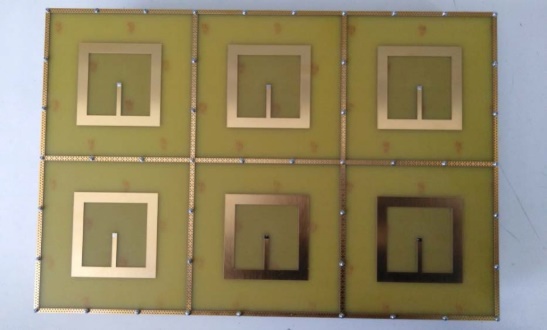 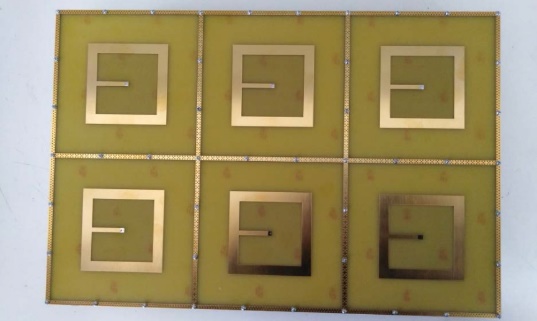 АБ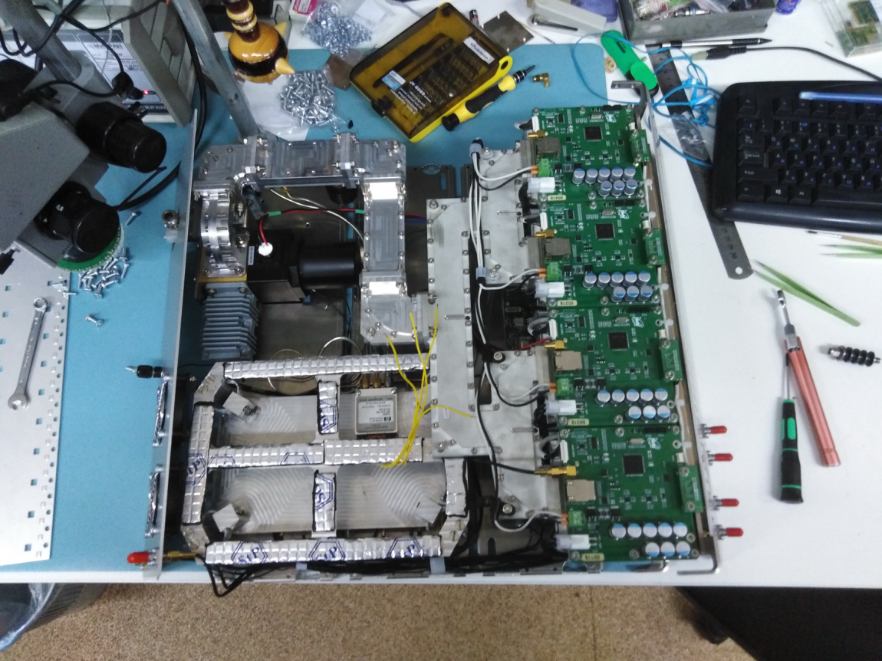 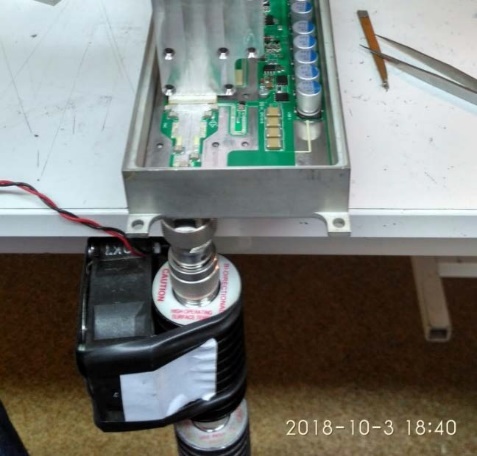 ВГ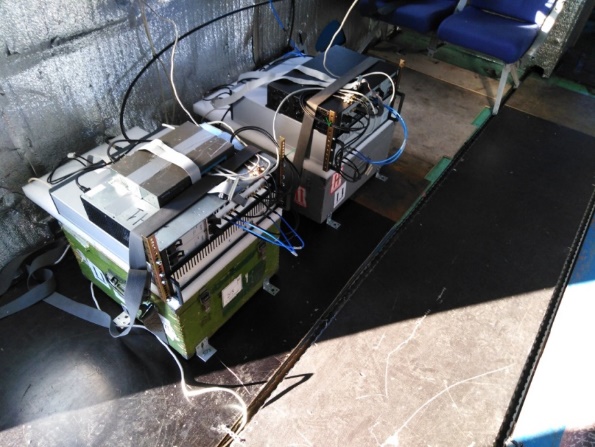 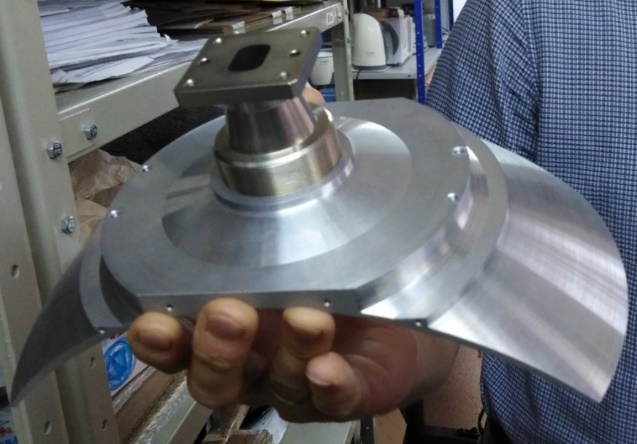 ДЕ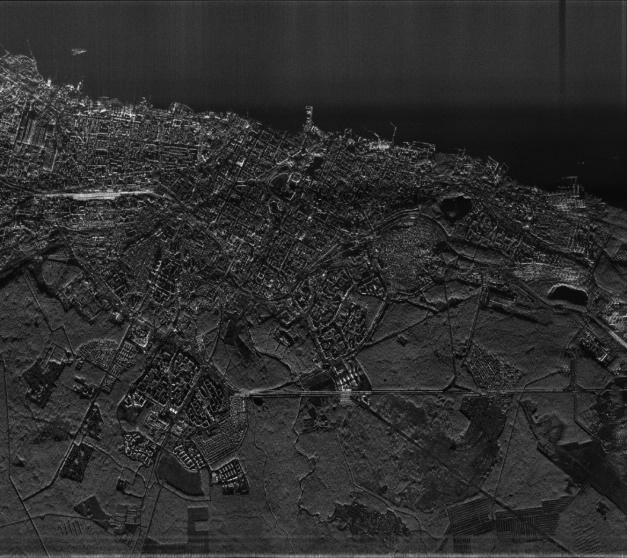 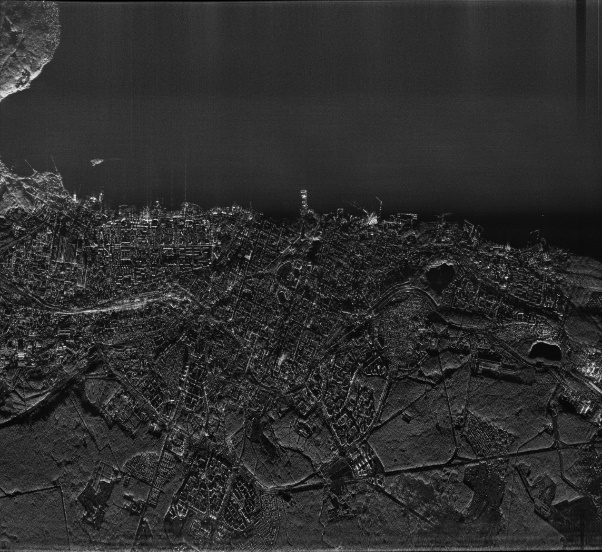 ЖЗРисунок - А, Б - Антенны РСА ДЗЗ L- диапазона (V- и H- поляризаций соответственно), В - Приемопередатчик СВЧ X- диапазона, Г - GaN усилитель мощности L-диапазона, Д - Аппаратура в салоне самолета-лаборатории ИЛ-18Д,Е - Антенна РСА ДЗЗ Х- диапазона. Примеры сфокусированного РЛ изображения, полученного в Х-диапазоне (рисунок Ж) и в L-диапазоне (рисунок З) в ходе полета № 3 летных испытаний в июне-июле 2019 г. (г. Петрозаводск)Рисунок - А, Б - Антенны РСА ДЗЗ L- диапазона (V- и H- поляризаций соответственно), В - Приемопередатчик СВЧ X- диапазона, Г - GaN усилитель мощности L-диапазона, Д - Аппаратура в салоне самолета-лаборатории ИЛ-18Д,Е - Антенна РСА ДЗЗ Х- диапазона. Примеры сфокусированного РЛ изображения, полученного в Х-диапазоне (рисунок Ж) и в L-диапазоне (рисунок З) в ходе полета № 3 летных испытаний в июне-июле 2019 г. (г. Петрозаводск)Направление взаимодействияПеречень мероприятийОрганизация целевой подготовки, дополнительного образования специалистов, соответствующего специфике сферы деятельности предприятия-участникаЦелевой набор и обучение студентов ВУЗа в бакалавриате и магистратуре для последующей работы на предприятии-участнике.Использование современных методик образовательного процесса и инновационных образовательных технологий в области подготовки специалистов.Включение в программы обучения предметов, которые имеют практический характер и преподаются на производстве.Организация прохождение студентами ВУЗа ознакомительной, производственной и преддипломной практики на предприятии-участнике.Оказание содействия в трудоустройстве подготовленных ВУЗом специалистов.Организация обучения аспирантов, слушателей программ повышения квалификации и профессиональной переподготовки по актуальным темам развития отраслиСоздание условий обучения без отрыва от производства.Организация целевого набора соискателей на ученую степень кандидата и доктора наук.Организация обучения по отдельным договорам на денежной основе руководителей среднего и высшего звена по программам MBA, разработанным с учетом потребностей предприятия-участника.Участие в создании совместных исследовательских центров и проведение на их базе научных исследований в области разработки, технологий производства высокотехнологичной промышленной продукции для последующего внедрения перспективных технологийПривлечение студентов и аспирантов к исследовательской деятельности в рамках проектов предприятия-участника.Использование существующей инфраструктуры предприятия-участника и ВУЗа для проведения исследований по интересующим тематикам.Привлечение сторонних организаций к подготовке и выпуску научных, научно-методических и тематических сборников и монографий.Осуществление обмена методическими материалами.Обмен опытом в организации проведения научных исследований по интересующим тематикам.Формирование реестра проведенных научных испытаний и обмен результатами совместной интеллектуальной деятельности.Осуществление мероприятий по вовлечению в экономический оборот (коммерциализации) результатов научно-технической деятельности.Заключение договоров об индустриальном партнерстве при участии и победе на конкурсах, проводимых Минобрнауки РФ, в целях реализации мероприятий ФЦПИР.Участие в организации и проведении конференций и других мероприятийУчастие представителей Предприятия в семинарах, круглых столах, встречах и конференциях, проводимых ВУЗом.Организация и проведение совместных семинаров, круглых столов, встреч, конференций и т.д.Привлечение представителей предприятия-участника к участию в научно-образовательном процессе ВУЗаУчастие в экспертизе проектов образовательных стандартов и разработке профессиональных стандартов, отражающих изменившиеся требования к уровню и содержанию подготовки кадров, с учетом специфики научной и производственной деятельности предприятия-участника.Привлечение к разработке и модернизации учебных программ и учебно-тематических планов.Формирование проектных команд (временных творческих коллективов с участием представителей предприятия-участника и ВУЗов).Проведение экспертизы дипломных и курсовых проектов студентов по соответствующему профилю и участие в ГАК.№ п/пНазвание мерыКраткое описание достижений за отчетный период1Меры по совершенствованию действующих и разработке новых образовательных и профессиональных стандартов, образовательных программ, в т.ч. в области профессионального и дополнительного образования)В 2017/2018 учебном году проходила профессионально-общественная аккредитация основных образовательных программ НИУ МИЭТ: четыре программы подготовки магистров НИУ МИЭТ по направлению 11.04.04 «Электроника и наноэлектроника» получили сертификаты профессионально-общественной аккредитации Ассоциации инженерного образования России в области техники и технологии (АИОР): «Автоматизированное проектирование субмикронных сверхбольших интегральных схем и систем на кристалле»; «Микроэлектроника и твердотельная электроника»; «Материалы и технологии функциональной электроники»; «Элементная база наноэлектроники». А также пять образовательных программы по направлению 11.04.04 «Электроника и наноэлектроника» получили сертификаты профессионально-общественной аккредитации Фонда инфраструктурных и образовательных программ (группа компаний АО «РОСНАНО») и объединения работодателей НП «Межотраслевое объединение наноиндустрии»: «Автоматизированное проектирование субмикронных сверхбольших интегральных схем и систем на кристалле»; «Микроэлектроника и твердотельная электроника»; «Материалы и технологии функциональной электроники»; «Элементная база наноэлектроники»; «Проектирование приборов и систем». Регулярно ведется обновление содержания основных образовательных программ, в том числе через развитие новых современных технологий: сетевого взаимодействия, смешанного обучения, электронного обучения и дистанционных образовательных технологий. В 2018 году в МИЭТ была продолжена работа по развитию сетевых образовательных программ, разработаны 3 новые ОП с сетевой формой реализации по направлениям 11.04.03 «Конструирование и технология электронных средств», 11.04.04 «Электроника и наноэлектроника», 27.04.04 «Управление в технических системах». Осуществлен набор на 7 сетевых ОП по направлениям 11.04.04 «Электроника и наноэлектроника», 09.04.04 «Программная инженерия», 11.04.02 «Инфокоммуникационные технологии и системы связи», 22.04.01 «Материаловедение и технологии материалов», 11.04.03 «Конструирование и технология электронных средств», 27.04.04 «Управление в технических системах», в том числе на международную совместную образовательную программу с ГГУ имени Ф. Скорины.2Мероприятия по созданию базовых кафедр компаний и выпускающих кафедр в ведущих вузах, а также выпускающих кафедр, выявление ключевых препятствий по увеличению престижа и стимулированию инновационной деятельности, и формирование предложений по их устранениюОдной из традиционных форм взаимодействия МИЭТ с предприятиями региона в сфере практико-ориентированной и проектной подготовки обучающихся остается функционирование базовых кафедр. В настоящее время в структуре МИЭТ сохраняется 16 базовых кафедр на предприятиях Москвы и Московской области. 3Мероприятия по развитию мобильности научных и инженерно-технических кадров (cтажировки, обмен кадрами и другие формы)За истекший период по приоритетным направлениям развития МИЭТ повысили квалификацию 110 научно-педагогических работников, в том числе 74 преподавателя и 36 научных сотрудников (2017-2018 гг.). Значительное число сотрудников проходили программы повышения квалификации, в том числе стажировки, в ведущих европейских и азиатских научных центрах.Сотрудники МИЭТ регулярно участвуют в мероприятиях, направленных на развитие академической мобильности:- развитие научных коммуникаций с российскими и зарубежными учеными и партнерами, обмен научными достижениями и компетенциями, в рамках представления результатов научной деятельности ученых, а также студентов и аспирантов МИЭТ на конференциях и выставках, в т.ч. за рубежом – в 2017 году более 300 человек, включая сотрудников и студентов МИЭТ, приняли участие в научно-технических конференциях (136 конференций);- организация и проведение семинаров с приглашенными экспертами от компаний-партнеров по специализированным направлениям разработки технологий;- участие в конференциях Проекта 5-100 «Повышение конкурентоспособности ведущих российских университетов среди ведущих мировых научно-образовательных центров» с целью обмена лучшими практиками, а также участие в других российских и международных конференциях и выставках, направленных на развитие инновационной и научно-образовательной среды. В МИЭТ работают 9 преподавателей и НПР из Германии, Голландии, Белоруссии и Украины. На кафедре Телекоммуникационных систем впервые начат набор на магистерскую программу «Электроника для телекоммуникаций» на английском языке. На кафедре ВТ на английском языке для магистров читается курс «Компьютерное зрение». Четыре магистранта кафедры маркетинга и управления проектами обучаются в университете Калабрии (2017 год) в рамках «Соглашения о студенческом обмене между МИЭТ и Университетом Калабрии в 2015-2020 гг.».Меры по развитию механизмов многосторонней кооперации компаний и ВУЗов в образовательной сфереСотрудничество с предприятиями по совершенствованию содержания образовательного процесса (ОП) идет по всем направлениям, реализуемым в НИУ МИЭТ, используются не только традиционные формы участия партнеров в образовательном процессе, но и современные форматы реализации практико-ориентированных блоков обучения.1. К преподаванию привлекаются ведущие специалисты профильных предприятий, которые изначально готовили дисциплину, основываясь на потребностях реальных рабочих мест. В 2017-2018 гг. преподаватели-совместители активно участвовали в разработке проектных заданий для самостоятельной работы студентов на основе реальных производственных проблем в следующих дисциплинах: «Основы трехмерного проектирования. Компас 3D»  -  преподаватель-совместитель (ООО «Микродатчик»), «Информационные устройства роботизированных систем» - преподаватель-совместитель (ООО «Микропроект»), «Основы конструирования и технологии электронных средств с использованием Pyxis» - преподаватель-совместитель (ОАО НПЦ «ЭЛВИС»),  «Функциональное проектирование и верификация систем на кристалле» -  преподаватель-совместитель (ООО «Юник Ай Сиз»),  «Методы, средства, измерений, испытаний и контроля» - преподаватель-совместитель (Радиотехнический институт им. академика А.Л. Минца).3. Институт ведет большое количество НИОКР по профилю направления и сам является потребителем своих выпускников. С целью приобретения новых компетенций НПР проходят обучение, по результатам которого разрабатывают и внедряют в учебный процесс новые курсы. Например, в 2017 году была разработана и внедрена в учебный процесс дисциплина «Основы САПР Delta Design». Данные курсы также востребованы в качестве программ по дополнительному профессиональному образованию у предприятий-партнеров. 4.	В ходе взаимодействия с партнерами на базе кафедры «Телекоммуникационные системы» создана и развивается распределенная система модульного обучения. С учетом ключевых компетенций партнеров ООО «Нэшнл Инструментс Рус» и Hyawei совместно созданы образовательные модули, которые используются для обучения магистрантов, аспирантов, а также востребованы в качестве курсов повышения квалификации для предприятий;5	Развивается сетевое взаимодействие с использованием потенциала кафедры, компаний-партнеров (РТИ имени академика А.Л. Минца, ООО «Нэшнл Инструментс Рус», ПАО «Ростелеком» (B2B/B2G), ООО НПП «Зелакс», ONEtastic S.r.l., АО «Ангстрем-Телеком» и др.) и цифровых образовательных платформ. Реализуемый подход к обучению создает условия для непрерывной интеграции накапливаемого действующими научными лабораториями передового опыта в образовательный процесс, направление научной деятельности каждой из лабораторий позволяет сформировать профиль обучения в рамках реализуемой образовательной программы (11.03.02; 11.04.02) и выстраивать индивидуальные траектории обучения для студентов с использованием факультативных и элективных дисциплин. В МИЭТ создана и продолжает развиваться система внутренней независимой оценки качества образования по основным образовательным программам, основными элементами которой являются:- анкетирование работодателей по вопросам соответствия целей, задач и содержания ОП интересам профильных предприятий;- взаимодействие с работодателями по определению тем выпускных квалификационных работ (ВКР), индивидуальных заданий практики и предоставлению информации МИЭТ о прохождении практики студентами;- назначение руководителей и (или) научных консультантов практики из числа опытных сотрудников Предприятия;- привлечение работодателей к участию в публичных защитах выпускных квалификационных работ.Сотрудничество с предприятиями по совершенствованию содержания образовательных программ идет по всем направлениям, реализуемым в НИУ МИЭТ, используются не только традиционные формы участия партнеров в образовательном процессе, но и современные форматы реализации практико-ориентированных блоков обучения.№ п/пСтранаНазвание мероприятия1.ГерманияСовершенствование курса по компьютерному зрению, Bonn-Rein-Sieg, г. Санкт-Августин 2ГерманияПроведение научно-исследовательских работ, Центр Гельмгольца в Берлине 3ГерманияПроведение научно-исследовательских работ, Университет Дуйсбург-Эссен, г. Дюссельдорф 4ПольшаПроведение совместных работ, Лодзинский технический университет, г. Лодзь 5ПортугалияПроведение научно-исследовательских работ, Университет г. Авейро 6ИталияЧтение лекций в рамках программы “Erasmus+2015-ITO2-KA107-014246”, Калабрийский университет, 7ИталияСогласование технический параметров, ознакомление с оборудованием и технологией, Istituto Nazionale di Fisica Nucleare Sezione di Genova (INFN), г. Генуя 8ЧехияРабота над международным анимационным проектом, Rolling Pictures, г. Прага9АвстрияПроведение научно-исследовательских работ, Медицинский университет, г. Вена 10АрменияСтажировка. Передовые технологии NI в сфере профессионального образования. Национальный политехнический университет, г. Ереван 11ЛитваПроведение научно-исследовательских работ, Вильнюсский университет 12КореяПроведение научно-исследовательских работ, Сеульский технологический университет13ВеликобританияПроведение научно-исследовательских работ, Имперский колледж Лондона 14ФранцияПроведение научно-исследовательских работ по европейской программе NFFA-Europeagreeme ntN654360, Парижская лаборатория научных исследований и нанотехнологии15ШвейцарияУправление научной деятельностью и ее результатами, Отделение IBM, г. Цюрих13-й Международный симпозиум по пьезоэлектричеству, акустическим волнам и приборам на их основе11-14январяКитай, г. ХарбинКонференция «Технологии разработки и отладки сложных технических систем»27-28 мартаг. МоскваXXV Международная научно-техническая конференция «Радиолокация, навигация, связь»16-18апреляг. Воронеж8-я ВНТК «Электроника и микроэлектроника СВЧ»3-6 июняг. Санкт-ПетербургXXII МНК «Волновая электроника и инфокоммуникационные системы»3-7 июняг. Санкт-Петербург28-я МКК «СВЧ-техника и телекоммуникационные технологии» (КрыМиКо’2019)8-14сентябряг. СевастопольКонференция «Approximation and realization of filters in 5G/6G mobile»23-26сентябряг. МоскваМеждународный форум «Микроэлектроника- 2019»30 сентября - 5 октябряг. АлуштаMHTK EuMW-20191-3 октябряФранция, г. ПарижIEEE International Ultrasonics Symposium6-9 октябряВеликобритания, г. ГлазгоV MHTK «Радиотехника, электроника и связь» (РЭиС-2019)7-9 октябряг. ОмскV МНТК «Радиотехника, электроника и связь» (РЭиС-2019)7-9 октябряг. ОмскXII ежегодная студенческая научно-практическая конференция «Приборостроение и информационные технологии» (ПИТ-2019)12 декабряг. ОмскНаучно-технический семинар «Перспективы развития науки и техники радиосвязи» (XIV, XV заседания)7 февраля, 6 маяг. ОмскНаучно-практический семинар «Перспективы развития радиосвязи и приборостроения»12 заседанийг. ОмскНаучный семинар «Современные проблемы радиофизики и радиотехники»12 заседанийг. Омск№НаименованиямероприятияСрокИнформация о выполнении (краткое описание выполненных работ и достигнутых результатов)Срок выполненияФормирование состава участников технологической платформыФормирование состава участников технологической платформыФормирование состава участников технологической платформыФормирование состава участников технологической платформыФормирование состава участников технологической платформы1Принятие в состав участников ТП «СВЧ технологии» новых членовВ течение годаОсуществляется непрерывноВ течение года2Организация взаимодействия с государственными и частными компаниями по вопросам присоединения к ТП «СВЧ технологии»III кварталПодготовка и рассылка предложений, поиск путей заинтересованности взаимодействия компаний с государственным участием с ТП «СВЧ технологии»Перенесено на IV квартал2020 г.3Исключение из состава участников ТП «СВЧ технологии» По итогам работы в 2018 годуПо результатам работы в 2018 году из состава участников никто не исключенВ течение года4Анализ состава участников ТП «СВЧ» для оценки их технического, научно-технологического и рыночного потенциалаВ течение годаОсуществляется непрерывноВ течение года5Разработка дополнительного модуля и интеграция в структуру сайта ТП «СВЧ технологии», позволяющего автоматически создавать и обновлять расширенную базу данных по участникам платформы и одновременно формировать индивидуальные профайлы для каждого участникаВ течение годаПеренесено на 2019 год  В течение годаСоздание организационной структуры технологической платформыСоздание организационной структуры технологической платформыСоздание организационной структуры технологической платформыСоздание организационной структуры технологической платформыСоздание организационной структуры технологической платформы№НаименованиямероприятияСрокИнформация о выполнении (краткое описание выполненных работ и достигнутых результатов)Срок выполнения1Подготовка предложений по кандидатурам для включения или замены в составе Наблюдательного совета, Правления, НТС и Экспертного совета ТП «СВЧ технологии»До 1 мартаСбор предложений по кандидатурам для включения или замены в составе Наблюдательного совета, Правления, НТС и Экспертного совета (ЭС) технологической платформы «СВЧ технологии» осуществляется в I квартале каждого годаПовторно до 1 марта 2020 г.2Избрание членов Наблюдательного совета, Правления, НТС и ЭС ТП «СВЧ технологии» I кварталНа Общем собрании участников 11.02.2019 обновлен состав НТС ТП «СВЧ технологии»Повторно в 2020 году3Подготовка информационных и презентационных материалов по ТП «СВЧ технологии» (рус/англ. Яз.)В течение годаКомплект промо-материалов необходим для реализации программы мероприятий технологической платформы, в том числе международных, привлечения партнеров и др. Актуализирован комплект информационных брошюр и буклетов в октябре 2019 года, повторно в IV квартале 2020 годаПовторно в IV квартале2020 г.4Разработка комплекса предложений по обеспечению организационной и финансовой поддержки деятельности ТП «СВЧ технологии»В течение годаЧленские взносы за участие в работе ТП «СВЧ технологии» не взимаются. Оперативная работа выполняется участниками ТП безвозмездноВ течение года5Проведение Общего собрания участников ТП «СВЧ технологии» В течение годаПодведение промежуточных итогов деятельности, решение организационных вопросов и др. с участием всех членов технологической платформы осуществляется каждый годПовторно в I квартале 2020 г.Подготовка плана реализации стратегической программы исследованийПодготовка плана реализации стратегической программы исследованийПодготовка плана реализации стратегической программы исследованийПодготовка плана реализации стратегической программы исследованийПодготовка плана реализации стратегической программы исследований№НаименованиямероприятияСрокИнформация о выполнении (краткое описание выполненных работ и достигнутых результатов)Срок выполнения1Организация взаимодействия с компаниями с государственным участием, реализующим программы инновационного развития, по вопросам реализации проектов в области СВЧ технологийВ течение годаПодготовка и рассылка предложений и презентаций проектов в области СВЧ технологийВ течение 2020 года2Сбор и анализ проектов в рамках Стратегической программы исследованийВ течение годаПрием предложений механизмов частно-государственного партнерства в области исследований и разработок для реализации в рамках ТП «СВЧ технологии» осуществляется непрерывноВ течение 2020 года3Проведение экспертной оценки проектов в рамках Стратегической программы исследованийВ течение годаCбор и анализ предложений участников ТП «СВЧ технологии» по возможному исполнению проектов из СПИ со стороны ВУЗов и научных организаций, развитие их кооперации в рамках реализации проектов осуществляются непрерывноВ течение 2020 года4Утверждение актуализированной стратегической программы исследований на Наблюдательном советеII кварталСбор предложений по актуализации СПИ ТП «СВЧ технологии», рассмотрение актуализированной СПИ на заседаниях НТС, утверждение СПИ на Наблюдательном Совете или Общем собрании участниковПеренесено на IV квартал 2020 г.5Разработка Плана реализации Стратегической программы исследований II кварталПосле утверждения актуализированной стратегической программы исследованийПеренесено на IV квартал 2020 г.6Разработка проекта Дорожной картыII кварталПри условии получения методики от Минэкономразвития РоссииВ течение 2020 годаРазвитие механизмов регулирования и саморегулированияРазвитие механизмов регулирования и саморегулированияРазвитие механизмов регулирования и саморегулированияРазвитие механизмов регулирования и саморегулированияРазвитие механизмов регулирования и саморегулирования№НаименованиямероприятияСрокИнформация о выполнении (краткое описание выполненных работ и достигнутых результатов)Срок выполнения1Организация взаимодействия с федеральными органами исполнительной власти и органами исполнительной власти субъектов Российской Федерации по вопросам деятельности ТП «СВЧ технологии»В течение годаПодготовка и рассылка предложений и презентаций об участии ТП «СВЧ технологии» и проектов в области СВЧ технологий осуществляется непрерывноВ течение 2020 года2Организация информирующих мероприятий с целью генерации новых производственных цепочек между промышленными предприятиями и научно-образовательными учреждениями, обмену данными о ведущихся разработках и запросах промышленности на прикладные исследованияВ течение годаУчастие в совещаниях, выставках, конференциях и т.д., информирование участников и размещение информации на сайте ТП «СВЧ технологии» осуществляется непрерывно в течение годаВ течение 2020 года3Содействие реализации проектов, включенных в Стратегическую программу исследований ТП «СВЧ технологии»В течение годаОсуществляется непрерывно (см. разделы 2-6 Отчета)В течение 2020 года 4Организация взаимодействия с российскими и зарубежными технологическими платформами В течение годаВ процессе проработкиВ течение 2020 года 5Разработка и внедрение внутренних нормативных правовых актов, регулирующих вопросы участия общества в деятельности профильной ТП «СВЧ технологии»В течение годаАктуализированы стандарты общества:- СТО 6.1-01-2015 СМК. Инвестиционная деятельность;- СТО 6.1-02-2012 СМК. Привлечение организаций малого и среднего бизнеса к выполнению работ в интересах общества;- СТО 7.2-08-2012 СМК. Коммерциализация объектов интеллектуальной собственности общества.В течение 2020 годаСодействие подготовке и повышению квалификации научных и инженерно-технических кадровСодействие подготовке и повышению квалификации научных и инженерно-технических кадровСодействие подготовке и повышению квалификации научных и инженерно-технических кадровСодействие подготовке и повышению квалификации научных и инженерно-технических кадровСодействие подготовке и повышению квалификации научных и инженерно-технических кадров№НаименованиямероприятияСрокИнформация о выполнении (краткое описание выполненных работ и достигнутых результатов)Срок выполнения1Организация взаимодействия с профильными ВУЗамиВ течение годаОсуществляется непрерывно (см. раздел 4 Отчета)В течение 2020 года 2Подготовка научных и инженерно-технических кадров на профильных кафедрах или специальностях в ВУЗах, на кафедрах ВУЗов на предприятияхВ течение годаОсуществляется непрерывно (см. раздел 4 Отчета)В течение 2020 года 3Обеспечение деятельности базовой кафедры МИРЭА, НИЯУ «МИФИ» и других ВУЗовВ течение годаОсуществляется непрерывно (см. раздел 4 Отчета)В течение 2020 года 4Стажировка студентов МИРЭА, НИУ «МЭИ», НИЯУ «МИФИ» и других ВУЗовВ течение годаОсуществляется непрерывно (см. раздел 4 Отчета)В течение 2020 года 5Повышение квалификации и переподготовка сотрудников компаний-участниц технологической платформы «СВЧ технологии» в ВУЗахВ течение годаОсуществляется непрерывно (см. раздел 4 Отчета)В течение 2020 года 6Установление и развитие партнерских отношений с ВУЗамиВ течение годаОсуществляется непрерывно (см. раздел 4 Отчета)В течение 2020 года 7Целевая подготовка (и прием) студентов в ВУЗах за счет средств компаний-участниц технологической платформы «СВЧ технологии» по востребованным программам «бакалавриат» и «магистратура»В течение годаОсуществляется непрерывно (см. раздел 4 Отчета)В течение 2020 года 8Организация практики студентов, в т.ч. в летнее времяВ течение годаОсуществляется непрерывно (см. раздел 4 Отчета)В течение 2020 года 9Повышение квалификации и переподготовки инженерно-технических кадров предприятий-участниковВ течение годаОсуществляется непрерывно (см. раздел 4 Отчета)В течение 2020 года Развитие научной и инновационной инфраструктурыРазвитие научной и инновационной инфраструктурыРазвитие научной и инновационной инфраструктурыРазвитие научной и инновационной инфраструктурыРазвитие научной и инновационной инфраструктуры№НаименованиямероприятияСрокИнформация о выполнении (краткое описание выполненных работ и достигнутых результатов)Срок выполнения1Реализация мероприятий по развитию научно-образовательных центров В течение годаОсуществляется непрерывно (см. раздел 4 Отчета)В течение 2020 года2Реализация мероприятий по развитию центров коллективного пользования научно-исследовательским и экспериментальным оборудованиемВ течение годаОсуществляется непрерывно (см. раздел 5 Отчета)В течение 2020 года Развитие коммуникации в научно-технической и инновационной сферахРазвитие коммуникации в научно-технической и инновационной сферахРазвитие коммуникации в научно-технической и инновационной сферахРазвитие коммуникации в научно-технической и инновационной сферахРазвитие коммуникации в научно-технической и инновационной сферах1Проведение совещаний и заседаний различных советовВ течение годаОсуществляется непрерывноВ течение 2020 года 2Участие и проведение конкурсовВ течение годаОсуществляется непрерывноВ течение 2020 года 3Проведение круглых столов и презентаций В течение годаОсуществляется непрерывноВ течение 2020 года 4Участие в отраслевых (специализированных) международных конференцияхВ течение годаОсуществляется непрерывноВ течение 2020 года 5Участие в выставках В течение годаОсуществляется непрерывноВ течение 2020 года 6Участие в отечественных конференцияхВ течение годаОсуществляется непрерывноВ течение 2020 года7Международное сотрудничествоВ течение годаОсуществляется непрерывноВ течение 2020 года 8Организация конференцийВ течение годаОсуществляется непрерывноВ течение 2020 года 9Организация семинаровВ течение годаОсуществляется непрерывноВ течение 2020 года 10Организация информационного обеспечения деятельности ТП «СВЧ технологии»В течение годаОсуществляется непрерывно путем рассылки информационных писемВ течение 2020 года 10Организация информационного обеспечения деятельности ТП «СВЧ технологии»В течение годаОбновлен раздел «Технологическая платформа «СВЧ технологии» на сайте ИСВЧПЭ РАНhttp://new.isvch.ru/tp В течение 2020 года №Наименование организации - участника технологической платформыКонтактные данные организации - участника технологической платформы (адрес, тел., факс, e-mail)Контактное лицо организации по технологической платформе (ФИО, тел., e-mail)Учреждения Российской академии наукУчреждения Российской академии наукУчреждения Российской академии наукУчреждения Российской академии наук1Федеральное государственное бюджетное автономное научное учреждение «Институт сверхвысокочастотнойполупроводниковой электроники им. В.Г. Мокерова» Российской академии наук(ИСВЧПЭ РАН)117105, г. Москва, Нагорный проезд д. 7, стр. 5Тел.: 8 (499) 123-44-648 (499) 280-75-48 mail@isvch.ru www.isvch.ruГамкрелидзе Сергей Анатольевич, директор ИСВЧПЭ РАН, д.т.н., проф., тел.: +7 (495) 280-75-48Мальцев Петр Павлович, научный руководитель ИСВЧПЭ РАН, д.т.н., проф.Тел.: +7 (499) 123-14-20mail@isvch.ru2Федеральное государственное бюджетное учреждение науки «Институт радиотехники и электроники им. В.А. Котельникова РАН» (ИРЭ РАН)125009, г. Москва, ул. Моховая, д. 11, корп. 7Тел.: 8 (495) 629 3574 8 (495) 629 3678
ire@cplire.ruЧерепенин Владимир Алексеевич, заместитель директора по научной работеТел.: 8 (495) 629-34-91cher@cplire.ru 3Федеральное государственное бюджетное учреждение науки «Институт проблем технологий микроэлектроники и особо чистых материалов РАН» (ИПТМ РАН)Адрес: 142432, Московская обл., Ногинский р-н, г. Черноголовка, Институтская ул, д. 6 Тел.: 8 (495) 962-80-74 Факс: 8 (495) 962-80-47 general@iptm.ac.ru Михайлов Геннадий Михайлович, с.н.с.mikhailo@ipmt-hpm.ac.ru 4Федеральное государственное бюджетное учреждение науки «Институт физики полупроводников им. А.В. Ржанова Сибирского отделения РАН» (ИФП СО РАН)630090, Россия, г. Новосибирск, проспект академика Лаврентьева, д. 13Телефон: +7 (383) 333 27 66ifp@isp.nsc.ru Сайт: http://www.isp.nsc.ru Журавлев Константин Сергеевич, в.н.с.Тел.: 8 (383) 330 44 75 (вн. 1230)Факс: 8 (383)3332771zhur@isp.nsc.ru5Федеральное государственное бюджетное учреждение науки «Институт физики микроструктур РАН» (ИФМ РАН)603087, Нижегородская область, Кстовский район, д. Афонино, ул. Академическая, д. 7Телефон: 8 (831) 417-94-73Факс: 8 (831) 417-94-64director@ipmras.ru Шашкин Владимир Иванович,Тел.: 8 (831) 417 9455, sha@ipmras.ru Высшие учебные заведенияВысшие учебные заведенияВысшие учебные заведенияВысшие учебные заведения6Федеральное государственное бюджетное образовательное учреждение высшего образования «Московский технологический университет» (МИРЭА, МГУПИ, МИТХТ)(ФГБОУ ВО «МИРЭА – Российский технологический университет»)119454, г. Москва, пр. Вернадского, д. 78Тел.: 8 (499) 215 6565www.mirea.ru rector@mirea.ruСидорин Виктор Викторович, проректор по качеству, зав. кафедрой КПРЭСТел.: 8 495 434 92 29 sidorin@mirea.ru  7Федеральное государственное автономное образовательное учреждение высшего образования «Национальный исследовательский Томский политехнический университет» (ФГАОУ ВО НИ ТПУ), инженерная школа неразрушающего контроля и безопасности НИ ТПУ634050, г. Томск, пр. Ленина, д. 30 Тел. 8 (3822) 60-63-33, 8 (3822) 60-64-44tpu@tpu.ru Степанов Игорь Борисович, заместитель директора ФТИ ТПУ по научной работе Тел.: 8 (3822) 70-16-13 (вн. 2303) stepanovib@tpu.ru 8Федеральное государственное бюджетное образовательное учреждение высшего образования «Томский государственный университет систем управления и радиоэлектроники» (ФГБОУ ВО «ТУСУР»)634050, г. Томск, пр. Ленина, д. 40Тел.: 8 (3822) 510-530Тел.: 8 (3822) 513-262, 52-63-65www.tusur.ruoffice@tusur.ruМалютин Николай Дмитриевич,Директор НИИ СЭСАдрес: г. Томск, пр-т Ленина, д. 40 (ГК), офис 136д Тел.: 8 (3822) 52-79-42 (вн. 1458) E-mail: ndm@main.tusur.ru9Федеральное государственное автономное образовательное учреждение высшего профессионального образования «Санкт-Петербургский национальный исследовательский университет информационных технологий, механики и оптики» (Университет «ИТМО»)Адрес: Кронверкский пр., д.49, г. Санкт-Петербург, Российская Федерация, 197101.Телефоны: общий отдел: 8 (812) 232-97-04; ректорат: 8 (812) 233-00-89.Факс: 8 (812) 232-23-07E-mail: od@mail.ifmo.ru, org@mail.ifmo.ruСайт: www.ifmo.ru Серебрякова Владлена Сергеевна,Директор центра научного бизнес партнерства, доцент кафедры световодной фотоники Тел.: 8 (812) 233-52-80vlladllena@mail.ru10Федеральное государственное автономное образовательное учреждение высшего образования «Национальный исследовательский университет «Московский институт электронной техники»(НИУ «МИЭТ»)124498, г. Москва, г. Зеленоград, площадь Шокина, дом 1Телефон: (499) 731-44-41. Факс: (499) 710-22-33. Телеграф: 124498, Москва, АТ 205264. netadm@miee.ruwww.miet.ruЕгоркин Владимир Ильич,проректор по научной работеТелефон: (499) 720-87-09Факс: (499) 710-86-65E-mail: kfn@miee.ru  lv@miee.ru 11Федеральное государственное автономное образовательное учреждение высшего образования «Национальный исследовательский ядерный университет «МИФИ» (НИЯУ «МИФИ»)115409, г. Москва, Каширское шоссе, д. 31Справочная: 8 (499) 324-8766, 788-56-99 доб. 8766Справочная автомат: 8 (499) 324-8400Факс: (499) 324-2111www.mephi.ruinfo@mephi.ru Рыжук Роман Валериевич, заведующий лабораторией дизайна и СВЧ измерений Тел.: 8 (495) 788 56 99, доб. 84398 (499) 284 64 60, доб. 8439 ryzhuk-rom@yandex.ru12Федеральное государственное автономное образовательное учреждение высшего образования «Санкт-Петербургский государственный электротехнический университет «ЛЭТИ» им. В.И. Ульянова (Ленина)» (СПб ГЭТУ «ЛЭТИ»)197376, Российская Федерация, г. Санкт-Петербург, ул. Профессора Попова, дом 5Тел.: 8 (812) 346-44-87Факс: 8 (812) 346-27-58Сайт: www.eltech.ruroot@post.etu.spb.ru Малышев Виктор Николаевич,заведующий кафедрой Радиоэлектронных средствТелефон: 8 (812) 2342576E-mail: vnmalyshev@etu.ru Пивоваров Игорь Юрьевич,зам. заведующего кафедры РЭС по научной работеТел.: 8 (812) 346-45-16 доб. 2215pivovarov_i_yu@mail.ru 13Федеральное государственное бюджетное образовательное учреждение высшего образования «Московский государственный университет имени М.В. Ломоносова» (МГУ имени М.В. Ломоносова), физический факультет119991, Москва, ГСП-1, Ленинские горы, д. 1, стр. 2 Тел.: 8 (495) 939-31-60,Факс: 8 (495) 932-88-20,E-mail: www@phys.msu.ru  Сайт: www.phys.msu.ru/Образцов Александр Николаевич, лаборатория углеродных материалов кафедры физики полимеров и кристаллов, профессорТел.: 8 (495) 939-4126 Факс: 8 (495)939-2988 E-mail: obraz@polly.phys.msu.ru 14Федеральное государственное бюджетное образовательное учреждение высшего образования «Национальный исследовательский университет «МЭИ» (ФГБОУ ВО «НИУ «МЭИ»)111250, г. Москва, ул. Красноказарменная, д. 14Справочная: +7 495 362-75-60, +7 495 362-72-01 (ректор)www.mpei.ru universe@mpei.ac.ru Серебрянников Сергей Владимирович,заведующий кафедрой ФТЭМК НИУ «МЭИ»Тел.: 8 (495) 362-78-58SerebriannikSV@mpei.ru 15Федеральное государственное бюджетное образовательное учреждение высшего образования «Рязанский государственный радиотехнический университет» (ФГБОУ ВО «РГРТУ»)390005, г. Рязань, ул. Гагарина, 59/1Тел.: 8 (4912) 46-03-03Факс: 8 (4912) 92-22-15www.rsreu.ru e-mail: rgrtu@rsreu.ru Батуркин Сергей Александрович,директор центра инновационных коллаборацийТел.: 8 (4912) 46 04 17Факс: 8 (4912) 92 22 15cik-rgrtu@mail.ru 16Федеральное государственное бюджетное образовательное учреждение высшего образования «Национальный исследовательский Мордовский государственный университет им. Н. П. Огарева» (ФГБОУ ВО «МГУ им. Н. П. Огарева»)ул. Большевистская, д. 68, г. Саранск, Республика Мордовия, Россия, 430005Телефоны: 8 (8342) 233755; 290545; 472913Факс: 8 (8342) 472913www.mrsu.ru dep-general@adm.mrsu.ru  dep-mail@adm.mrsu.ru Шорохов Алексей Владимирович, профессор кафедры теоретической физикиТел.: 8 (8342) 29 05 87,alex.shorokhov@mail.ru17Федеральное государственное бюджетное образовательное учреждение высшего профессионального образования «Московский авиационный технологический институт - Российский государственный технологическийуниверситет имени К. Э. Циолковского» (ФГБОУ ВПО «МАТИ-РГТУ им. К.Э. Циолковского») Волоколамское шоссе, д. 4, г. Москва, A-80, ГСП-3, 125993 Факс: 8 499 158-29-77 Справочная: 8 499 158-43-33, 158-58-70, 158-00-02Общий отдел: 8 499 158-92-09 www.mai.ru mai@mai.ru Слепцов Владимир Владимирович, заведующий кафедрой наукоемких технологий радиоэлектроники109240, г. Москва, Берниковская наб., д.14, комн. 305Тел: 8 (495) 915-33-2718Федеральное государственное бюджетное образовательное учреждение высшего образования «Российский химико-технологический университет имени Д.И. Менделеева» (РХТУ им. Д.И. Менделеева)125047, Россия, г. Москва, Миусская пл., д. 9Телефон: 8 (499) 978-87-40 (ректорат), 8 (499) 978-86-60 (справочно-информационная служба РХТУ)Факс: (495) 609-29-64rector@muctr.ru www.muctr.ru Аветисов Игорь Христофорович,заведующий кафедрой химии и технологии кристаллов факультета технологии неорганических веществ и высокотемпературных материаловТел.: 8 (495) 496 61 77Факс: 8 (495) 496 67 81aich@rctu.ru19Федеральное государственное автономное образовательное учреждение высшего образования «Санкт-Петербургский политехнический университет Петра Великого» (ФГАОУ ВО «СПб ПУ» им. Петра Великого)195251, г. Санкт-Петербург, ул. Политехническая, д. 29Тел.: 8 (812) 552 95 16Канцелярия: 8 (812) 552-60-80e-mail: office@spbstu.ru  www.spbstu.ru Коротков Александр Станиславович, Тел./факс: 8 (812) 552-76-39korotkov@rphf.spbstu.ru Иванов Никита Валерьевич,e-mail: ivanovnick@mail.ru 20Федеральное государственное бюджетное образовательное учреждение высшего образования «Дагестанский Государственный Университет» (ФГБОУ ВО «ДГУ»)367000, Северокавказский ФО, Республика Дагестан, г. Махачкала, ул. М. Гаджиева, д. 43а Телефон: 8 (8722) 68-23-26 Факс: 8 (8722) 68-23-26dgu@dgu.ru www.dgu.ru Ашурбеков Назир Ашурбекович, Тел./факс: 8-(8722)67-58-17e-mail: nashurb@mail.ru  21Государственное автономное образовательное учреждение высшего образования «Дагестанский государственный университет народного хозяйства» (ДГУНХ)367008 Российская Федерация, Республика Дагестан, г. Махачкала, ул. Джамалутдина Атаева, д. 5Тел.: 8 (8722) 63-84-24Факс: (8722) 63-83-43www.dgunh.rudgunh@dgunh.ruМихайлов Анатолий Константинович, г.н.с.Тел.: 8 (8722) 63-84-248 (8722) 63-83-43E-mail: dginh@dginh.ru22Федеральное государственное автономное образовательное учреждение высшего образования «Севастопольский государственный университет» (СевГУ)».Адрес: 299053, г. Севастополь, ул. Университетская, 33Тел.: +7 (8692) 43-50-02Официальный сайт: www.sevsu.ruE-mail: info@sevsu.ru Нечаев Владимир Дмитриевич, ректорТел.: +7 (8692) 43-50-02,+7 (8692) 43-50-19Научно-исследовательские институты (иная форма научно-исследовательской организации)Научно-исследовательские институты (иная форма научно-исследовательской организации)Научно-исследовательские институты (иная форма научно-исследовательской организации)Научно-исследовательские институты (иная форма научно-исследовательской организации)23Акционерное общество «Ордена Трудового Красного Знамени научно-исследовательский физико- химический институт имени Л.Я. Карпова» (АО «НИФХИ им. Л.Я. Карпова»)105064, г. Москва, пер. Обуха, д. 3-1/12, стр. 6 Телефон: (495) 917-32-57Факс: (495) 917-24-90 www.nifhi.ru secretary@nifhi.ru АО «Наука и инновации» - Управляющая организация АО «НИФХИ им. Л.Я. Карпова», адрес: Россия, 105064, г. Москва, Воронцово поле, д. 10Тел.: 8 (495) 917-32-57Факс: 8 (495) 917-24-90Колин Николай Георгиевич, руководитель ЦКП ЯРМИ филиала Тел.: 8 (48439) 7-47-31Факс: (48439) 6-39-11E-mail: fci58@mail.ru  24Акционерное общество «Центральный научно-исследовательский институт измерительной аппаратуры»(АО «ЦНИИИА»)410002, г. Саратов, ул. Московская, д. 66Телефон: 8 (8452) 27-12-80 Факс: 8 (8452) 23-60-70 www.cime.ru   cime@cime.ru Васильев Вячеслав Тимофеевич, заместитель генерального директора по наукеТел.: 8 (8452) 27–12–80 Факс: 8 (8452) 23–60–70 e-mail: cime@cime.ru 25Акционерное общество «Научно-исследовательский институт телевидения»(АО «НИИТ»)194021, г. Санкт-Петербург, ул. Политехническая, д. 22Тел. приемной ГД: 8 (812) 297-41-67;Факс: 8 (812) 552-25-51ЗГД по общим вопросам, телефон: (812) 555-88-90 www.niitv.ru  niitv@niitv.ru Цыцулин Александр Константинович, заместитель генерального директора по научной работеТел.: 8 (812) 556-30-36tsytsulin@niitv.ru 26Акционерное общество «Научно исследовательский институт микроэлектронной аппаратуры «Прогресс» (АО «НИИМА «Прогресс»)Адрес: 125183, г. Москва, проезд Черепановых, д. 54 Тел.: многоканальный: 8 (499) 281-70-57 Факс: 8 (499) 153-01-61 E-mail: info@mri-progress.ru niima@mri-progress.ru Малышев Игорь Васильевич,помощник генерального директораТел.: : 8 (499) 281-70-57 info@mri-progress.ru27Акционерное общество «Омский научно-исследовательский институт приборостроения» (АО «ОНИИП»)644009, Россия, г. Омск, ул. Масленникова, д. 231Тел.: +7 (3812) 36-36-74, 51-49-00, +7 (3812) 51-49-87, 53-66-73www.oniip.ruinfo@oniip.ru Кривальцевич Сергей Викторович, заместитель генерального директора по научной работеТел.: 8 (3812) 770-222 (раб.)science@oniip.ru 28Акционерное общество «Научно-исследовательский институт «Феррит-Домен»(АО «НИИ «Феррит-Домен»)196006 Санкт-Петербург, Цветочная ул., 25, корп. 3Тел.: +7 (812) 676-28-83,e-mail dpo@domen.ruКузьмин А.Д.Тел.: +7 (812) 676-29-51,e-mail domen@domen.ru29Акционерное общество «Научно-исследовательский институт вакуумной техники им. С.А. Векшинского»(АО «НИИВТ им. С.А. Векшинского»)Адрес: 117105, Российская Федерация, г. Москва, Нагорный проезд, д. 7Телефон (приемная): +7 (495) 280-71-20Факс: +7 (499) 123-74-26niivt@niivt.ruНестеров Сергей Борисович, заместитель генерального директора по научной работе,Тел.: 8 (499) 123-4308, sbnesterov@niivt.ru 30Акционерное общество «Научно-исследовательский институт электронной техники» (АО «НИИЭТ»)394033, г. Воронеж, Старых Большевиков ул., д. 5Тел.: 8 (473) 280-22-94, 8 (473) 280-22-958 (473) 225-48-51Факс: 8 (473) 226-98-95niiet@niiet.ruwww.niiet.ruКожевников Владимир Андреевич, начальник отдела, с.н.с.Niiet@niiet.ruТел.: 8 (473) 226-20-3531Федеральное государственное унитарное предприятие «Сибирский государственный Ордена Трудового Красного Знамени научно-исследовательский институт метрологии» (ФГУП «СНИИМ»)630004, г. Новосибирск, пр. Димитрова, д. 4Тел.: 8 (383) 210-08-148 (383) 210-24-44 Факс: 8 (383) 210-13-60 http://sniim.ru  director@sniim.ru Минин Игорь Владиленович, с.н.с.Тел.: 8 (383) 361-07-45prof.minin@gmail.com 32Акционерное общество ««Центральный научно-исследовательский технологический институт «Техномаш» (АО «ЦНИТИ «Техномаш»)121108, г. Москва, ул. Ивана Франко, д. 4Тел. / факс: 8 (495) 278-00-00 / 8 (499) 144-75-15www.cniti-technomash.ru cnititm@cnititm.ru Алтухов Андрей Александрович,начальник отдела,Тел.: 8 (495) 278-00-00Факс: 8 (499) 144-85-14E-mail: cnititm@cnititm.ru  33Федеральное государственное бюджетное учреждения «Национальный исследовательский центр «Курчатовский институт» (НИЦ «Курчатовский институт»)123182, Россия, Москва, пл. Академика Курчатова, д. 1. Тел.: 8 (499) 196­95­39Факс: 8 (499) 196­17­04nrcki@nrcki.ru www.nrcki.ru Занавескин Максим Леонидович, начальник отделаТел.: 8 (499) 196-71-00 (доб. 34-45, 33-61)zanaveskin_ml@nrcki.ru Опытно-конструкторские бюро (иная форма конструкторской организации)Опытно-конструкторские бюро (иная форма конструкторской организации)Опытно-конструкторские бюро (иная форма конструкторской организации)Опытно-конструкторские бюро (иная форма конструкторской организации)34Акционерное общество «Конструкторское бюро «Икар»(АО «КБ «Икар»)603104, Россия, г. Нижний Новгород, ул. Нартова, д. 6, пом. 4, оф. 29Тел.: 8 (831) 217-17-158 (831) 465-82-43 (ф. авт.)8 (831) 278-62-86www.kbikar.ru Двоешерстов Михаил Юрьевич, директор по наукеТел.: 8 (831) 278-63-37info@kbikar.ru 35Открытое акционерное общество «Особое конструкторское бюро – Планета»(ОАО «ОКБ-Планета»)173004, Россия, г. Великий Новгород, ул. Федоровский ручей, д. 2/13Тел.: 8 (8162) 69-31-018 (8162) 69-30-92www.okbplaneta.ru secretary@okbplaneta.ruСмолкин Владислав Борисович,заместитель начальника отдела Тел.: 8 (8162) 63-36-65Факс: (8162) 69-31-02 krsi@okbplaneta.ru 36Акционерное общество «Специальное конструкторско-технологическое бюро по релейной технике» (АО «СКТБ РТ»)173021, Российская Федерация, г. Великий Новгород, ул. Нехинская, д. 55Тел.: 8 (8162) 62-17-35Факс: (8162) 61-62-58www.sktb-relay.ru   sktb@mail.natm.ru Орлов Алексей Валентинович, заместитель главного инженера Тел.: 8 (8162) 948-1728 (8162) 949-050 mosab@sktbrt.ru 37Акционерное общество «Центральное конструкторское бюро автоматики»(АО «ЦКБА»)644027, Россия, г. Омск, пр-т Космический, д. 24аТел.: 8 (3812) 53-97-21 8 (3812) 53-79-91Факс: 8 (3812) 53-66-57www.ckba.netckba@omsknet.ru Ефанов Владимир Иванович, начальник НИО  Тел.: 8 (3812) 53-98-30Факс: 8 (3812) 57-19-84Научно-производственные и производственные предприятияНаучно-производственные и производственные предприятияНаучно-производственные и производственные предприятияНаучно-производственные и производственные предприятия38Акционерное общество «Российская электроника»(АО «Росэлектроника»)121059, Россия, г. Москва, Верейская ул., д. 29, стр. 141Тел./факс: 8 (495) 777-42-82 / 8 (495) 708-23-16www.ruselectronics.ru info@ruselectronics.ru Приходько Павел Сергеевич, главный специалистТел.: 8 (495) 777-42-82info@ruselectronics.ru 39Акционерное общество «Научно-производственное предприятие «Алмаз»(АО «НПП «Алмаз»)410033, Россия, г. Саратов, ул. Панфилова, д. 1 Тел.: 8 (8452) 63-35-588 (8452) 63-52-57Факс: 8 (8452) 48-00-39http://almaz-rpe.ruinfo@almaz-rpe.rualmaz@overta.ru Рафалович Александр Давидович, заместитель директора по научной работеТел./факс: 8 (8452) 63-35-58; 48-00-39E-mail: almaz-npp@mail.ru 40Акционерное общество «Государственный завод «Пульсар» (АО «ГЗ «Пульсар»)105187, Россия, г. Москва, Окружной проезд, д. 27Телефон: 8 (499) 369-48-628 (495) 601-94-17 * 50-30Факс: 8 (495) 365-06-68Телекс: 111529 ГИБРИДhttp://www.gz-pulsar.ru/ openline@gz-pulsar.ruwww.пульсар.рфПазинич Леонид Михайлович, заместитель директора по науке - главный технологТел.: 8 (495) 366-55-00openline@gz-pulsar.ru 41Акционерное общество «Научно-производственное предприятие «Торий»(АО «НПП «Торий»)117393, Россия, г. Москва, ул. Обручева, д. 52 Тел.: 8 (499) 789-96-188 (495) 718-30-558 (495) 331-04-228 (495) 331-16-22Факс: 8 (495) 332-64-66 www.toriy.runpptoriy@mtu-net.ru Чудин Виктор Геннадьевич, первый заместитель генерального директораТел.: 8 (499) 789-96-62Морев Сергей Павлович, заместитель начальника НТК по научной работеТел.: 8 (495) 718-38-44npp@toriy.ru 42Акционерное общество «Завод «Метеор» (АО «Завод «Метеор»)404130, Россия, г. Волжский, Волгоградская область, ул. Горького, д. 1Тел.: 8 (8443) 34-26-948 (844)334-30-92 Факс: 8 (8443) 34-23-90info@meteor.su meteor@ruselectronics.ruwww.meteor.su Шахов Павел Николаевич, директор заводского НПЦ акустоэлектроники Тел.: 8 (8443) 34-30-02Факс: 8 (8443) 34-23-90shakhov@meteor.su43Акционерное общество «Научно-производственное предприятие «Контакт»(АО «НПП «Контакт»)410033 г. Саратов, ул. Спицына, д. 1Тел.: 8 (8452) 35-76-01, 8 (8452) 35-78-83, 8 (8452) 35-76-35Факс: 8 (8452) 35-76-76http://www.kontakt-saratov.ru/ marketing@kontakt-saratov.ruДворцов Александр Петрович, главный инженерТел.: 8 (8452) 35-79-02office@kontakt-saratov.ru 44Акционерное общество «Омский приборостроительный ордена Трудового Красного Знамени завод им. Н. Г. Козицкого» (АО «ОПЗ им. Козицкого»)Россия, 644007, г. Омск, ул. Чернышевского, д. 2Тел.: 8 (3812) 25-75-61 / 25-46-70Факс: 8 (3812) 25-13-28 ziko@citydom.ruwww.ziko55.ruНалобин Владимир Дмитриевич, главный инженерТел.: 8 (8312) 24-86-51 Бальсевич Юрий Александрович, ЗГД по производству и кооперацииТел.: 8 (3812) 25-56-81ziko@omsk.net.ru 45Закрытое акционерное общество «Научно-производственное предприятие «Планета-Аргалл»(ЗАО «НПП «Планета-Аргалл»)173004, Россия, г. Великий Новгород, ул. Федоровский ручей, д. 2/13Тел.: 8 (8162) 630-433Факс: 8 (8162) 693-122argall@novgorod.net http://www.argall.ru/ Лерман Захарий Моисеевич, генеральный директорТел.: 8 (8162) 693-121argall@novgorod.net46Акционерное общество «Научно-производственное предприятие «Пульсар»(АО «НПП «Пульсар»)105187, г. Москва, Окружной проезд, д. 27Тел.: 8 (495) 366-51-01Канц.: 8 (495) 365-12-30Факс: 8 (499) 369-36-36www.pulsarnpp.ru  administrator@pulsarnpp.ru Шамхалов Фарид Имирасланович, директор НТЦ «Твердотельная СВЧ электроника»Тел.: 8 (499)-369-05-33administrator@pulsarnpp.ru 47Акционерное общество «Научно-производственное предприятие «Исток»(АО «НПП «Исток» им. Шокина»)141190, г. Фрязино, Московская область, ул. Вокзальная, 2аТел.: 8 (495) 465-86-66 / 465-86-31 / 465-88-48 Факс: 8 (495) 465-86-86 / 745-15-80 http://www.istokmw.ru/ info@istokmw.ruЩербаков Сергей Владиленович, заместитель генерального директора - директор по научной работе Тел.: 8 (495) 465-86-66info@istokmw.ru48Акционерное общество «Научно-производственное предприятие «Салют»(АО «НПП «Салют»)603950 г. Нижний Новгород, ул. Ларина, д. 7 Тел.: 8 (831) 211-40-108 (831) 211-40-00Факс: 8 (831) 211-50-20salut@salut.nnov.ru Артамонов Валентин Васильевич,заместитель генерального директора по инновационному развитиюТел.: 8 (831) 211-3470salut@salut.nnov.ru 49Акционерное общество «Светлана-Рост»(АО «Светлана-Рост»)Россия, 194156, г. Санкт-Петербург, пр. Энгельса, д. 27Тел.: 8 (812) 702-13-08, Факс: 8 (812) 320-43-94http://www.svetlana-rost.ru/ info@svrost.ru Чалый Виктор Петрович, генеральный директорТел.: 8 (812) 244-25-94info@svrost.ru50Акционерное общество «Научно-производственное предприятие «ФАЗА» (АО «НПП «ФАЗА»)344065, Россия, г. Ростов-на-Дону, ул. Белорусская, д. 9/7гТел.: 8 (863) 252-31-25Факс: 8 (863) 218-56-788 (863) 254-09-90www.faza-don.rufaza_f@mail.ruКозорезов Геннадий Георгиевич,Начальник отдела ЭВП СВЧ Тел.: 8 (863) 252-57-43faza4@aaanet.ru51Акционерное общество «Владыкинский механический завод» (АО «ВМЗ»)127238, Россия, г. Москва, Дмитровское шоссе, д. 58, Тел.: 8 (495) 482-56-278 (499) 482-55-03 8 (495) 482-64-73 Факс: (495) 482-56-47www.mosvmz.rumosvmz@mail.ru Назаров Владимир Сергеевич, Тел.: 8 (495) 488-64-03 / 748-68-38, Факс: 8 (495) 482-56-47,mosvmz@mail.ru 52Закрытое акционерное общество «АКБЭЛ»(ЗАО «АКБЭЛ»)420043, г. Казань, ул. Вишневского д. 26 оф. № 3Тел.: 8 (831) 278-63-37, 8 (831) 211-49-038 (920) 077-11-86 info@akbel.ru Добрынец Вероника Николаевна Тел.: 8 (831) 278-64-228 (831) 465-82-438 (831) 278-64-22akbelin@rambler.ru53Акционерное общество «РОСНАНО»(АО «РОСНАНО»)117036, Россия, г. Москва, проспект 60-летия Октября, д. 10АТел.: 8 (495) 988-53-88Факс: 8 (495) 988-53-99http://www.rusnano.com info@rusnano.com Хаханов Юрий Михайлович, проектный менеджерТел.: 8 (495) 988-53-88Факс: 8 (495) 988-53-99info@rusnano.com54Акционерное общество «Концерн «Орион»(АО «Концерн «Орион»)119435, Россия, г. Москва, ул. Малая Пироговская, д. 18 стр. 1Тел.: 8 (499) 766-46-52www.concern-orion.ru, info@concern-orion.ru Демидюк Андрей Викторович, заместитель генерального директора по стратегии, инвестициям и развитиюТел.: 8 (499) 766-46-52info@concern-orion.ru 55Публичное акционерное общество «Тантал»(ПАО «Тантал»)410040, Россия, г. Саратов, пр. 50 лет Октября, 110-АТел.: 8 (8452) 47-64-42Факс: 8 (8452) 63-28-20Тел.: (8452) 67-04-61Факс: (8452) 47-63-83http://www.oao-tantal.ru/market@pao-tantal.ruФедоренко Евгений Алексеевич, первый вице-президент - директор по наукеТел.: 8 (8452) 37-05-758 (8452) 67-07-30Факс: 8 (8452) 33-28-2056Публичное акционерное общество «Светлана»(ПАО «Светлана»)194156, Россия, г. Санкт-Петербург, пр. Энгельса, д. 27Тел.: 8 (812) 777-64-08 8 (812) 554-03-808 (812) 293-29-29Факс: 8 (812) 293-70-01www.svetlanajsc.rusvetlana@svetlanajsc.ru Вьюгинов Владимир Николаевич,директор АО «Светлана-Электронприбор» (дочернее предприятие ПАО «Светлана»)Тел.: 8 (812) 554-03-80Факс: 8 (812) 554-03-66Сайт: http://svetlana-ep.ru 57Акционерное общество «Концерн Радиостроения «Вега» (АО «Концерн «Вега»)Россия, 121170, г. Москва, Кутузовский проспект, д. 34 Тел.: 8 (499) 753-40-04 Факс: 8 (495) 933-15-63 www.vega.su mail@vega.su Буянкин Андрей Викторович, главный специалист - заместитель главного конструктора ОКР Тел.: 8 (499) 753-40-0458Акционерное общество «Концерн «Созвездие» (АО «Концерн «Созвездие»)Российская Федерация, 394018, г. Воронеж, ул. Плехановская, д. 14Тел./факс: 8 (473) 252-12-13 / 8 (473) 235-50-888 (473) 252-10-29office@msksozvezdie.ruhttp://www.sozvezdie.su Корнеев Николай Владимирович,начальник департамента по качеству Тел.: 8 (473) 252-11-24Тел./факс: 8 (473) 235-57-63 / 235-20-22office@sozvezdie.su59Закрытое акционерное общество Научно-производственное предприятие «КОМЕТЕХ» (ЗАО «НПП «КОМЕТЕХ»)Юридический адрес: Россия, 198207, г. Санкт-Петербург, Трамвайный пр., д. 12, лит. А, оф. 208Тел.: 8 (812) 407-25-04http://www.kometeh.ru/ e-mail: mail@kometeh.ru Ляшук Илья Викторович,руководитель проектовРоссия, 196128, г. Санкт-Петербург, ул. Варшавская, д. 11, лит. А, оф. 547Тел.: 8 (812) 333-06-61Факс: 8 (812) 752-36-3060Акционерное общество «Уральское проектно-конструкторское бюро «Деталь» (АО «УПКБ «Деталь»)Россия, 623409, Россия, г. Каменск-Уральский Свердловской области, ул. Пионерская, д. 8Тел.: 8 (3439) 37-58-50 8 (3439) 37-58-61Факс: 8 (3439) 37-58-60http://www.upkb.ru/ E-mail: upkb@nexcom.ruЗахаров Александр Юрьевич, ведущий инженерТел.: 8 (3439) 37-58-50 8 (3439) 37-58-61Факс: 8 (3439) 37-58-60upkb@nexcom.ru61Закрытое акционерное общество «Элма-Малахит» (ЗАО «Элма-Малахит»)Россия, 124460 г. Москва, г. Зеленоград, проспект Георгиевский, д. 4, стр. 2Тел./факс: 8 (499) 732-18-30Тел.: 8 (499) 720-81-01 info@elma-malachit.ru www.elma-malachit.ruРоссия, 124498, г. Москва (ЗелАО), проезд 4806, д. 4 стр. 2Цыпленков Игорь Николаевич, заместитель директора по развитию8 (499) 720-83-70info@elma-m.com62Акционерное общество «Государственный научно-исследовательский и проектный институт редкометаллической промышленности «Гиредмет» (АО «Гиредмет»)Большой Толмачевский пер., дом 5, стр. 1, г. Москва, Россия, 119017 Тел.: 8 (495) 708-44-66, 8 (495) 708-44-66www.giredmet.rupyn@giredmet.ruЕдренникова Елена Евгеньевна,заместитель директора по наукеТел.: 8 (495) 708-44-66, 8 (495) 708-44-66marketing@giredmet.ru63Закрытое акционерное общество «Союз-Электроника» (ЗАО «СЭЛ»)630049, Россия, г. Новосибирск, Красный проспект, д. 220Тел.: 8 (383) 226-28-008 (383) 228-71-75 Факс: 8 (383) 226-14-70http://ru.nevz.ru/ deys@nevz.ruКурочкин Геннадий Петрович, тел.: 8 (383) 373-71-45 8 (383) 225-08-70 факс: 8 (383) 225-89-8364Закрытое акционерное общество «Элекард Девайсез»(ЗАО «Элекард Девайсез»)634055, Россия, г. Томск, пр. Развития, д. 3 Тел.: 8 (3822) 488-585*2050Факс: 8 (3822) 701-455*2050http://www.elecard.ru	productinfo@elecard.com Беляков Константин Олегович, вице-президент по стратегическому развитию и внешним связям группы компаний ElecardТел./факс: 8 (3822) 49-22-14e-mail: sales@elecard.com 65Закрытое акционерное общество «Научно-производственная фирма «Информационные и сетевые технологии» (ЗАО «НПФ «ИНСЕТ»)Россия, 129626, г. Москва, Староалексеевская ул., 5, оф. 215Телефон: 8 (495) 72-05-129Факс: 8 (499) 579-85-22 E-mail: office@incet.ru  http://www.incet.ru/ Вишневский Владимир Миронович,генеральный директорТел.: 8 (495) 699 29 04 E-mail: vishn@inbox.ru 66Акционерное общество «Научно-исследовательский институт полупроводниковых приборов»634034, Россия, г. Томск, ул. Красноармейская, 99аФакс: 8 (3822) 555-089 Тел.: 8 (3822) 288-2888 (3822) 288-4408 (3822) 288-221E-mail: niipp@niipp.ruМонастырев Евгений Александрович,заместитель директора по научной работеТел.: 8 (3822) 288-226E-mail: niipp@niipp.ru Другие организацииДругие организацииДругие организацииДругие организации67Общество с ограниченной ответственностью «Новые электронные компоненты»(ООО «НОВЭЛКОМ»)117105, Российская Федерация, г. Москва, Нагорный проезд, 7 стр. 5Тел.: 8 (499) 123-44-64Карзаков Петр Вениаминович,генеральный директорТел.: 8 (495) 954-13-13  68Общество с ограниченной ответственностью «Вириал» (ООО «ВИРИАЛ»)Почтовый адрес: 194156, Россия, Санкт-Петербург, пр. Энгельса, д. 27, а/я 52 Юридический адрес: 194156, Россия, Санкт-Петербург, пр. Энгельса, д. 27, лит. ФТел./факс (ГД): 8 (812) 294-25-83 / 8 (812) 326-61-97 Тел./факс (технический директор): 8 (812) 293-44-41 / 8 (812) 326-61-97 http://www.virial.ru/ info@virial.ru Лев Николаевич Кочерга, директор по развитию Тел./факс: 8 (812) 294-01-64 / 8 (812) 326-61-97 chiefdesigner@virial.ru 69Общество с ограниченной ответственностью «Центральный научно-исследовательский институт «Апертура» (ООО «ЦНИИ «Апертура»)Россия, 367000, г. Махачкала, ул. Бейбулатова, д. 12тел.: 8 (8722) 56-33-88www.apertura.su info@apertura.su Козлов Владимир Владимирович, генеральный директорРоссия, 367029, Республика Дагестан, г. Махачкала, ул. Батырмурзаева, д. 64/42тел.: 8 (8722) 56-33-88info@apertura.su 70Общество с ограниченной ответственностью «Завод микроэлектронных технологий» (ООО «ЗМТ»)426000, Удмуртская Республика, г. Ижевск, ул. Карла Маркса, 219аТел.: 8 (3412) 60-06-87 E-mail: ooozmt@mail.ruЕремеев Павел Валерьевич426000, Удмуртская Республика, г. Ижевск, ул. М. Горького, д. 90Тел./факс: 8 (3412) 60-14-39E-mail: oridzmt@mail.ru71Общество с ограниченной ответственностью «Ботлихский радиозавод» (ООО «Ботлихский радиозавод»)368971, Россия, республика Дагестан, Ботлихский район, село БотлихТел.: 8 (8722) 56-33-88E-mail: info@botlihrz.ru Сайт: www.botlihrz.ru Любухина Татьяна ИвановнаТел.: 8 (8443) 38-77-09E-mail: Ljubuhina.TI@brz.su №Наименование работы/проектаСрок выполнения работы (год начала - год окончания)Организации-соисполнителиГруппы технологий, к которым относится работаИсточник бюджетных средств (ФЦП, госинституты развития, субсидии и др.)Объемы выделенных средств бюджетных и внебюджетных источников в целом, млн. руб.Объемы выделенных средств бюджетных и внебюджетных источников в целом, млн. руб.№Наименование работы/проектаСрок выполнения работы (год начала - год окончания)Организации-соисполнителиГруппы технологий, к которым относится работаИсточник бюджетных средств (ФЦП, госинституты развития, субсидии и др.)бюджетвнебюджет1«Разработка критических стандартных технологий проектирования и изготовления изделий наноструктурной микро- и оптоэлектроники, приборов и систем на их основе и оборудования для их производства и испытаний» в рамках государственного контракта №160705.004.11.02 от 20.09.2016 г.2016-2019 гг.АО «НПФ «Микран»;ЗАО «НТО»; АО «ПП»;НИИ химии ННГУ им. Н.И. Лобачевского; ООО «Аткус»; ООО «Квантовая оптика»; ООО «Коннектор Оптикс»; ООО «Поставки инновационных компонентов»; ООО «ПЭКОМ-НН»; ФГБУН 
ИФП СО РАН; ФГБУН
ФТИ РАН им. А.Ф. Иоффе; ФГУП «МНИИРИП»Критические стандартные технологии проектирования и изготовления изделий наноструктурной микро- и оптоэлектроники, приборов и систем на их основе и оборудования для их производства и испытанийНаучно-
техническая
программа 
Союзного
государства1840,0940,02НИР «Разработка СВЧ гетероструктурного сверхмалошумящего транзистора диапазона 0,5 - 18 ГГц»2017-2019 гг.ФГАОУ ВО «НИЯУ МИФИ», Индустриальный партнер АО «ЦКБА»Технологии изготовления материалов и приборов наноструктурной СВЧ электроникиГосударственное задание21,0(7,0 в 2018 г.)9,0(3, 0 в 2018 г.)3Разработка технологий и компонентов интегральной сверхвысокочастотной радиофотоники2017-2019 гг.ФГАОУ ВО «НИЯУ МИФИ», Индустриальный партнер АО «ОКБ-Планета»,Соисполнители СколТех, ИФП СО РАНТехнологии материалов и устройств наноструктурной радиофотоникиФЦП, мероприятие 1.4250,0(100,0 в 2018 г.)125,0(0 в 2018 г.)4НИР «Эпитаксия и свойства новых гибридных наногетероструктур AIIIAs и AIIIN»2019-2021 гг.ФГАОУ ВО «НИЯУ МИФИ»Технологии изготовления материалов и приборов наноструктурной СВЧ электроникиГосударственное задание (конкурсная часть)70,0-5НИР «Генерация терагерцового излучения в нано- и метаструктурах»2019-2021 гг.ФГАОУ ВО «НИЯУ МИФИ»Технологии материалов и устройств наноструктурной радиофотоникиГосударственное задание (конкурсная часть)55,0-ВСЕГО:22361074№НаименованиямероприятияИсполнителиСрокПояснения к содержанию мероприятияПроведение заседаний органов технологической платформы «СВЧ технологии»Проведение заседаний органов технологической платформы «СВЧ технологии»Проведение заседаний органов технологической платформы «СВЧ технологии»Проведение заседаний органов технологической платформы «СВЧ технологии»Проведение заседаний органов технологической платформы «СВЧ технологии»1Заседания Наблюдательного совета (НС), Общего собрания участников (ОСУ)Члены НСНе реже 1 раза в годутверждение актуализированной стратегической программы исследований технологической платформы «СВЧ технологии»;утверждение дорожной карты технологической платформы «СВЧ технологии» (при необходимости);оценка результативности и эффективности деятельности технологической платформы «СВЧ технологии» по достижению стратегических целей;контроль за исполнением дорожной карты технологической платформы «СВЧ технологии».2Заседания ПравленияЧлены ПравленияНе реже 1 раза в годоперативное принятие решений, обеспечивающих деятельность ТП «СВЧ технологии»;организация разработки дорожной карты ТП «СВЧ технологии» (при наличии методических рекомендаций);организация информационного обеспечения участников ТП «СВЧ технологии» в части ее деятельности;ведение реестра участников ТП «СВЧ технологии»;подготовка предложений по кандидатурам для включения или замены в составе НТС и ЭС ТП «СВЧ технологии»контроль выполнения решений Общего собрания участников ТП «СВЧ технологии» и Наблюдательного совета.3Заседания Научно-технического совета (НТС)Члены НТСНе реже 1 раза в кварталРазработка и представление на утверждение НС СПИ в области развития СВЧ, КВЧ и ИТК технологий на период 5-10 лет.Определение приоритетных направлений НИОКР и участие в формировании НТП платформы.Разработка дорожной карты СВЧ технологий в части научно-технического развития.Выработка рекомендаций по основным направлениям и способам комплексного решения проблем в области применения СВЧ и ИТК технологий, промышленной и экологической безопасности, по совершенствованию нормативно-правового регулирования в сфере деятельности платформы.Рассмотрение направлений СПИ, пилотных проектов и оценка потенциальных областей применения результатов таких проектов и исследований в сфере деятельности платформы по мере поступления проектов от участников ТП «СВЧ технологии».Содействие внедрению новейших достижений науки и техники, передового опыта в практику деятельности по разработке, созданию, применению СВЧ и ИТК технологий в широком спектре отраслей народного хозяйства.Рассмотрение и координация программ НИОКР участников и подготовка заключений и рекомендаций по их реализации.Взаимодействие с зарубежными научно-техническими обществами по вопросам развития СВЧ и ИТК технологий.Рассмотрение и представление на утверждение ежегодных отчетов о выполнении СПИ платформы.4Заседания Экспертного совета (ЭС)Члены ЭСПо мере поступления проектовпроведение экспертизы проектов;рассмотрение и подготовка экспертных заключений по проектам, программам, бизнес-планамФормирование состава участников технологической платформыФормирование состава участников технологической платформыФормирование состава участников технологической платформыФормирование состава участников технологической платформыФормирование состава участников технологической платформы1Прием новых участниковПравлениеВ течение 2020 годаРассылка предложений на предприятия по включению в состав платформы2Организация взаимодействия с компаниями с государственным участием по вопросам участия в деятельности ТП «СВЧ технологии»ПравлениеВ течение 2020 годаПодготовка и рассылка предложений, поиск путей заинтересованности взаимодействия компаний с государственным участием с ТП «СВЧ технологии»3Исключение из состава участников ТП «СВЧ технологии»ПравлениеПо итогам работы в 2020 годуПосле проведения анализа результативности деятельности организаций-участниц технологической платформы «СВЧ технологии» в 2018 г.4Анализ состава участников ТП «СВЧ» для оценки их технического, научно-технологического и рыночного потенциалаПравление,Экспертный советВ течение 2020 годаНеобходимо для более эффективного вовлечения членов платформы в деятельность по основным направлениям СПИ ТП «СВЧ технологии»5Организация взаимодействия с вузами, научными организациями и частным сектором с целью привлечения новых участниковКоординатор ТП,ПравлениеВ течение 2020 годаРазместить информацию о ТП «СВЧ технологии» со ссылкой на информацию на сайте http://new.isvch.ru/tp/. Создание и совершенствование организационной структуры технологической платформыСоздание и совершенствование организационной структуры технологической платформыСоздание и совершенствование организационной структуры технологической платформыСоздание и совершенствование организационной структуры технологической платформыСоздание и совершенствование организационной структуры технологической платформы№НаименованиямероприятияИсполнителиСрокПояснения к содержанию мероприятия1Подготовка предложений по кандидатурам для включения или замены в составе Наблюдательного совета, Правления, НТС и ЭС ТП «СВЧ технологии»ПравлениеВ течение 2020 годаСбор предложений по кандидатурам для включения или замены в составе Наблюдательного совета, Правления, НТС и ЭС ТП «СВЧ технологии»2Внесение изменений в составы Наблюдательного совета, Правления, НТС и ЭС ТП «СВЧ технологии».  Избрание новых членовОбщее собраниеIV квартал 2020 годаПосле проведения анализа предложений по кандидатурам для включения или замены в составе Наблюдательного совета, Правления, НТС и ЭС ТП «СВЧ технологии»3Подготовка информационных и презентационных материалов по ТП «СВЧ технологии» (рус./англ. Яз.)ПравлениеIV квартал 2020 годаКомплект промо-материалов необходим для реализации программы мероприятий платформы, в том числе международных, привлечения партнеров и повышение статуса ТП «СВЧ технологии».4Разработка комплекса предложений по обеспечению организационной и финансовой поддержки деятельности ТП «СВЧ технологии»ПравлениеВ течение 2020 годаЧленские взносы за участие в работе технологической платформы «СВЧ технологии» не взимаются. Оперативная работа выполняется участниками ТП за свой счет безвозмездно. Финансовая поддержка и сопровождение реализации Программы мероприятий технологической платформы «СВЧ технологии» может осуществляться за счет Договоров о партнерстве5Проведение Общего собрания участников ТП «СВЧ технологии»ПравлениеI квартал 2020 годаПодведение промежуточных итогов деятельности (утверждение годового отчета), утверждение планов действий на будущий год, решение организационных вопросов и др. с участием всех членов технологической платформы «СВЧ технологии»Разработка стратегической программы исследований (СПИ) и создание планов по ее реализацииРазработка стратегической программы исследований (СПИ) и создание планов по ее реализацииРазработка стратегической программы исследований (СПИ) и создание планов по ее реализацииРазработка стратегической программы исследований (СПИ) и создание планов по ее реализацииРазработка стратегической программы исследований (СПИ) и создание планов по ее реализации№НаименованиямероприятияИсполнителиСрокПояснения к содержанию мероприятия1Актуализация Стратегической программы исследований (СПИ)Правление, НТС,Экспертный советIII-IV квартал 2020 годаПроведение анализа изменений, подготовленных организациями-участниками ТП «СВЧ технологии» для актуализации СПИ ТП «СВЧ технологии»2Организация взаимодействия с компаниями с государственным участием, реализующим программы инновационного развития (ПИР), по вопросам реализации проектов в области СВЧ технологийПравлениеВ течение 2020 годаПодготовка и рассылка предложений и презентаций проектов в области СВЧ технологий3Сбор и анализ проектов в рамках СПИЭкспертный советI-II квартал 2020 годаПредложения механизмов частно-государственного партнерства в области исследований и разработок для реализации в рамках ТП «СВЧ технологии»4Проведение экспертной оценки проектовЭкспертный советI-II квартал 2020 годаПродолжение сбора и анализ предложений участников ТП «СВЧ технологии» по возможным исполнителям отдельных проектов из СПИ со стороны вузов и научных организаций, развитию их кооперации в рамках реализации проектов СПИ5Разработка планов реализации СПИПравлениеIII-IV квартал 2020 годаПосле внесения изменений в актуализированную Стратегическую программу исследований6Разработка проекта Дорожной картыНТСII-III квартал 2020 годаПри условии получения соответствующих методических рекомендаций от Минэкономразвития РоссииРазвитие механизмов регулирования и саморегулированияРазвитие механизмов регулирования и саморегулированияРазвитие механизмов регулирования и саморегулированияРазвитие механизмов регулирования и саморегулированияРазвитие механизмов регулирования и саморегулирования№НаименованиямероприятияИсполнителиСрокПояснения к содержанию мероприятия1Выполнение ОКРАО «Элма-Малахит»2018-2020 гг.«Разработка базовой технологии получения гетероэпитаксиальных структур на основе AlGaN, InGaN на подложках SiC, Si диаметром до  для СВЧ-мощных транзисторов, МИС для РЭП специального назначения» шифр «Прорыв-М». Основными задачами ОКР являются:сокращение существенного отставания уровня технологических разработок в России от уровня ведущих в промышленном отношении стран;создание уникальных материалов для развития ЭКБ СВЧ-техники нового поколения (частотный диапазон свыше 500 ГГц, рабочие температуры до 400 °C, плотность мощности до 30 Вт/мм2);обеспечение импортозамещения с целью обеспечения экономической и оборонной безопасности страны.В целях обеспечения безусловной результативности проведения комплекса работ, направленных на создание отечественной технологии и организации выпуска гетероэпитаксиальных структур (ГЭС) на основе AlGaN/InGaN на подложках SiC диаметром  и на подложках Si диаметром до  для обеспечения эффективных разработок по формированию отечественной ЭКБ СВЧ-техники нового поколения необходима постановка на  период 2018-. ОКР по созданию реактора для эффективного совмещения процессов атомно-слоевой (АLD) и МОС-гидридной эпитаксии (MOCVD). Предполагаемый объем необходимого финансирования от 180 до 200 млн. руб.2Выполнение НИОКРАО «НИИЭТ»,Январь 2020 г. – декабрь 2020 г.Являясь одним из ведущих предприятий СВЧ направления, разработало и освоило серийное производство более 30 типов нитрид галлиевых СВЧ транзисторов и модулей усилителей мощности в гибридном исполнении с выходной мощность от 120 мВт до 400 Вт в диапазоне частот до 12 ГГц. Потребителям поставлено более 3000 приборов категории качества «ОТК» (2019), а на 2020 год запланирована поставка 22 типов разработанных транзисторов категории качества «ВП».3Организация взаимодействия с ФОИВ и органами исполнительной власти субъектов РФ по вопросам деятельности ТП «СВЧ технологии»ПравлениеВ течение 2020 годаПодготовка и рассылка предложений и презентаций ТП «СВЧ технологии» и проектов в области СВЧ технологий4Организация информирующих мероприятий с целью генерации новых производственных цепочек между промышленными предприятиями и научно-образовательными учреждениями, обмену данными о ведущихся разработках и запросах промышленности на прикладные исследованияПравлениеВ течение 2020 годаУчастие в совещаниях, выставках, конференциях и т.д. Информирование участников о предстоящих мероприятиях.  Размещение информации на сайте ТП «СВЧ технологии». Проведение собраний, совещаний и заседаний органов управления с участием сторонних заинтересованных организаций.5Содействие реализации проектов, включенных в СПИ ТП «СВЧ технологии»ПравлениеВ течение 2020 годаОсуществляется непрерывно.Проводится экспертиза предложений по формированию тематики в рамках ФЦП «Исследования и разработки по приоритетным направлениям развития научно-технологического комплекса России на 2014-2020 годы» Минобрнауки России.6Организация взаимодействия с российскими и зарубежными технологическими платформамиПравлениеВ течение 2020 годаПроработка с учетом имеющихся ограничений на передачу технологий в отдельных группах частот СВЧ и КВЧ диапазона и других характеристик СВЧ и КВЧ аппаратуры.7Формирование опережающего научно-технического заделаАО «НПП «Пульсар» управляющая организация АО «ГЗ «Пульсар»В течение 2020 г.Проведение научных исследований и разработок для формирования научно-технического задела (поисковые и задельные исследования и разработки - инициативные НИР), соответствующих СПИ технологической платформы «СВЧ технологии»:НИР «Исследование путей создания ряда металлокерамических корпусов для СВЧ МИС широкополосных усилителей и СВЧ генераторов, управлямых напряжением».НИР «Исследование и отработка технологии многоярусного монтажа печатных плат СВЧ субмодулей».НИР «Разработка базовой технологии сборки антенных модулей на основе приемопередающих модулей, изготовленных с использованием радиационно стойкой СВЧ ЭКБ».НИР «Разработка базовой технологии создания мощных импульсных транзисторов S-диапазона частот с использованием GaN гетероструктур на кремниевой подложке».8Выполнение НИОКРАО «УПКБ «Деталь»В течение 2020 г.В 2020 году основными направлениями деятельности предприятия по развитию СВЧ технологий являются:1. Освоение технологии проектирования СВЧ устройств с применением LTCC-керамики и ее применение в изделиях предприятия.2. Разработка СВЧ МИС, в том числе сложнофункциональных, под реализацию в конкретных разработках.3. Изготовление разработанных в 2019 году СВЧ МИС и внедрение их в изделия предприятия.4. Освоение технологии проведения монтажа СВЧ МИС с использованием эвтектических сплавов.5. Разработка комплекта СВЧ МИС для приемопередающих модулей на основе стандартного технологического процесса рНЕМТ05 отечественной фабрики АО «Светлана-Рост» (г. Санкт- Петербург).9Реализация проектаАО «НИИ «Феррит-Домен»В течение 2020 г.Реализация проекта «Ферритовые СВЧ приборы», часть 3 «Ферритовые СВЧ приборы аэрокосмического назначения» Программы инновационного развития холдинговой компании АО «Российская электроника»10Выполнение НИОКРАО «Гиредмет»В течение 2020 г.В 2020 году будут продолжены работы:1. «Разработка технологии получения монокристаллов антимонида индия диаметром 100 мм».2. «Разработка технологии получения монокристаллов арсенида индия диаметром 100 мм».3. «Разработка технологии роста монокристаллов арсенида галлия диаметром до 100 мм в магнитном поле».Эти же работы будут продолжены в 2021 году, в результате чего будут получены:1. Пластины антимонида индия диаметром 100 мм качества «epi-ready»;2. Пластины арсенида индия диаметром 100 мм качества «epi-ready»;3. Монокристаллы арсенида галлия диаметром до 100 мм выращенные в магнитном поле.Содействие подготовке и повышению квалификации научных и инженерно-технических кадровСодействие подготовке и повышению квалификации научных и инженерно-технических кадровСодействие подготовке и повышению квалификации научных и инженерно-технических кадровСодействие подготовке и повышению квалификации научных и инженерно-технических кадровСодействие подготовке и повышению квалификации научных и инженерно-технических кадров№НаименованиямероприятияИсполнителиСрокПояснения к содержанию мероприятия1Подготовка кадровАО «ЦНИИИА», 
АО «НПП «Контакт»В течение 2020 годаподготовка молодых специалистов в СГТУ им. Ю.А. Гагарина;продолжение обучения аспирантов в СГТУ им. Ю.А. Гагарина и Саратовском государственном университете (СГУ) им. Н.Г. Чернышевского;обеспечение деятельности базовой кафедры микро- и наноэлектроники для СГУ им. Н.Г. Чернышевского;обеспечение деятельности базовой кафедры радиоэлектроники и телекоммуникаций в СГТУ им. Ю.А. Гагарина.2Подготовка научных и инженерно-технических кадров на профильных кафедрах в ВУЗах и на предприятияхОрганизации-участники ТП «СВЧ технологии»В течение 2020 годаОбучение учащихся по трем ступеням высшего образования ведется в следующим вузах: ННГУ им. Н.И. Лобачевского, СГТУ им. Ю.А. Гагарина, Московский технологический университет, СГУ им. Н.Г. Чернышевского, НИЯУ «МИФИ», НИУ «МЭИ», НовГУ им. Я. Мудрого, Финансовый университет, МарГУ, МИЭМ при НИУ «ВШЭ», ФГБОУ ВО «ВГУ», ВГЛТА, ФГБОУ ВО «МАИ», РГРТУ, ФГБОУ ВО «ОмГТУ», ФГБОУ ВО «ИГХТУ»2Подготовка научных и инженерно-технических кадров на профильных кафедрах в ВУЗах и на предприятияхОрганизации-участники ТП «СВЧ технологии»В течение 2020 годаЦелевая подготовка научных и инженерно-технических кадров для предприятий-участников ТП «СВЧ технологии»3Целевая подготовка кадров в ВУЗах за счет средств предприятияАО «НПП «Исток» им. Шокина»В течение 2020 годаНа базе филиала ФГБОУ ВО «МИРЭА - Российский технологический университет» (МИРЭА) в г. Фрязино и других ВУЗов в рамках договоров о сотрудничестве4Повышение квалификации и переподготовка сотрудников компании в ВУЗахАО «НПП «Исток» им. Шокина»В течение 2020 годаПовышение квалификации на базе филиала ФГБОУ ВО «МИРЭА - Российский технологический университет» (МИРЭА) в г. Фрязино и других ВУЗов в рамках договоров о сотрудничестве5Подготовка и трудоустройство выпускников вузовАО «Светлана-Рост»В течение 2020 годаОрганизация участия студентов магистратур Санкт-Петербургского политехнического университета Петра Великого (СПбПУ Петра Великого) и Санкт-Петербургского государственного электротехнического университета «ЛЭТИ» им. В.И. Ульянова (Ленина) (СПбГЭТУ «ЛЭТИ») в НИР предприятия, в прохождении преддипломной практики, написании дипломов на базе КБ, прохождении летней производственной практики6Подготовка кадров для предприятияАО «Светлана-Рост»В течение 2020 годаОрганизация участия студентов магистратур ФГАОУ ВО «СПбПУ им. Петра Великого» и СПбГЭТУ «ЛЭТИ» в НИР предприятия, прохождении преддипломной практики, написании дипломов на базе КБ, прохождении летней производственной практики7Проведение обучения студентовАО «ОНИИП»В течение 2020 годаНа период с января 2020 года по декабрь 2020 г АО «ОНИИП» планирует провести обучение 10 студентов на базовых кафедрах ОмГУ им. Ф.М. Достоевского и ОмГТУ для освоения СВЧ диапазона в части разработок и производства микроэлектроники и аппаратуры связи8Организация взаимодействия с Минобрнауки России и профильными ВУЗами по вопросам подготовки научных и инженерно-технических кадровОрганизации-участницы и органы управления ТП «СВЧ технологии»В течение 2020 годаПодготовка образовательных программ повышения квалификации, в т.ч. в области физики и технологий твердотельной наноэлектроники для создания высокоплотных радиоэлектронных модулей СВЧ, разработанной подразделением НИЯУ «МИФИ» «Институтом функциональной ядерной электроники» по запросу АО «Концерн Радиостроения «Вега» на подготовку специалистов.9Стажировка студентов МИРЭА, МЭИ, МИФИАО «НПП «Торий»В течение 2020 годаСтуденты и учащиеся магистратуры МИРЭА, НИУ «МЭИ», НИЯУ «МИФИ» принимают участие в выполнении НИОКР, совмещая учебу с работой на штатных должностях10Установление отношений с опорными вузамиОрганизации-участники ТП «СВЧ технологии»В течение 2020 годаРасширение базы опорных ВУЗов до 25 учебных заведений11Обучение студентов и учащихся магистратуры на базовых кафедрах предприятийАО «НПП «Салют», АО «НПП «Алмаз», АО «НПП «Исток» им. Шокина», АО «НПП «Контакт», АО «НПП «Торий», АО «СКТБ РТ», АО «НПП «Пульсар», АО «ЦНИТИ «Техномаш»В течение 2020 года1. «Физика полупроводников и оптоэлектроника», «Электроника твердого тела» и «Электроника» ННГУ им. Н.И. Лобачевского.2. «Электронные приборы и устройства», «Радиоэлектроники и телекоммуникаций» по обучению студентов и магистров СГТУ им. Ю.А. Гагарина.3. «Электроника и микроэлектроника», «Конструирование СВЧ и цифровых радиоэлектронных средств» филиала МИРЭА в г. Фрязино.4. «Микро- и наноэлектроника» СГУ им. Н.Г. Чернышевского.5. «Мощная импульсная электроника» НИЯУ «МИФИ», «СВЧ приборов и устройств» МИРЭА, «Вакуумная электроника» НИУ «МЭИ».6. «Проектирование и технология радиоаппаратуры» НовГУ им. Я. Мудрого.7. «Материалы и функциональные структуры информационных систем и СВЧ техники», «Твердотельная электроника» МИРЭА АО «ГЗ «Пульсар».8. «Экономика интеллектуальной собственности» Финансового университета.9. «Кафедра конструирования и производства керамических изделий микроэлектроники» МарГУ.10. «Материалы и функциональные структуры информационных систем и СВЧ техники» Физико-технологического института МИРЭА.Для решения проблем в области кадрового обеспечения предприятий ХК (ИС) АО «Росэлектроника» региона Москвы и Московской области, занимающихся производством изделий вакуумной СВЧ электроники, необходимо восстановление:- подготовки инженерно-технических кадров на базе МТУ МИРЭА (Московский технологический университет) с квалификацией - специалист (инженер-физик) с полным сроком обучения 5 лет 6 месяцев по направлению подготовки 11.03.04 «Электроника и наноэлектроника» и специалистов по специальности 12.05.01 «Электронные и оптико-электронные приборы и системы специального назначения»; - прогноза потребности кадров и создания заявок на целевой набор на предприятия, занимающихся производством изделий вакуумной СВЧ электроники и имеющих базовые кафедры в ВУЗах.12Повышение квалификации и переподготовки инженерно-технических кадров предприятийАО «ГЗ «Пульсар», АО «НИИЭТ», АО «НПП «Салют», ИСВЧПЭ РАН, АО «НИИ «Феррит-Домен», АО «ЦКБА» (отдел антенн и СВЧ устройств, отдел микроэлектроники, отдел управления персоналом)В течение 2020 годаПродолжение обучения аспирантов для АО «НИИЭТ» в ФГБОУ ВО «ВГУ» и ВГТУ.Обучение аспирантов в ИСВЧПЭ РАН по подготовке научных специалистов для разработки твердотельных приборов миллиметрового диапазона.аспиранты-сотрудники АО «ГЗ «Пульсар», проводят НИОКР в области перспективных научных направлений.Сотрудники АО «НПП «Салют» проходят обучение в аспирантурах ННГУ им. Н.И. Лобачевского и НГТУ им. Р.Е. Алексеева.13Повышение квалификации и переподготовки инженерно-технических кадров предприятийАО «ГЗ «Пульсар», АО «НИИЭТ», АО «НПП «Салют», ИСВЧПЭ РАН, АО «НИИ «Феррит-Домен», АО «ЦКБА» (отдел антенн и СВЧ устройств, отдел микроэлектроники, отдел управления персоналом)В течение 2020 годаОбучение и подготовка персонала, связанного с инновациями, в 2020-2021 гг.14Повышение квалификации и переподготовки инженерно-технических кадров предприятийАО «ГЗ «Пульсар», АО «НИИЭТ», АО «НПП «Салют», ИСВЧПЭ РАН, АО «НИИ «Феррит-Домен», АО «ЦКБА» (отдел антенн и СВЧ устройств, отдел микроэлектроники, отдел управления персоналом)В течение 2020 годаПодготовка кадров (специалистов) для освоения технологии создания СВЧ устройств на основе микроволновой фотоники, создания высокотехнологичного производств СВЧ техники на основе новых технологий LTCC и монолитных интегральных схем15Прогноз потребности кадров в сфере СВЧ отраслиАО «НПП «Торий»В течение 2020 годаДля решения проблем в области кадрового обеспечения предприятия 
АО «НПП «Торий», занимающегося производством изделий вакуумной СВЧ электроники, необходимо восстановление подготовки инженерно-технических кадров на базе МТУ МИРЭА (Московский технологический университет) с квалификацией – специалист (инженер-физик) с полным сроком обучения 5 лет 6 месяцев по направлению подготовки 11.03.04 «Электроника и наноэлектроника» и специалистов по специальности 12.05.01 «Электронные и оптико-электронные приборы и системы специального назначения»16Подготовка и повышение квалификации научных и инженерно-технических кадровАО «НПП «Пульсар» управляющая организация АО «ГЗ «Пульсар»В течение 2020 г.Обучение научных и инженерно-технических кадров на базовой кафедре твердотельной электроники РТУ МИРЭА при АО «НПП «Пульсар» управляющая организация АО «ГЗ «Пульсар» по специальностям:- 11.04.04. – Электроника и наноэлектроника (магистратура);- 11.03.04. – Электроника и наноэлектроника (бакалавриат).17Подготовка кадров высшей квалификацииАО «НПП «Пульсар» управляющая организация АО «ГЗ «Пульсар»В течение 2020 г.Обучение научных и инженерно-технических кадров в аспирантуре при АО «НПП «Пульсар» управляющая организация АО «ГЗ «Пульсар» по направлению подготовки высшего образования:- 11.06.01. Электроника, радиотехника и системы связи.Развитие научно-технической, технологической и инновационной инфраструктурыРазвитие научно-технической, технологической и инновационной инфраструктурыРазвитие научно-технической, технологической и инновационной инфраструктурыРазвитие научно-технической, технологической и инновационной инфраструктурыРазвитие научно-технической, технологической и инновационной инфраструктуры№НаименованиямероприятияИсполнителиСрокПояснения к содержанию мероприятия1Технологическая модернизацияАО НПП «Пульсар»В течение 2020 годаРеконструкция и техническое перевооружение производства приемопередающих модулей на основе мощных СВЧ-транзисторов L и S-диапазонов.Реконструкция и техническое перевооружению производства полупроводниковых приборов комплекса «Ц-А-РТПП/18-125».Подготовка проекта по реконструкции, техническому перевооружению и производству модулей для твердотельных РЛС различного назначения.2Работа над сайтом АО «Росэлектроника», ИСВЧПЭ РАНВ течение 2020 годаРазработка и ведение разделов сайта ТП «СВЧ технологии», посвященным: Перспективным технологиям интеграции СВЧ элементов и компонентов при создании радиоэлектронных модулей.Технологическим решениям по защите функционирования СВЧ узлов и модулей от внешнего деструктивного электромагнитного воздействия.Технологическим решениям по использованию решений микрофотоники в СВЧ узлах и модулях.Примечание - Предлагается введение данных тематик, как отдельных и нужных в ТП специфических направлений. Могут служить информационной площадкой для обсуждения и выработки совместных решений по дальнейшему развитию направлений. Такой же подход нужен и по другим направлениям ТП «СВЧ технологии». Разделы предлагается вести с ограничением доступа3Реализация мероприятий по развитию ОЭЗ технико-внедренческого типаОрганизации-участники ТП «СВЧ технологии»В течение 2020 годаФормирование предложений в план мероприятий реализации Стратегии развития ОЭЗ ТВТ «Исток»4Реализация мероприятий по развитию НОЦОрганизации-участники ТП «СВЧ технологии»В течение 2020 годаВ рамках инновационного территориального кластера «Зеленоград» и «Фрязино».В рамках Мультисистемного кластера АО «Научно-производственное объединение «Пульсар».В рамках НОЦ на базе интеграции АО «ГЗ «Пульсар» и НИЯУ «МИФИ».В рамках НОЦ по ускорителям электронов АО «НПП «Торий» и МГУ им. М.В. Ломоносова (НИИЯФ им. Д.В. Скобельцына).В рамках НОЦ «Нанотехнологии в сверхвысокочастотной полупроводниковой электронике» (ИСВЧПЭ РАН, МИРЭА, АО «НИИВТ им. С.А. Векшинского»).В рамках Центра превосходства «Электронная компонентная база СВЧ техники, перспективные технологии и материалы» (ИСВЧПЭ РАН, АО «ГЗ «Пульсар»).5Реализация мероприятий по развитию НОЦАО «НПП «Исток» им. Шокина»В течение 2020 годаВ рамках инновационного территориального кластера «Фрязино» создание на базе филиала МГТУ МИРЭА г. Фрязино НОЦ непрерывного многоуровневого профессионального образования с целью обеспечения работодателя (АО «НПП «Исток» им. Шокина) высококвалифицированными кадрами от рабочих специальностей до магистров, а также в целях переподготовки кадров6Реализация мероприятий по развитию ЦКПОрганизации-участницы ТП «СВЧ технологии»В течение 2020 годаВ рамках развития ЦКП высокоточным научно-исследовательским, экспериментальным и производственным оборудованием на АО «НПП «Контакт» совместно с СГУ им. Н.В. Чернышевского принять участие в создании центра материаловедения, аналитико-сертификационного контроля и опытного малотоннажного производства для получения остродефицитных высокотехнологичных материалов для СВЧ, силовой и оптоэлектроникиРазвитие коммуникации в научно-технической и инновационной сфереРазвитие коммуникации в научно-технической и инновационной сфереРазвитие коммуникации в научно-технической и инновационной сфереРазвитие коммуникации в научно-технической и инновационной сфереРазвитие коммуникации в научно-технической и инновационной сфере№НаименованиямероприятияИсполнители или участникиСрокПояснения к содержанию мероприятия1Проведение семинаров и научно-практических конференцийАО «Концерн «Созвездие»14-16 апреля 2020 г.XXVI Международная научно-техническая конференция «Радиолокация, навигация, связь» («RLNC-2020»), г. Воронеж1Проведение семинаров и научно-практических конференцийАО «ЦКБА»14-15 апреля 2020 г.VIII Всероссийская по обмену опытом в области создания сверхширокополосных радиоэлектронных систем («СВЧ-2020»), г. Омск1Проведение семинаров и научно-практических конференцийИРЭ им. В.А. Котельникова РАН, АО «Концерн «Созвездие», АО «Концерн радиостроения «Вега»Март 2020 г.22-я Международная Конференция «Цифровая обработка сигналов и ее применение» («DSPA-2020»), г. Москва1Проведение семинаров и научно-практических конференцийИРЭ им. В.А. Котельникова РАН, МЭИ, АО «Концерн радиостроения «Вега»27-29 мая 2020 г.Всероссийская конференция (с международным участием) «Радиоэлектронные устройства и системы для инфокоммуникационных технологий» («REDS-2020»), г. Москва1Проведение семинаров и научно-практических конференцийАО «ОНИИП»В течение 2020 годаЗаседания научно-практического семинара «Перспективы развития радиосвязи и приборостроения»1Проведение семинаров и научно-практических конференцийИРЭ им. В.А. Котельникова РАН1-5 июня 2020 г.XXIII международная научная конференция «Волновая электроника и инфокоммуникационные системы» («WECONF-2020») с проведением круглого стола «Акустооптика и акустоэлектроника: проблемы, перспективы и области применения», г. Санкт-Петербург1Проведение семинаров и научно-практических конференцийАО «ЦНИТИ «Техномаш», АО «ГЗ «Пульсар»Сентябрь 2020 г.Международная научно-техническая конференция «Высокие технологии в промышленности России» («Материалы и устройства функциональной электроники и микрофотоники»), Международный симпозиум «Тонкие пленки в электронике»,Международная научно-техническая конференция «Наноинженерия»1Проведение семинаров и научно-практических конференцийРГРТУМарт 2020 г.Международная научно-техническая и научно-методическая конференция «Современные технологии в науке и образовании» («СНТО-2020»)2Участие в выставкахОрганизации-участницы ТП «СВЧ технологии»Апрель 2020 г.19 Международная выставка «Оборудование и технологии для нефтегазового комплекса» («Нефтегаз-2019»)2Участие в выставкахОрганизации-участницы ТП «СВЧ технологии»Июль 2020 г.Международная промышленная выставка «ИННОПРОМ-2020» (МВЦ «Екатеринбург-ЭКСПО», г. Екатеринбург)2Участие в выставкахОрганизации-участницы ТП «СВЧ технологии»Декабрь 2020 г.Ежегодная национальная выставка-форум «ВУЗПРОМЭКСПО-2020»2Участие в выставкахОрганизации-участницы ТП «СВЧ технологии»Октябрь 2020 г.Международная выставка компонентов и систем силовой электроники «Силовая Электроника 2020»2Участие в выставкахОрганизации-участницы ТП «СВЧ технологии»Апрель 2020 г.Международная выставка электронных компонентов, модулей и комплектующих «ЭкспоЭлектроника-2020» (г. Москва, МВЦ «Крокус Экспо»)2Участие в выставкахОрганизации-участницы ТП «СВЧ технологии»Февраль-март 2019 г.Международная специализированная выставка оптической, лазерной и оптоэлектронной техники «ФОТОНИКА. МИР ЛАЗЕРОВ И ОПТИКИ-2020», ЦВК «Экспоцентр», г. Москва2Участие в выставкахОрганизации-участницы ТП «СВЧ технологии»Октябрь 2020 г.Международная выставка «ChipEXPO-2020»2Участие в выставкахОрганизации-участницы ТП «СВЧ технологии»Октябрь 2020 г.Международная выставка средств обеспечения безопасности государства «Интерполитех-2020»2Участие в выставкахОрганизации-участницы ТП «СВЧ технологии»Март, октябрь 2020 г.Московские международные выставки «Образование и карьера» (г. Москва, Гостиный двор) при поддержке Минобрнауки РФ, Правительства г. Москвы, Минпромторга РФ2Участие в выставкахОрганизации-участницы ТП «СВЧ технологии»Февраль – март 2020 г.Международная специализированная выставка «Композит-Экспо» (ЦВК «Экспоцентр»)2Участие в выставкахОрганизации-участницы ТП «СВЧ технологии»Август 2020 г.Международная специализированная выставка «Авиакосмические технологии, современные материалы и оборудование», г. Казань.2Участие в выставкахОрганизации-участницы ТП «СВЧ технологии»Ноябрь 2020 г.Международная выставка «China International Aviation & Aerospace Exhibition» («Airshow China»), г. Чжухай, Китай2Участие в выставкахОрганизации-участницы ТП «СВЧ технологии»Май 2020 г.Международный симпозиум по контролю частоты (2020 IEEE International Frequency Control Symposium), г. Новый Орлеан (штат Луизиана, США)2Участие в выставкахОрганизации-участницы ТП «СВЧ технологии»Октябрь 2020 г.Международная научно-техническая конференция «Актуальные проблемы электронного приборостроения» («АПЭП-2020»), г. Новосибирск2Участие в выставкахОрганизации-участницы ТП «СВЧ технологии»Март 2020 г.Международная выставка кабельно-проводниковой продукции «CABEX (Кабели, провода и аксессуары)», г. Москва, КВЦ «Сокольники», Павильон 42Участие в выставкахОрганизации-участницы ТП «СВЧ технологии»Апрель 2020 г.Международная выставка технологий, оборудования и материалов для производства изделий электронной и электротехнической промышленности «ЭлектронТехЭкспо»2Участие в выставкахОрганизации-участницы ТП «СВЧ технологии»Апрель 2020 г.Международная выставка и конференция «Потребительская электроника» - «CONSUMER ELECTRONICS & PHOTO EXPO 2020», МВЦ «Крокус-Экспо», г. Москва2Участие в выставкахОрганизации-участницы ТП «СВЧ технологии»Май 2020 г.Международная выставка оборудования, материалов и технология для полупроводниковой промышленности и фотовольтаики «СЕМИКОН РОССИЯ 2020» («SEMIEXPO Russia»)2Участие в выставкахОрганизации-участницы ТП «СВЧ технологии»Апрель 2020 г.XIII Международный Навигационный Форум «НАВИТЕХ 2020», ЦВК «Экспоцентр», г. Москва2Участие в выставкахОрганизации-участницы ТП «СВЧ технологии»Август – сентябрь 2020 г.Международный авиационно-космический салон «МАКС-2020», г. Жуковский Московской обл.2Участие в выставкахОрганизации-участницы ТП «СВЧ технологии»Декабрь 2020 г.Международная выставка «Здравоохранение-2020» – «Здравоохранение, медицинская техника и лекарственные препараты»2Участие в выставкахОрганизации-участницы ТП «СВЧ технологии»Июль 2020 г.Международный военно-морской салон «МВМС-2020», г. Санкт-Петербург2Участие в выставкахОрганизации-участницы ТП «СВЧ технологии»23-29 августа 2020 годаМеждународный военно-технический форум «Армия-2020» (г. Кубинка, Московская область)3Участие в отраслевых конференциях (в т.ч. международных)Организации-участницы ТП «СВЧ технологии»: АО «ГЗ «Пульсар»,АО «НПП «Исток» им. Шокина», АО «ЦКБА», АО «НПП «Торий», АО «ОНИИП», АО «НИИ «Феррит-Домен»Май 2020 г.Международная научно-практическая конференция по физике и технологии наногетероструктурной СВЧ-электроники «МОКЕРОВСКИЕ ЧТЕНИЯ» на базе НИЯУ «МИФИ», г. Москва.3Участие в отраслевых конференциях (в т.ч. международных)Организации-участницы ТП «СВЧ технологии»: АО «ГЗ «Пульсар»,АО «НПП «Исток» им. Шокина», АО «ЦКБА», АО «НПП «Торий», АО «ОНИИП», АО «НИИ «Феррит-Домен»Май 2020 г.Научно-техническая конференция молодых ученых и специалистов «СВЧ электроника-2020» (на базе АО «НПП «Исток» им. Шокина», г. Фрязино)3Участие в отраслевых конференциях (в т.ч. международных)Организации-участницы ТП «СВЧ технологии»: АО «ГЗ «Пульсар»,АО «НПП «Исток» им. Шокина», АО «ЦКБА», АО «НПП «Торий», АО «ОНИИП», АО «НИИ «Феррит-Домен»Июнь 2020 г.Всероссийская научно-техническая конференция «Электроника и микроэлектроника СВЧ» (на базе СПбГЭТУ «ЛЭТИ» им. В.И. Ульянова (Ленина)), г. Санкт-Петербург3Участие в отраслевых конференциях (в т.ч. международных)Организации-участницы ТП «СВЧ технологии»: АО «ГЗ «Пульсар»,АО «НПП «Исток» им. Шокина», АО «ЦКБА», АО «НПП «Торий», АО «ОНИИП», АО «НИИ «Феррит-Домен»Сентябрь 2020 г.Всероссийская конференция молодых ученых и специалистов «Будущее машиностроения России»3Участие в отраслевых конференциях (в т.ч. международных)Организации-участницы ТП «СВЧ технологии»: АО «ГЗ «Пульсар»,АО «НПП «Исток» им. Шокина», АО «ЦКБА», АО «НПП «Торий», АО «ОНИИП», АО «НИИ «Феррит-Домен»Сентябрь 2020 г.Отраслевая конференция работников радиоэлектронной промышленности России «Перспективные рынки – взгляд в будущее»3Участие в отраслевых конференциях (в т.ч. международных)Организации-участницы ТП «СВЧ технологии»: АО «ГЗ «Пульсар»,АО «НПП «Исток» им. Шокина», АО «ЦКБА», АО «НПП «Торий», АО «ОНИИП», АО «НИИ «Феррит-Домен»Сентябрь 2020 г.Международная научно-техническая конференция «Актуальные проблемы электронного приборостроения АПЭП-2020», г. Саратов3Участие в отраслевых конференциях (в т.ч. международных)Организации-участницы ТП «СВЧ технологии»: АО «ГЗ «Пульсар»,АО «НПП «Исток» им. Шокина», АО «ЦКБА», АО «НПП «Торий», АО «ОНИИП», АО «НИИ «Феррит-Домен»Октябрь 2020 г.Международная научно-техническая конференция «Современные достижения в области клеев, герметиков», г. Дзержинск Нижегородской обл.3Участие в отраслевых конференциях (в т.ч. международных)Организации-участницы ТП «СВЧ технологии»: АО «ГЗ «Пульсар»,АО «НПП «Исток» им. Шокина», АО «ЦКБА», АО «НПП «Торий», АО «ОНИИП», АО «НИИ «Феррит-Домен»Апрель 2020 г.Конференция «The 9th CS International Conference», г. Брюссель, Бельгия3Участие в отраслевых конференциях (в т.ч. международных)Организации-участницы ТП «СВЧ технологии»: АО «ГЗ «Пульсар»,АО «НПП «Исток» им. Шокина», АО «ЦКБА», АО «НПП «Торий», АО «ОНИИП», АО «НИИ «Феррит-Домен»Июнь 2020 г.Конференция «ЦИПР 2020» («Цифровая индустрия промышленности России 2020»), г. Иннополис, республика Татарстан3Участие в отраслевых конференциях (в т.ч. международных)Организации-участницы ТП «СВЧ технологии»: АО «ГЗ «Пульсар»,АО «НПП «Исток» им. Шокина», АО «ЦКБА», АО «НПП «Торий», АО «ОНИИП», АО «НИИ «Феррит-Домен»Март 2020 г.Международный Московский IEEE-семинар (MWENT-2020) и Сибирская конференция по управлению и связи (SIBCON-2020), г. Москва3Участие в отраслевых конференциях (в т.ч. международных)Организации-участницы ТП «СВЧ технологии»: АО «ГЗ «Пульсар»,АО «НПП «Исток» им. Шокина», АО «ЦКБА», АО «НПП «Торий», АО «ОНИИП», АО «НИИ «Феррит-Домен»Июль 2020 г.Всероссийская открытая научная конференция «Распространение радиоволн», г. Томск3Участие в отраслевых конференциях (в т.ч. международных)Организации-участницы ТП «СВЧ технологии»: АО «ГЗ «Пульсар»,АО «НПП «Исток» им. Шокина», АО «ЦКБА», АО «НПП «Торий», АО «ОНИИП», АО «НИИ «Феррит-Домен»Ноябрь 2020 г.Международная IEEE Научно-техническая конференция «Динамика систем, механизмов и машин», г. Омск3Участие в отраслевых конференциях (в т.ч. международных)Организации-участницы ТП «СВЧ технологии»: АО «ГЗ «Пульсар»,АО «НПП «Исток» им. Шокина», АО «ЦКБА», АО «НПП «Торий», АО «ОНИИП», АО «НИИ «Феррит-Домен»Ноябрь 2020 г.Межведомственная научно-практическая конференция «Система межведомственного информационного взаимодействия», Национальный центр управления обороной Российской Федерации3Участие в отраслевых конференциях (в т.ч. международных)Организации-участницы ТП «СВЧ технологии»: АО «ГЗ «Пульсар»,АО «НПП «Исток» им. Шокина», АО «ЦКБА», АО «НПП «Торий», АО «ОНИИП», АО «НИИ «Феррит-Домен»Апрель 2020 г.Всероссийская конференция «Фундаментальное и прикладное координатно-временное и навигационное обеспечение» («КВНО-2020»), г. Санкт-Петербург3Участие в отраслевых конференциях (в т.ч. международных)Организации-участницы ТП «СВЧ технологии»: АО «ГЗ «Пульсар»,АО «НПП «Исток» им. Шокина», АО «ЦКБА», АО «НПП «Торий», АО «ОНИИП», АО «НИИ «Феррит-Домен»Сентябрь 2020 г.Международная Крымская конференция «СВЧ техника и телекоммуникационные технологии» («Крымико»), г. Севастополь4Организация и проведение семинаровИСВЧПЭ РАН (при поддержке ООО «ОПТЭК»)Июнь 2020 г.Ежегодный международный научно-практический семинар пользователей оборудования компании Raith GmbH (Dortmund) «Электронно-лучевая литография на оборудовании Raith: от идеи до реализации»4Организация и проведение семинаровАО «ОНИИП»В течение 2020 г.Научно-технический семинар «Перспективы развития радиосвязи и приборостроения» 4Организация и проведение семинаровАО «ОНИИП»Февраль, май, декабрь 2020 г.Научно-технический семинар «Перспективы развития науки и техники радиосвязи», г. Омск4Организация и проведение семинаровАО «НПП «Исток» им. Шокина»Май 2020 г.Научно-техническая конференция «СВЧ-электроника 2020», г. Фрязино5Участие в форумах, ярмарках и симпозиумахАО «НИФХИ им. Карпова»Май 2020 г.Международный форум «Атомэкспо-2020» (Главный медиацентр, г. Сочи)5Участие в форумах, ярмарках и симпозиумахОрганизации-участницы ТП «СВЧ технологии»Август 2020 г.Международный военно-технический форум «Армия-2019», г. Кубинка, Московская область5Участие в форумах, ярмарках и симпозиумахОрганизации-участницы ТП «СВЧ технологии»Сентябрь 2020 г.Международный симпозиум «Метрология времени и пространства» («Metrology of Time and Space»), г. Санкт-Петербург5Участие в форумах, ярмарках и симпозиумахОрганизации-участницы ТП «СВЧ технологии»Сентябрь 2020 г.Международный молодежный промышленный форум «Инженеры будущего»5Участие в форумах, ярмарках и симпозиумахОрганизации-участницы ТП «СВЧ технологии»Ноябрь 2020 г.Международная ярмарка декоративного и технического освещения, электротехники, автоматики зданий и сооружений «Interlight Moscow powered by Light+Building 2018», ЦВК «Экспоцентр», г. Москва5Участие в форумах, ярмарках и симпозиумахОрганизации-участницы ТП «СВЧ технологии»Сентябрь 2020 г.Международный форум «Профессиональная мобильная радиосвязь, спутниковая связь и навигация», г. Москва5Участие в форумах, ярмарках и симпозиумахОрганизации-участницы ТП «СВЧ технологии»Август 2020 г.Международный военно-технический форум «Армия-2020», г. Кубинка, Московская область6Спонсорство фестивалейАО «Росэлектроника»В течение 2020 годаВсероссийский Фестиваль науки «NAUKA 0+», в рамках которого предусмотрены творческие конкурсы, нацеленные на развитие самостоятельной творческой и исследовательской деятельности школьников и студентов7Участие в конференцииАО «НПП «Пульсар»Ноябрь 2020 г.Международная научно-техническая конференция «INTERMATIC - 2020» и Всероссийская научно-техническая школа-конференция молодых ученых «Молодые ученые - 2020», МТУ (МИРЭА)8Участие в конкурсахОрганизации-участники ТП «СВЧ технологии»В течение 2020 годаУчастие в конкурсах Минобрнауки РФ в целях реализации Федеральной целевой программы «Исследования и разработки по приоритетным направлениям развития научно-технологического комплекса России на 2014-2020 годы» и по правилам предоставления субсидий, утвержденных Постановлением Правительства РФ от 9 апреля 2010 г. № 218 «О мерах государственной поддержки развития кооперации российских образовательных организаций высшего образования, государственных научных учреждений и организаций, реализующих комплексные проекты по созданию высокотехнологичного производства, в рамках Государственной программы Российской Федерации «Развитие науки и технологий» на 2013 - 2020 годы»9Проведение круглых столов и презентацийОрганизации-участницы ТП «СВЧ технологии»В течение 2020 годаОсуществляется непрерывно в течение года9Проведение круглых столов и презентацийАО «НИИ «Феррит-Домен»В течение 2020 годаПрезентация новых разработок в области создания СВЧ ферритовых приборов и микроволновых материалов10Участие в мероприятияхАО «НИИ «Феррит-Домен»В течение 2020 годаУчастие в международных выставках, конференциях, форумах и профильных федеральных советах11Проведение совещаний и научно-практических конференций по СВЧ тематике, участие в конференциях и форумахАО «НПП «Пульсар» управляющая организация АО «ГЗ «Пульсар», АО «НПП «Исток» им. Шокина»Апрель 2020 г.Проведение Ежегодной ХVI Всероссийской научно-технической конференции – «Твердотельная электроника. Сложные функциональные блоки РЭА». 12Проведение совещаний и научно-практических конференций по СВЧ тематике, участие в конференциях и форумахАО «НПП «Пульсар» управляющая организация АО «ГЗ «Пульсар», АО «НПП «Исток» им. Шокина»Май 2020 г.Участие в научно-технической конференции «СВЧ электроника – 2020».12Проведение совещаний и научно-практических конференций по СВЧ тематике, участие в конференциях и форумахАО «НПП «Пульсар» управляющая организация АО «ГЗ «Пульсар», АО «НПП «Исток» им. Шокина»Сентябрь-октябрь 220 г.VI Международный Форум «Микроэлектроника-2020» (г. Ялта, Республика Крым)№Тема проектаНомер заявкиУчастник конкурса (заявитель)Возможные заинтересованные стороныПо ФЦП «Исследования и разработки по приоритетным направлениям развития научно-технологического комплекса России на 2014–2020 годы»По ФЦП «Исследования и разработки по приоритетным направлениям развития научно-технологического комплекса России на 2014–2020 годы»По ФЦП «Исследования и разработки по приоритетным направлениям развития научно-технологического комплекса России на 2014–2020 годы»По ФЦП «Исследования и разработки по приоритетным направлениям развития научно-технологического комплекса России на 2014–2020 годы»По ФЦП «Исследования и разработки по приоритетным направлениям развития научно-технологического комплекса России на 2014–2020 годы»1Поддержка центра коллективного пользования научным оборудованием НИЯУ МИФИ для обеспечения реализации приоритетов научно-технологического развития в области интегральной радиофотоники и полупроводниковой СВЧ компонентной базы2019-05-595-0001-3540федеральное государственное автономное образовательное учреждение высшего образования «Национальный исследовательский ядерный университет «МИФИ» (НИЯУ МИФИ)АО «РТИ», АО «ОКБ-Планета», АО «НИИ Полюс им. Стельмаха», ИСВЧПЭ РАН, ИОФ РАН, ИФП СО РАН2Разработка технологий проектирования и создание математических моделей и библиотек элементов на основе гетероструктуры AlGaN/GaN для изготовления компонентной базы интегральных полупроводниковых приборов систем связи нового поколения2019-05-576-0001-356федеральное государственное автономное образовательное учреждение высшего образования «Национальный исследовательский ядерный университет «МИФИ» (НИЯУ МИФИ)АО «НПФ «Микран» (г. Томск), ПАО «НПО «Алмаз» (г. Москва), АО «НПЦ «Элвис» 
(г. Москва), АО «НПП «Пульсар», АО «Светлана-Рост», ИСВЧПЭ РАН, 
АО «НПП «Исток» им. Шокина» и др.УТВЕРЖДАЮПредседатель Правлениятехнологической платформы «СВЧ технологии», 
директор по внешним коммуникациям 
АО «Росэлектроника», д.э.н., доцент_______________            А.В. Брыкин« ___ » ___________ 20__ г.Сокращение-Полное (развернутое) наименованиеАО-Акционерное обществоАсИС-Автомобиль с интеллектуальными системамиБПЛА-Бесплотный летательный аппаратВО-Высшее образованиеВОСУ-Внеочередное общее собрание участниковВТ-Вычислительная техникаВУЗ-Высшее учебное заведениеГП-Государственная программаДК-Дорожная картаИС-Интегрированная структураИСВЧПЭ РАН-Институт сверхвысокочастотной полупроводниковой электроники Российской Академии наукИТК-Информационно-телекоммуникационные (технологии)КА-Космический аппаратКВЧ-Крайне высокие частотыЛА-Летательный аппаратЛБВ-Лампа бегущей волныЛОВ-Лампа обратной волныМИС-Микроволновая интегральная схемаМНТК-Международная научно-техническая конференцияНИОКР-Научно-исследовательская и опытно-конструкторская работаНИР-Научно-исследовательская работаНПП-Научно-производственное предприятиеНС-Наблюдательный советНТК-Научно-техническая конференцияНТС-Научно-технический советОКР-Опытно-конструкторские разработкиОУС-Организационно-учредительное собраниеОЭЗ-Особая экономическая зонаПНИ-Прикладные научные исследованияПНИЭР-Прикладные научные исследования и экспериментальные разработкиРЛС-Радиолокационные системыРСА-Радар с синтезированной апертуройСВЧ-Сверхвысокие частотыСПИ-Стратегическая программа исследованийТВТ-Технико-внедренческий типТП-Технологическая платформаУВД-Управление воздушным движениемУК-Управляющая компанияФГАОУ-Федеральное государственное автономное образовательное учреждениеФГБОУ-Федеральное государственное бюджетное образовательное учреждениеФЦП-Федеральная целевая программаХК-Холдинговая компанияЦКП-Центр коллективного пользованияЭС-Экспертный совет